 СОВЕТ НАРОДНЫХ ДЕПУТАТОВКОПЁНКИНСКОГО СЕЛЬСКОГО ПОСЕЛЕНИЯРОССОШАНСКОГО МУНИЦИПАЛЬНОГО РАЙОНАВОРОНЕЖСКОЙ ОБЛАСТИРЕШЕНИЕ65 сессииот  20.03.2023г. № 129п.Копёнкина Об утверждении Правил благоустройства Копёнкинского сельского поселения Россошанского муниципального района Воронежской областиРассмотрев протест Лискинской транспортной прокуратуры Московской межрегиональной транспортной прокуратуры от 28.02.2023 № 07-14-2023, в соответствии со статьей 14 Федерального закона от 06.10.2003 № 131-ФЗ «Об общих принципах организации местного самоуправления в Российской Федерации», в соответствии с Приказом Минстроя России от 29.12.2021 № 1042/пр «Об утверждении методических рекомендаций по разработке норм и правил по благоустройству территорий муниципальных образований», руководствуясь Уставом Копёнкинского сельского поселения, Совет народных депутатов Копёнкинского сельского поселения Россошанского муниципального района Воронежской области,  РЕШИЛ:1. Утвердить Правила благоустройства Копёнкинского сельского поселения Россошанского муниципального района Воронежской области, согласно приложению. 2. С момента вступления в силу настоящего решения считать утратившим силу решение Совета народных депутатов Копёнкинского сельского поселения Россошанского муниципального района Воронежской области от 20.10.2022 г. № 108 «Об утверждении правил благоустройства Копёнкинского сельского поселения Россошанского муниципального района Воронежской области». 3. Опубликовать настоящее решение в «Вестнике муниципальных правовых актов Копёнкинского сельского поселения Россошанского муниципального района Воронежской области» и разместить на официальном сайте Копёнкинского сельского поселения в сети Интернет.4. Настоящее решение вступает в силу со дня его официального опубликования.5. Контроль за исполнением настоящего решения возложить на главу Копёнкинского сельского поселения.Приложениек решению Совета народных депутатов Копёнкинского сельского поселенияРоссошанского муниципального района Воронежской области  от 20.03.2023г. № 129ПРАВИЛАБЛАГОУСТРОЙСТВА ТЕРРИТОРИИ КОПЁНКИНСКОГО СЕЛЬСКОГО ПОСЕЛЕНИЯ РОССОШАНСКОГО МУНИЦИПАЛЬНОГО РАЙОНА ВОРОНЕЖСКОЙ ОБЛАСТИ СОДЕРЖАНИЕ ГЛАВА I. Общие положения.СТАТЬЯ 1. Основные принципы, правовые основы и понятия.ГЛАВА II. Требования к благоустройству.СТАТЬЯ 2. Деятельность по благоустройству территории.СТАТЬЯ 3. Участники деятельности по благоустройству территорий.СТАТЬЯ 4. Общие требования к благоустройству территорий общего пользования сельского поселения и порядку пользования такими территориями.	СТАТЬЯ 5. Внешний вид фасадов и ограждающих конструкций зданий, строений, сооружений, а также требования к ограждениям и порядок их содержания.							СТАТЬЯ 6. Проектирование, размещение, содержание и восстановление элементов благоустройства.				СТАТЬЯ 7. Организация освещения территории сельского поселения, включая архитектурную подсветку зданий, строений, сооружений.	СТАТЬЯ 8. Организация озеленения территории сельского поселения, включая порядок создания, содержания, восстановления и охраны, расположенных в границах населенных пунктов газонов, цветников и иных территорий, занятых травянистыми растениями.СТАТЬЯ 9. Размещение информации на территории сельского поселения, в том числе установки указателей, с наименованием улиц и номерами домов, вывесок.								СТАТЬЯ 10. Размещение и содержание детских, спортивных площадок, площадок для отдыха и досуга, площадок для выгула и дрессировки животных.	СТАТЬЯ 11. Организация пешеходных коммуникаций, в том числе тротуаров, аллей, дорожек, тропинок.						СТАТЬЯ 12. Обустройство территории сельского поселения в целях обеспечения беспрепятственного передвижения по указанной территории инвалидов и других маломобильных групп населения. СТАТЬЯ 13. Уборка территории сельского поселения, в том числе в зимний период.								СТАТЬЯ 14. Организация стоков ливневых вод.			СТАТЬЯ 15. Требования к благоустройству при проведении земляных работ.			СТАТЬЯ 16. Участие, в том числе финансовое, собственников и (или) иных законных владельцев зданий, строений, сооружений, земельных участков (за исключением собственников и (или) иных законных владельцев помещений в многоквартирных домах, земельные участки под которыми не образованы или образованы по границам таких домов) в содержании прилегающих территорий.	СТАТЬЯ 17. Определение границ прилегающих территорий в соответствии с порядком, установленным Законом Воронежской области. СТАТЬЯ 18. Праздничное оформление территории сельского поселенияСТАТЬЯ 19. Требования к благоустройству строительных площадок. СТАТЬЯ 20. Требования к благоустройству надземных частей подземно-надземных и надземных инженерных коммуникаций, и линий связи.ГЛАВА III. Общественное участие и контроль в сфере благоустройства.СТАТЬЯ 21. Порядок участия граждан и организаций в реализации мероприятий по благоустройству территории сельского поселения.ГЛАВА IV. Архитектурно-художественное регулирование внешнего облика элементов благоустройства.СТАТЬЯ 22. Архитектурно-градостроительный облик. ГЛАВА I. Общие положения. Статья 1. Основные принципы, правовые основы и понятия.1. Настоящие Правила благоустройства территории Копёнкинского сельского поселения Россошанского муниципального района Воронежской области (далее - Правила) устанавливают единые и обязательные к исполнению требования в сфере благоустройства, обеспечению доступности городской среды (среды населенных пунктов), в том числе для маломобильных групп населения, определяют общие требования к состоянию общественных пространств, состоянию и облику зданий различного назначения и разной формы собственности, к объектам благоустройства и их отдельным элементам, к содержанию и эксплуатации объектов благоустройства, порядок размещения информации на территории поселения, порядок и механизмы общественного участия в процессе благоустройства, порядок архитектурно-художественного регулирования внешнего облика элементов благоустройства.2 Обеспечение качества среды населенного пункта при реализации проектов благоустройства территории достигается путем реализации следующих принципов: 2.1. Принцип функционального разнообразия - насыщенность территорий разнообразными социальными и коммерческими сервисами. 2.2. Принцип комфортной организации пешеходной среды - создание условий для приятных, безопасных, удобных пешеходных прогулок для различных категорий граждан, в том числе для маломобильных групп граждан при различных погодных условиях. 2.3. Принцип комфортной мобильности - наличие у жителей сопоставимых по скорости и уровню комфорта возможностей доступа к основным точкам притяжения территории муниципального образования и за его пределами при помощи различных видов транспорта (личный автотранспорт, различные виды общественного транспорта, велосипед). 2.4. Принцип комфортной среды для общения - гармоничное размещение территорий, которые постоянно доступны для населения, в том числе площади, улицы, пешеходные зоны, набережные, скверы, парки (далее - общественные пространства). 2.5. Принцип насыщенности общественных пространств разнообразными элементами природной среды (зеленые насаждения, водные объекты и др.) различной площади, плотности территориального размещения и пространственной организации в зависимости от функционального назначения части территории. 3. Реализация комплексных проектов благоустройства осуществляется с привлечением собственников земельных участков, находящихся в непосредственной близости от территории комплексных проектов благоустройства и иных заинтересованных сторон (застройщиков, управляющих организаций, объединений граждан и предпринимателей, собственников и арендаторов коммерческих помещений в прилегающих зданиях), в том числе с использованием механизмов муниципально-частного партнерства. 4. В качестве приоритетных объектов благоустройства выбираются активно посещаемые или имеющие очевидный потенциал для роста пешеходных потоков территории, с учетом объективной потребности в развитии тех или иных общественных пространств, экономической эффективности реализации и планов развития муниципального образования. 5. Задачами настоящих Правил являются:- обеспечение формирования качественного облика сельского поселения;- обеспечение создания, содержания и развития объектов благоустройства сельского поселения;- обеспечение доступности территорий общего пользования, в том числе с учетом особых потребностей инвалидов и других маломобильных групп населения;-обеспечение сохранности объектов благоустройства;- обеспечение комфортного и безопасного проживания граждан.6. К, объектам благоустройства относятся территории различного функционального назначения, на которых осуществляется деятельность по благоустройству, в том числе:- детские площадки, спортивные и другие площадки отдыха и досуга;- площадки для выгула и дрессировки собак;- улицы (в том числе пешеходные) и дороги;- парки, скверы, иные зеленые зоны;- площади, набережные и другие территории;- технические зоны транспортных, инженерных коммуникаций;- контейнерные площадки и площадки для складирования отдельных групп коммунальных отходов.7. К элементам благоустройства территории сельского поселения относятся декоративные, технические, планировочные, конструктивные устройства, элементы озеленения, различные виды оборудования и оформления, в том числе фасадов зданий, строений, сооружений, малые архитектурные формы, некапитальные нестационарные строения и сооружения, информационные щиты и указатели, применяемые как составные части благоустройства территории. 8. Правила благоустройства территории Копёнкинского сельского поселения разработаны в соответствии с Градостроительным кодексом Российской Федерации,  Жилищным кодексом Российской Федерации, Федеральным законом «Об общих принципах организации местного самоуправления в Российской Федерации» (№131-ФЗ от 06.10.2003г.), приказом Минстроя России от 29 декабря 2021 года № 1042/пр «Об утверждении методических рекомендаций по разработке норм и правил по благоустройству территорий муниципальных образований», Уставом Копёнкинского сельского поселения Россошанского муниципального района и иными действующими федеральными, областными законами и муниципальными правовыми актами. 9. Основные термины и понятия, применяемые в настоящих Правилах:адаптация - приспособление к новым условиям среды жизнедеятельности, зданий и сооружений с учётом потребностей маломобильных групп населения;автостоянка – здание, сооружение (часть здания, сооружения) или специализированная открытая площадка, предназначенные для хранения автомототранспортных средств;автозаправочная станция (далее - АЗС) – комплекс зданий, сооружений и оборудования, ограниченный участком площадки и предназначенный для заправки транспортных средств (кроме гусеничного транспорта) моторным топливом и маслом;архитектурно-градостроительный облик объекта – это совокупность композиционных приемов и фасадных решений здания (сооружения), отражающая конструктивные и эстетические качества фасада здания (сооружения) в окружающей градостроительной среде, в том числе колористическое решение фасадов с учетом архитектурно-художественной подсветки и размещения на фасадах средств размещения информацииархитектурно-декоративное освещение – освещение, применяемое для формирования художественно выразительной визуальной среды в вечернее время, выявления из темноты и образной интерпретации памятников архитектуры, истории и культуры, инженерного и монументального искусства, малых архитектурных форм, доминантных и достопримечательных объектов, ландшафтных композиций, создания световых ансамблей.архитектурно-художественное регулирование внешнего облика элементов благоустройства – установление правилами благоустройства в отношении элементов благоустройства (декоративных, технических, планировочных, конструктивных устройств, элементов озеленения, различных видов оборудования и оформления, в том числе фасадов зданий, строений, сооружений, малых архитектурных форм, некапитальных нестационарных строений и сооружений, информационных щитов и указателей, применяемых как составные части благоустройства территории) специальных архитектурно-художественных требований к их внешнему облику в части, неурегулированной федеральным законодательством.благоустройство территории – деятельность по реализации комплекса мероприятий, установленного правилами благоустройства территории муниципального образования, направленная на обеспечение и повышение комфортности условий проживания граждан, по поддержанию и улучшению санитарного и эстетического состояния территории муниципального образования, по содержанию территорий населенных пунктов и расположенных на таких территориях объектов, в том числе территорий общего пользования, земельных участков, зданий, строений, сооружений, прилегающих территорий;брошенное транспортное средство - транспортное средство, брошенное собственником или иным образом оставленные им с целью отказа от права собственности на него. Признаки брошенного транспортного средства - внешние свидетельства отсутствия эксплуатации транспортного средства (отсутствие колес, дверей, силовых агрегатов, спущены шины, выбиты стекла, открыты двери и т.п.), находящиеся в течение не менее четырнадцати дней на парковках, обочинах автомобильных дорог, тротуарах, газонах, дворовых территориях многоквартирных домов, внутриквартальных проездах и иных местах, не предназначенных для хранения транспортных средств.бульвар - аллея  или полоса зелёных насаждений вдоль (обычно посреди) улицы, расположенная вдоль берега реки, водоема, предназначенная для прогулок населения;бункер-накопитель - стандартная емкость для сбора крупногабаритного и другого мусора объемом более 2 кубических метров;бордюрный пандус (съезд) - уклон пешеходного пути, предназначенный для сопряжения двух разноуровневых поверхностей для безбаръерного передвижения людей, использующих кресла-коляски, не оборудованный поручнями;витрина - остекленная часть фасада здания, строения, сооружения, предназначенная для экспозиции товаров и услуг, для информации их содержания и особенностей потребления покупателями.вывеска - информационная конструкция, размещаемая на фасадах, крышах или иных внешних поверхностях (внешних ограждающих конструкциях) зданий, строений, сооружений, включая витрины, внешних поверхностях нестационарных торговых объектов в месте фактического нахождения или осуществления деятельности организации или индивидуального предпринимателя, содержащая сведения о наименовании и профиле деятельности расположенной по месту нахождения вывески организации, индивидуального предпринимателя в целях информирования неопределенного круга лиц о фактическом местоположении (месте осуществления деятельности) данной организации, индивидуального предпринимателя, либо сведения, размещаемые в соответствии с Законом Российской Федерации от 07.02.1992 г. №2300-I «О защите прав потребителей», за исключением рекламной информации.внешний архитектурный облик сложившейся застройки - эстетическое единство естественных и искусственных компонентов городской среды, связанных в единое композиционное, историческое, культурное, природное образование, имеющее материальную и духовную ценность.восстановление благоустройства территории - комплекс работ по восстановлению состояния территории, газонов, покрытия дорог, входов в подъезды, зеленых насаждений и т.д., существовавших до начала производства работ, приведших к нарушению благоустройства, включая уборку территории и приведение ее в порядок после производства последних;газон - элемент озеленения, представляющий собой искусственно созданный участок поверхности, в том числе с травяным покрытием и возможным размещением зеленых насаждений и парковых сооружений;детская спортивная площадка - специально оборудованная территория, предназначенная для сохранения и укрепления здоровья, развития психофизических способностей детей в процессе их осознанной двигательной активности, включающая оборудование и покрытие детской спортивной площадки; детская игровая площадка - специально оборудованная территория, предназначенная для отдыха и игры детей, на которой расположены элементы детского уличного игрового оборудования с целью организации содержательного досуга; дождеприемный колодец - сооружение на канализационной сети, предназначенное для приема и отвода дождевых и талых вод;домовладение - жилой дом (часть жилого дома) и примыкающие к нему и (или) отдельно стоящие на общем с жилым домом (частью жилого дома) земельном участке надворные постройки (гараж, баня (сауна), бассейн, теплица (зимний сад), помещения для содержания домашнего скота и птицы, иные объекты);дорожное покрытие – твердое покрытие капитального, облегченного и переходного типов, монолитное или сборное, выполняемое из асфальтобетона, цементобетона, природного камня и т.п.;доступная кабина уборной – кабина, размещённая в блоке общественных уборных (мужских или женских) оборудованная только унитазом, доступная по габаритам для инвалида на кресле – коляске, а по оборудованию для всех групп инвалидов;доступные для маломобильных групп населения здания и сооружения - здания и сооружения, в которых реализован комплекс архитектурно – планировочных, инженерно- технических, эргономических, конструкционных и организационных мероприятий, отвечающих нормативным требованиям обеспечения доступности и безопасности для маломобильных групп населения этих зданий и сооружений;дорога - обустроенная или приспособленная и используемая для движения транспортных средств полоса земли либо поверхность искусственного сооружения;зеленые насаждения - древесно-кустарниковая и травянистая растительность естественного и искусственного происхождения; земляные работы - производство работ, связанных со вскрытием грунта на глубину более 30 сантиметров (за исключением пахотных работ), забивкой и погружением свай при возведении объектов и сооружений всех видов, подземных и наземных инженерных сетей, коммуникаций, а равно отсыпка грунтом на высоту более 50 сантиметров;зона отдыха - территория, предназначенная и обустроенная для организации активного массового отдыха, купания и рекреации;игровое и спортивное оборудование – элементы детских и спортивных площадок, расположенных на территории муниципального образования, которые могут быть представлены игровыми, физкультурно-оздоровительными устройствами, сооружениями и (или) их комплексами. инвалид - человек, имеющий нарушение здоровья со стойким расстройством функций организма, в том числе нарушением опорно-двигательного аппарата, нарушениями зрения и дефицитом слуха, которые мешают его полному и эффективному участию в жизни общества наравне с другими, в том числе из-за пространственно – средовых барьеров;индивидуальная застройка - группы индивидуальных жилых домов с отведенными территориями (земельными участками, предназначенными для использования для размещения садов, огородов, палисадников, надворных хозяйственных и иных построек), участки регулярной малоэтажной застройки усадебного типа; информационная конструкция - конструкция, выполняющая функцию информирования населения. Для целей настоящих Правил к информационным конструкциям относятся, в том числе информационные конструкции, размещенные в виде отдельно стоящих конструкций в соответствии с требованиями нормативно-правовых актов, включая временные информационные конструкции, размещаемые на срок не более 12 месяцев;информационный стенд дворовой территории – конструкция, предназначенная для размещения информации и размещаемая на дворовой территории, в целях распространения социально значимой информации;контейнер - стандартная емкость для сбора мусора объемом до 2 кубических метров включительно;контейнерные площадки и (или) площадки для складирования отдельных групп коммунальных отходов - специально оборудованные места, предназначенные для складирования коммунальных отходов; комплексное развитие - улучшение, обновление, трансформация, использование лучших практик и технологий на всех уровнях жизни поселения, в том числе развитие инфраструктуры, системы управления, технологий, коммуникаций между жителями населённого пункта и сообществами; красные линии - линии, которые обозначают границы территорий общего пользования и подлежат установлению, изменению или отмене в документации по планировке территории;лесопарк - частично искусственно созданный или благоустроенный лес, находящийся в черте населённого пункта муниципального образования, предназначен для отдыха населения;ливневая канализация - инженерное сооружение, включающее систему трубопроводов, коллекторов, каналов и сооружений на них для пропуска (сброса, приема и отведения) сточных вод: производственных вод от полива, мытья улиц и транспортных машин; отвода поверхностных вод с территорий предприятий, учреждений, организаций и из систем внутренних водостоков зданий; приема воды из дренажных систем; приема производственных вод, допускаемых к пропуску без специальной очистки; маломобильные группы населения (далее - МГН) - люди, испытывающие затруднения при самостоятельном передвижении, получении услуги, необходимой информации или при ориентировании в пространстве (инвалиды, люди с ограниченными (временно или постоянно) возможностями здоровья, люди с детскими колясками т.п.); малые архитектурные формы (далее – МАФ) – искусственные элементы сельской и садово-парковой среды (скамьи, урны, беседки, ограды, садовая и парковая мебель, вазоны для цветов, скульптуры), используемые для дополнения художественной композиции и организации открытых пространств, элементы монументально-декоративного оформления, устройства для оформления мобильного и вертикального озеленения, водные устройства, уличная мебель, игровое, спортивное оборудование, коммунально-бытовое, техническое и осветительное оборудование, средства наружной рекламы и информации; мойка транспортных средств - действия по очистке загрязнений транспортных средств при помощи воды и (или) моющих средств, за исключением очистки поверхностей стекол, световых приборов и приспособлений, номерных знаков, боковых зеркал;мусор - мелкие неоднородные сухие или влажные отходы;набережная - элемент дорожной сети, служит для придания берегу водоема правильной формы, укрепления его, предохранения от размыва, для удобного прохода и проезда вдоль берега;несанкционированная свалка отходов - самовольное размещение отходов производства и потребления вне специально оборудованных мест, предназначенных для размещения отходов; общественные пространства - территории общего пользования муниципального образования, которые постоянно и без платы за посещение доступны для населения, в том числе площади, набережные, улицы, пешеходные зоны, скверы, парки и др.объекты благоустройства территорий общественного пользования - общественные пространства, участки и зоны (жилые, общественно-деловые, производственные, инженерной и транспортной инфраструктур, рекреационного назначения, специального назначения и иные виды, которые в различных сочетаниях формируют все разновидности общественных территорий: центры муниципального и локального значения, многофункциональные, примагистральные и специализированные общественные зоны;объекты благоустройства - территории муниципальных образований различного функционального назначения, на которых осуществляется деятельность по благоустройству в т.ч. детские площадки, спортивные и другие площадки отдыха и досуга; площадки для выгула и дрессировки собак; площадки автостоянок; улицы (в том числе пешеходные) и дороги; парки, скверы, иные зеленые зоны; площади, набережные и другие территории; технические зоны транспортных, инженерных коммуникаций, водоохранные зоны; контейнерные площадки и площадки для складирования отдельных групп коммунальных отходов;объекты для размещения информации (ОРИ)– конструкции, размещаемые на фасадах зданий, сооружений с целью раскрытия информации, указание которой является обязательным в соответствии со статьей 9 Федерального закона от 07.02.1992 г. №2300-1 «О защите прав потребителей».объекты (средства) наружного освещения - осветительные приборы наружного освещения (светильники, прожекторы), которые могут устанавливаться на улицах, площадях, в подземных пешеходных переходах, в транспортных тоннелях, на специально предназначенных для такого освещения опорах, опорах контактной сети электрифицированного транспорта, стенах, перекрытиях зданий и сооружений, парапетах, ограждениях мостов и транспортных эстакад, на металлических, железобетонных и других конструкциях зданий, строений и сооружений и в иных местах общественного пользования;объекты рекреации - земельные участки, на которых находятся дома отдыха, пансионаты, кемпинги, объекты физической культуры и спорта, туристические базы, стационарные и палаточные туристско-оздоровительные лагеря, детские туристические станции, туристские парки, учебно-туристические тропы, трассы, детские и спортивные лагеря, другие аналогичные объекты;общественная уборная - общественное место, оборудованное сантехникой изолированное помещение, предназначенное для отправления гражданами естественных нужд;ограждение (забор) - сооружение, служащее для ограждения и обозначения границы территории;озеленение – обустроенная древесная и травяная растительность, как составная и необходимая часть благоустройства и ландшафтной организации территории, обеспечивающая формирование устойчивой среды муниципального образования с активным использованием существующих и/или создаваемых вновь природных комплексов, а также поддержание и бережный уход за ранее созданной или изначально существующей природной средой на территории муниципального образования.пандус - прямоугольная или криволинейная в плане наклонная площадка;парк - озелененная территория многофункционального или специализированного направления рекреационной деятельности с развитой системой благоустройства, предназначенная для отдыха населения;парковка (парковочное место) - специально обозначенное и обустроенное (оборудованное) место, являющееся в том числе частью автомобильной дороги и (или) примыкающее к проезжей части и (или) тротуару, обочине, эстакаде или мосту либо являющееся частью подэстакадных или подмостовых пространств, площадей и иных объектов улично-дорожной сети, зданий, строений или сооружений и предназначенное для организованной стоянки транспортных средств на платной основе или без взимания платы по решению собственника или иного владельца автомобильной дороги, собственника земельного участка либо собственника соответствующей части здания, строения или сооружения;пешеходные коммуникации - тротуары, аллеи, дорожки, тропинки, обеспечивающие пешеходные связи и передвижения на территории муниципальных образований;площадь – элемент улично-дорожной сети, предназначенный для развязки движения в местах скопления людей и транспорта, либо для проведения массовых общественных мероприятий, обрамленный зданиями и зелеными насаждениями;площадка для выгула собак – площадка, имеющая выровненную поверхность и покрытие, обеспечивающее хороший дренаж, не травмирующее конечности животного, удобное для регулярной уборки и обновления;площадка для дрессировки собак – площадка, имеющая выровненную поверхность и покрытие, обеспечивающее хороший дренаж, не травмирующее конечности животного, удобное для регулярной уборки и обновления, оборудованная учебными, тренировочными, спортивными снарядами и сооружениями;повреждение зеленых насаждений - механическое, химическое и иное повреждение надземной части и корневой системы зеленых насаждений, не влекущее прекращение роста, а также загрязнение зеленых насаждений либо почвы в корневой зоне нефтепродуктами, иными вредными или пачкающими веществами;посадочная площадка - благоустроенный участок территории, примыкающий к дорожному полотну, используемый для организации ожидания, высадки и посадки пассажиров, остановки пассажирского транспорта;придомовая территория - земельный участок, на котором расположен жилой дом, с элементами озеленения и благоустройства, иные предназначенные для обслуживания, эксплуатации и благоустройства данного дома, и расположенные на указанном земельном участке объекты. прилегающая территория - территория общего пользования, которая прилегает к зданию, строению, сооружению, земельному участку в случае, если такой земельный участок образован, и границы которой определены правилами благоустройства в соответствии с порядком, установленным законом Воронежской области; проектная документация по благоустройству - пакет документации, основанной на стратегии развития муниципального образования и концепции, отражающей потребности жителей такого муниципального образования, который содержит материалы в текстовой и графической форме и определяет проектные решения по благоустройству;проезжая часть - элемент дороги, предназначенный для движения безрельсовых транспортных средств;разукомплектованное транспортное средство - транспортное средство, имеющее внешние технические неисправности (отсутствие колес, дверей, лобового, заднего и бокового стекол, капота, багажника и т.д.) или другие неисправности, при которых запрещается его эксплуатация в соответствии с Правилами дорожного движения Российской Федерации;рекламная конструкция — устройство, предназначенное для размещения наружной рекламы. (щит, стенд, строительная сетка, перетяжка, электронное табло, проекционного и иного предназначенного для проекции рекламы на любые поверхности оборудования, воздушный шар, аэростат и иные технические средств стабильного территориального размещения, монтируемые и располагаемые на внешних стенах, крышах и иных конструктивных элементах зданий, строений, сооружений или вне их, а также остановочных пунктов движения общественного транспорта).сад - посаженные человеком на ограниченной территории плодовые или декоративные деревья и кустарники;сбор отходов - деятельность, связанная с изъятием отходов в течение определенного времени из мест их образования, для обеспечения последующих работ по обращению с отходами;сквер - компактная озелененная территория, предназначенная для повседневного кратковременного отдыха и транзитного пешеходного передвижения населения;содержание объекта благоустройства - обеспечение чистоты, поддержание в надлежащем техническом, санитарном, эстетическом состоянии объектов благоустройства, их отдельных элементов;спортивная площадка - площадка, предназначенная для занятий физкультурой и спортом всех возрастных групп населения; среда населенного пункта - совокупность территориально выраженных природных, архитектурно-планировочных, экологических, социально-культурных и других факторов, характеризующих среду обитания и определяющих комфортность проживания на территории муниципального образования; средства наружной информации – вывески, таблички, указатели местонахождения, информационные знаки, предназначенные для доведения до потребителей необходимой информации;строительные отходы - отходы, образующиеся в результате строительства, текущего и капитального ремонта зданий, строений, сооружений, жилых и нежилых помещений; твердое покрытие - дорожное покрытие в составе дорожных одежд капитального, облегченного и переходного типов, монолитное или сборное, выполняемое из асфальтобетона, цементобетона, природного камня и т.п.;территории общего пользования - территории, которыми беспрепятственно пользуется неограниченный круг лиц (в том числе площади, улицы, проезды, набережные, береговые полосы водных объектов общего пользования, скверы, бульвары);уборка территории - вид деятельности, связанный со сбором, вывозом в специально отведенные места отходов производства и потребления, другого мусора, снега, а также иные мероприятия, направленные на обеспечение экологического и санитарно-эпидемиологического благополучия населения и охрану окружающей среды; улица - обустроенная или приспособленная и используемая для движения транспортных средств и пешеходов полоса земли либо поверхность искусственного сооружения, находящаяся в пределах населенных пунктов, в том числе магистральная дорога скоростного и регулируемого движения, пешеходная и парковая дорога, дорога в научно-производственных, промышленных и коммунально-складских зонах (районах);уличная мебель - мебель, представляющая собой различные виды скамей и столов, размещаемая на территориях общего пользования;улично-дорожная сеть – часть территории, ограниченной красными линиями и предназначенной для движения транспортных средств и пешеходов, прокладки инженерных коммуникаций, размещения зеленых насаждений и шумозащитных устройств, установки технических средств информации и организации движения; уничтожение зеленых насаждений - повреждение до степени прекращения роста лесных насаждений или не относящихся к лесным насаждениям деревьев, кустарников и лиан, которое необратимо нарушает способность насаждений к продолжению роста;урна - стандартная емкость для сбора мусора объемом до 0,5 кубических метров включительно;фасад - внешняя вертикальная поверхность здания или сооружения, образуемая наружной конструкцией, горизонтальными и вертикальными членениями, ритмом проемов (балконов, лоджий), архитектурными деталями, фактурой строительных и отделочных материалов, цветовым колоритом и др.цветник - элемент озеленения, включающий в себя участок поверхности любой формы и размера, занятый посеянными или высаженными цветочными растениями;цоколь - нижняя, обычно несколько выступающая часть наружной стены здания, по высоте примерно соответствующая уровню пола в нижнем основном этаже.  ГЛАВА II. Требования к благоустройству.Статья 2. Деятельность по благоустройству территории.1. К деятельности по благоустройству территории сельского поселения относится разработка проектной документации по благоустройству, выполнение мероприятий по благоустройству территорий и содержание объектов благоустройства. 2. Развитие среды населенных пунктов осуществляется путем улучшения, обновления, трансформации, использования лучших практик и технологий, в том числе путем развития инфраструктуры, системы управления, технологий, коммуникаций между жителями и сообществами. Реализация комплексных проектов по благоустройству предусматривает одновременное использование различных элементов благоустройства, обеспечивающих повышение удобства использования и визуальной привлекательности благоустраиваемой территории. 3. На территории сельского поселения при разработке проектных мероприятий по благоустройству необходимо обеспечивать: - открытость и проницаемость территорий для визуального восприятия; - условия беспрепятственного передвижения населения (включая маломобильные группы); - приемы поддержки исторически сложившейся планировочной структуры и масштаба застройки; - достижение стилевого единства элементов благоустройства с окружающей средой муниципального образования.  Статья 3. Участники деятельности по благоустройству территорий.1. Участниками деятельности по благоустройству выступают: а) население, которое может формировать запрос на благоустройство и принимать участие в оценке предлагаемых решений. Жители могут быть представлены общественными организациями и объединениями; б) администрация муниципального образования, которая формирует техническое задание, выбирает исполнителей и обеспечивает финансирование работ по благоустройству в пределах своих полномочий; в) хозяйствующие субъекты, осуществляющие деятельность на территории муниципального образования, которые могут участвовать в формировании запроса на благоустройство, а также в финансировании мероприятий по благоустройству; г) представители профессионального сообщества, в том числе специалисты по благоустройству и озеленению, архитекторы и дизайнеры, разрабатывающие концепции и проекты благоустройства, рабочую документацию; д) исполнители работ, специалисты по благоустройству и озеленению, в том числе возведению малых архитектурных форм; е) иные лица. 2. В подготовке и реализации проектов по благоустройству в целях повышения эффективности расходов на благоустройство и качества реализованных проектов, а также обеспечения сохранности созданных объектов благоустройства, могут принимать участие жители. 3. Участие жителей может быть прямым или опосредованным через общественные организации, в том числе организации, объединяющие профессиональных проектировщиков - архитекторов, дизайнеров, а также ассоциации и объединения предпринимателей. Такое участие осуществляется путем инициирования проектов благоустройства, участия в обсуждении проектных решений. Статья 4. Общие требования к благоустройству территорий общего пользования сельского поселения и порядку пользования такими территориями.	1. Общие требования к благоустройству и порядку пользования территориями жилого назначения. 1.1. Объектами благоустройства территорий жилого назначения являются: общественные пространства, земельные участки жилых зон, детских садов, школ, постоянного и временного хранения автотранспортных средств, которые в различных сочетаниях формируют жилые группы, микрорайоны, жилые районы.1.2. В состав жилых зон могут включаться:1) зоны застройки индивидуальными жилыми домами;2) зоны застройки малоэтажными жилыми домами;3) зоны застройки среднеэтажными жилыми домами;4) зоны застройки многоэтажными жилыми домами;5) зоны жилой застройки иных видов.1.3. Общественные пространства на территориях жилого назначения сельского поселения включают в себя систему пешеходных коммуникаций, участки учреждений обслуживания жилых районов и озелененные территории общего пользования. 1.4. Перечень элементов благоустройства на территории пешеходных коммуникаций и участков учреждений обслуживания включает: твердые виды покрытия, элементы сопряжения поверхностей, урны, малые контейнеры для мусора, осветительное оборудование, носители информации. 1.5. Территория общественных пространств на территориях жилого назначения подразделяется на зоны, предназначенные для выполнения определенных функций: рекреационная, транспортная, хозяйственная и т.д. 1.6. При невозможности одновременного размещения в общественных пространствах на территориях жилого назначения рекреационной и транспортной функций приоритет в использовании территории отдается рекреационной функции. При этом для решения транспортной функции применяются специальные инженерно-технические сооружения. 1.7. Проектирование благоустройства участков жилой застройки необходимо производить с учетом коллективного или индивидуального характера пользования придомовой территорией. Кроме того, необходимо учитывать особенности благоустройства участков жилой застройки при их размещении в составе исторической застройки, на территориях высокой плотности застройки, вдоль магистралей, на реконструируемых территориях. 1.8. На территории земельного участка многоквартирных домов с коллективным пользованием придомовой территорией (многоквартирная застройка) предусматривается: транспортный проезд (проезды), пешеходные коммуникации (основные, второстепенные), площадки (для игр детей дошкольного возраста, отдыха взрослых, установки мусоросборников, гостевых автостоянок, при входных группах), озелененные территории. Если размеры территории участка позволяют, то в границах участка размещаются спортивные площадки и площадки для игр детей школьного возраста, площадки для выгула собак. 1.9. В перечень элементов благоустройства на территории участка жилой застройки коллективного пользования включаются твердые виды покрытия проезда, различные виды покрытия площадок, элементы сопряжения поверхностей, оборудование площадок, озеленение, осветительное оборудование. 1.10. В перечень элементов благоустройства на участке длительного и кратковременного хранения автотранспортных средств включаются твердые виды покрытия, элементы сопряжения поверхностей, ограждения, урны или малые контейнеры для мусора, осветительное оборудование, информационное оборудование (указатели).1.11. Содержание придомовых и дворовых территорий многоквартирных домов. 1.11.1. Собственники помещений в многоквартирных домах или лица, осуществляющие по договору управление/эксплуатацию многоквартирными домами, осуществляют содержание придомовых и дворовых территорий в установленных границах. 1.11.2. Организация работ по содержанию и благоустройству придомовой и дворовой территории производится собственниками помещений в многоквартирных домах либо лицами, осуществляющими по договору управление/эксплуатацию многоквартирными домами.1.11.3. Хранение и стоянка личного автотранспорта на придомовых, дворовых и внутриквартальных территориях допускается в один ряд и должна обеспечивать беспрепятственное продвижение уборочной и специальной техники. Хранение и отстой грузового и коммерческого автотранспорта, в том числе частного, не допускается.1.11.4. Собственники помещений в многоквартирных домах или лица, осуществляющие по договору управление/эксплуатацию многоквартирными домами, обеспечивают в темное время суток наружное освещение фасадов, подъездов, строений и адресных таблиц (указатель наименования улицы, номер дома, подъезда) на домах. 1.11.5. Домовые фонари и светильники у подъездов включаются и выключаются одновременно с наружным освещением населенного пункта.1.11.6. Многоквартирные жилые дома, не имеющие канализации, должны быть оборудованы выгребными ямами (септиками).1.11.7. Внутриквартальные проезды, проезды с асфальтовым покрытием на придомовых территориях очищаются от снега и наледи до покрытия на всю ширину дороги или проезда. 1.11.8. Не допускается перемещение снега с придомовых территорий на объекты улично-дорожной сети.1.11.9. В соответствии с санитарными нормами и правилами организации по обслуживанию жилищного фонда должны проводить дератизацию, дезинсекцию и дезинфекцию в местах общего пользования, подвалах, технических подпольях.1.11.10. У подъездов жилых домов устанавливаются урны. 1.11.11. На территории придомовых и дворовых территорий многоквартирных домов муниципального образования запрещается:- хранение сыпучих материалов (грунта, песка, угля, камней, щебня, гальки, гравия, шлака, известняка, керамзита, зерна, удобрений, мусора, навоза, торфа и др.), а также веток и спила деревьев, порубочных древесных остатков, легкой тары, листвы, сена, соломы.- хранение разукомплектованных транспортных средств и их частей;- размещение грузового автотранспорта грузоподъемностью свыше 3,5 тонны, автобусов в ночное время;- размещение всех видов автотранспорта на детских, спортивных и бытовых площадках, газонах и озелененных территориях;- мойка транспортных средств, слив топлива, масел, технических жидкостей;- производство работ по ремонту транспортных средств, механизмов, а также любых ремонтных работ, сопряженных с шумом, выделением и сбросом вредных веществ, превышающих установленные нормы (отработанные газы, горюче-смазочные материалы и пр.);- разлив (слив) различных жидкостей (нефтепродуктов, химических веществ и т.п.) на рельеф местности, в сети ливневой канализации, а также в сети фекальной канализации в неустановленных местах;- сброс грязи, скола льда и загрязненного снега в смотровые и дождеприемные колодцы, на газоны, под деревья и кустарники, на проезжую часть дорог, тротуары, прилегающие территории и в другие, не отведенные для этого места;- самовольное возведение препятствий, установка блоков и иных ограждений территорий, мешающих проезду транспорта, на землях общего пользования, за исключением случаев проведения аварийно-восстановительных, ремонтных и строительных работ;- выгул собак и других животных на детских и спортивных площадках, на газонах, в местах отдыха населения;- загрязнение территории экскрементами домашних животных;- повреждение, самовольный спил или сруб деревьев и кустарников;- размещение объявлений, листовок, различных информационных материалов, наклеек, графических изображений, установка средств размещения информации вне специально установленных мест;- установка и эксплуатация ограждений земельных участков в нарушение настоящих Правил;- самовольная установка объектов (шлагбаумы, «лежачие полицейские» и иные объекты), препятствующих передвижению пешеходов, автотранспорта, в том числе машин скорой помощи, пожарных, аварийных служб, специализированной техники;- вынос грунта и грязи машинами, механизмами, иной техникой на дороги, пешеходные зоны, площади, площадки;2. Общие требования к благоустройству и порядку пользования территориями индивидуальной жилой застройки.2.1. Настоящие Правила задают следующие основные принципы, применяемые при разработке проектов комплексного благоустройства улиц в районах ИЖС:- принцип ориентации на пользователей;- принцип целостности;- принцип комплексности. 2.2. Принцип ориентации на пользователей подразумевает, прежде всего, что населенный пункт принадлежит не автомобилям, а людям: пешеходам, пассажирам и водителям. Следование данному принципу при благоустройстве улиц предполагает:- гуманизацию среды населенного пункта. Элементы благоустройства должны быть соразмерны человеку. Решения по благоустройству призваны способствовать созданию комфортной пешеходной и транспортной инфраструктуры, а также обеспечивать доступность зданий и пространств населенного пункта для всех категорий граждан, включая маломобильные группы населения;- внимание к потребностям, ценностям, интересам и ожиданиям граждан;- поощрение социальных взаимодействий в процессе событийного и повседневного использования улиц. Проекты благоустройства улиц призваны способствовать установлению продуктивных соседских связей, а также укреплению местных сообществ.2.3. Принцип целостности диктует, что при благоустройстве улиц к ним надо подходить как к общественным пространствам, объединяющим различные функционально-планировочные зоны. Это подразумевает:- всесторонний учет сложившихся видов использования улиц. Эти виды использования могут быть связаны как с транзитными перемещениями (пешеходными, автомобильными, велосипедными), так и с пребыванием на улице с целью общения, проведения досуга, посещения объектов общественного питания, торговли, культурного и бытового обслуживания;- стремление сбалансировать различные виды использования и стимулировать такие из них, которые оптимальным образом соответствуют потребностям пользователей и раскрывают своеобразие улиц (историческое, функциональное, типологическое). При этом особое внимание должно уделяться повышению привлекательности пешеходных перемещений. Формирование и развитие пешеходных пространств — определяющий фактор создания качественной среды населенного пункта;- рассмотрение улицы как «пути» и как «места» — одновременно транспортного коридора и пространства социальной жизни, обеспечивающего комфортное совместное пребывание людей. Повышение привлекательности и востребованности улиц разными категориями граждан, в том числе детьми, пенсионерами, маломобильными группами населения, — важная задача благоустройства.2.4. Принцип комплексности подразумевает рассмотрение отдельной улицы в рамках более общих процессов и обширных территорий. Это, в частности, предполагает:- учет социальных, планировочных и архитектурных особенностей территорий, где проходит улица. Каждая улица существует в среде, характеризующейся сложившейся системой пространственных, культурно-бытовых и хозяйственных связей. Рассмотрение улиц в комплексе с их окружением позволяет более системно подходить к облагораживанию этих территорий как связанных градостроительных образований с определенным укладом жизни и местным сообществом;- приоритет междисциплинарного подхода над узкопрофессиональным.  К разработке проектных решений по благоустройству следует привлекать широкий спектр специалистов: архитекторов, ландшафтных архитекторов, градостроителей, специалистов транспортного развития территории, инженеров-экологов, историков, социологов, экономистов и т. п.2.5. Функциональные зоны улицы различаются по назначению и виду использования, среди которых можно выделить следующие зоны:зона уличного фронта — часть придомовой территории жилых домов, иных зданий и сооружений, составляющих фронт улицы;пешеходная зона тротуара — свободный от преград и препятствий выделенный участок тротуара, предназначенный для движения пешеходов;зона озеленения — участок тротуара, разделительной полосы, в пределах которого осуществляется озеленение в виде линейной посадки, точечной посадки в мощение, нестационарного озеленения;проезжая часть;велосипедная дорожка;зона общественного обслуживания — территория, где размещаются скамейки, киоски, торговые павильоны, террасы кафе;продольная парковка (линейная парковка).  2.6. Перечень элементов благоустройства на территории улиц в массивах ИЖС муниципальных образований:- пешеходная инфраструктура;- автомобильная инфраструктура;- велосипедная инфраструктура;- инфраструктура общественного транспорта;- озеленение;- освещение;- система регулирования стоков;- уличная навигация.2.7. Подъезды (подходы) к домовладениям ИЖС в границах прилегающей территории выполняются собственниками жилых домов в щебне, асфальтобетонном или ином твердом покрытии, либо в тротуарной плитке. 2.8. Собственники индивидуальных жилых домов обязаны:1) поддерживать в исправном состоянии и производить своевременный ремонт фасадов и других отдельных элементов (входных дверей и козырьков, крылец и лестниц и т.п.) индивидуальных жилых домов и иных построек, а также ограждения домовладения;2) обеспечивать сохранность и надлежащий уход за зелеными насаждениями;3) размещать на фасадах либо на ограждениях домов указатели наименования улицы, площади и иной территории проживания граждан, номера дома;4) складировать отходы производства и потребления только в специально отведенных местах;5) выполнять иные требования по содержанию территорий индивидуальной жилой застройки, установленные нормативными правовыми актами Российской Федерации, Воронежской области, настоящими Правилами, иными муниципальными правовыми актами.2.9. При осуществлении нового строительства либо реконструкции жилых домов индивидуальной и другой малоэтажной застройки ответственность за санитарное состояние прилегающей территории несут застройщики, землевладельцы. При завершении строительства жилого дома индивидуальной застройки его собственник обязан восстановить нарушенные в процессе строительства подъездные пути и озеленение территории за свой счет.2.10. Собственники жилых домов на территориях индивидуальной застройки обязаны:1) содержать в чистоте и порядке жилой дом, надворные постройки, ограждения и прилегающую к жилому дому территорию;2) обеспечивать сохранность имеющихся перед жилым домом зеленых насаждений;3) обустраивать выгребную яму (септик) для сбора жидких бытовых отходов в соответствии с требованиями законодательства, принимать меры для предотвращения переполнения выгребной ямы (септика);4) осуществлять сброс, накопление мусора и отходов в специально отведенных для этих целей местах;5) обустраивать и содержать ливневые канализации, не допуская розлива (слива) сточных и фекальных вод;6) производить земляные работы на землях общего пользования в установленном порядке;7) обеспечивать надлежащее состояние фасадов зданий, заборов и ограждений, а также прочих сооружений в пределах землеотвода. Своевременно производить поддерживающий их ремонт и окраску;8) иметь на жилом доме номерной знак и поддерживать его в исправном состоянии;9) содержать в порядке зеленые насаждения в пределах землеотвода, проводить санитарную обрезку кустарников и деревьев, не допускать посадок деревьев в охранной зоне газопроводов, кабельных и воздушных линий электропередачи и других инженерных сетей;10) оборудовать в соответствии с санитарными нормами в пределах землеотвода при отсутствии центральной канализации местную канализацию, помойную яму, туалет, содержать их в чистоте и порядке, регулярно производить их очистку и дезинфекцию;11) не допускать захламления прилегающей территории отходами производства и потребления;12) обеспечивать своевременную очистку выгребных ям (септиков). Конструкция выгребных ям (септиков) должна исключать фильтрацию их содержимого в грунт.2.11. Собственникам жилых домов на территориях индивидуальной застройки запрещается:1) осуществлять сброс, накопление отходов и мусора в местах, не отведенных для этих целей;2) выбрасывать, размещать и складировать металлический лом, строительный и бытовой мусор, уголь, дрова, шлак, золу, тару и другие материалы, и отходы производства и потребления, сливать жидкие бытовые отходы за территорией домовладения;3) сброс, смет, складирование, размещение на землях общего пользования снега, льда, мусора, строительных (плиты перекрытия, песок, щебень, поддоны, кирпич и др.) и иных материалов (угля, дров, навоза, грунта, пустой тары и т.п.) вне специально отведенных мест;4) выставлять на земли общего пользования пакеты и мешки с мусором и отходами (кроме тары в соответствии с графиком вывоза бытовых отходов);5) сжигать листву, любые виды отходов и мусор на прилегающих к ним территориях;6) выталкивать, сбрасывать, складировать снег, сколы наледи и льда за пределы границ прилегающей для благоустройства территории;7) самовольно использовать земли за пределами отведенных собственнику жилого дома территорий под личные хозяйственные и иные нужды (складирование мусора, горючих материалов, удобрений, возведение построек, пристроек, гаражей, погребов, и др.);8) размещать ограждение за границами домовладения;9) самовольно устанавливать объекты (шлагбаумы, "лежачие полицейские" и др.) на территориях и дорогах общего пользования, препятствующие передвижению пешеходов, автотранспорта, в том числе машин скорой помощи, пожарных, аварийных служб, специализированной техники по вывозу отходов и др.;10) изменять уровень рельефа, в том числе прилегающей территории, создавать условия для подтопления соседних территорий;11) самовольное строительство выгребной ямы (септика) для сбора жидких бытовых отходов вне придомовой территории;12) выпускать домашнюю птицу, домашних животных и скот за пределы принадлежащего собственнику земельного участка вне специально отведенных мест, установленных местной администрацией;13) мыть транспортные средства за территорией домовладения;14) разрушать и причинять вред объектам благоустройства, малым архитектурным формам, зеленым насаждениям, засорять водоемы.15) хранение разукомплектованных транспортных средств и их частей вне специально отведенных для этого мест;16) слив топлива, масел, технических жидкостей вне специально отведенных мест;17)	производство работ по ремонту транспортных средств, механизмов, а также любых ремонтных работ, сопряженных с шумом, выделением и сбросом вредных веществ, превышающих установленные нормы (отработанные газы, горюче-смазочные материалы и пр.) вне специально отведенных для этого мест;18) вынос грунта и грязи машинами, механизмами, иной техникой на дороги, пешеходные зоны, площади, площадки;19) сброс неочищенных сточных вод на рельеф местности, в ливневую канализацию, а также в сети централизованных систем канализации в неустановленных местах;20) разлив (слив) различных жидкостей (нефтепродуктов, химических веществ и т.п.) в водные объекты, на рельеф местности, в сети ливневой канализации, а также в сети фекальной канализации в неустановленных местах;21) самовольное возведение препятствий, установка блоков и иных ограждений территорий, мешающих проезду транспорта, на землях общего пользования, за исключением случаев проведения аварийно-восстановительных, ремонтных и строительных работ;22) выгул собак, лошадей, птиц и других животных на детских и спортивных площадках, на газонах, в местах отдыха населения, вне специально отведенных для этого мест, а также запрещается допускать лошадей, собак, птиц и других домашних животных в водоемы в местах, отведенных для массового купания населения;23) повреждение, самовольный спил или сруб деревьев и кустарников, за исключением зеленых насаждений, расположенных на территории участков, находящихся в частной собственности;24) размещение объявлений, листовок, различных информационных материалов, наклеек, графических изображений, установка средств размещения информации вне специально установленных мест.3. Общие требования к благоустройству и порядку пользования территориями рекреационного назначения. 3.1. Объектами благоустройства на территориях рекреационного назначения являются части территорий зон особо охраняемых природных территорий, зоны отдыха, парки, сады, бульвары, скверы.В состав зон рекреационного назначения могут включаться зоны в границах территорий, занятых прудами, озерами, пляжами, береговыми полосами водных объектов общего пользования, а также в границах иных территорий, используемых и предназначенных для отдыха, туризма, занятий физической культурой и спортом.3.2. Благоустройство памятников садово-паркового искусства, истории и архитектуры включает реконструкцию или реставрацию их исторического облика, планировки, озеленения, включая воссоздание ассортимента растений. Оборудование и оснащение территории парка элементами благоустройства проектируется в соответствии со сложившимся историко-культурным обликом территории, на которой он расположен (при его наличии). 3.3. При строительстве и реконструкции объектов рекреации предусматривается: - для лесопарков: создание экосистем, способных к устойчивому функционированию, проведение функционального зонирования территории в зависимости от ценности ландшафтов и насаждений с установлением предельной рекреационной нагрузки, режимов использования и мероприятий благоустройства для различных зон лесопарка; - для парков и садов: разрежение участков с повышенной плотностью насаждений, удаление больных, старых, недекоративных потерявших декоративность деревьев и растений малоценных видов, их замена на декоративно-лиственные и красивоцветущие формы деревьев и кустарников, организация площадок отдыха, детских площадок; - для скверов: формирование групп со сложной вертикальной структурой, удаление больных, старых и недекоративных, потерявших декоративность деревьев, создание и увеличение расстояний между краем проезжей части и ближайшим рядом деревьев, посадка за пределами зоны риска преимущественно крупномерного посадочного материала с использованием специальных технологий посадки и содержания. 3.4. Перечень элементов благоустройства на территориях, предназначенных и обустроенных для организации активного массового отдыха, купания и рекреации включает: твердые виды покрытия проезда, комбинированные дорожки (плитка, утопленная в газон), осветительное оборудование, озеленение, питьевые фонтанчики, скамьи, урны, малые контейнеры для мусора, оборудование пляжа (навесы от солнца, кабинки для переодевания), туалетные кабины. 3.5. При проектировании зон отдыха в прибрежной части водоемов площадь пляжа и протяженность береговой линии пляжей принимаются по расчету количества посетителей.3.6. При планировке и обустройстве зон отдыха должны быть оборудованы приспособления для беспрепятственного доступа к ним и использования их инвалидами и другими маломобильными группами населения.3.7. На территориях муниципальных образований организуются следующие виды парков: - многофункциональные - предназначены для периодического массового отдыха, развлечения, активного и тихого отдыха, устройства аттракционов для взрослых и детей; - специализированные - предназначены для организации специализированных видов отдыха; 3.7.1. На территории многофункционального парка предусматривается: система аллей, дорожек и площадок, парковые сооружения (беседки, павильоны, туалеты и др.). Применяются различные виды и приемы озеленения: вертикального (перголы, трельяжи, шпалеры), мобильного (контейнеры, вазоны), создание декоративных композиций из деревьев, кустарников, цветочного оформления, экзотических видов растений. 3.7.2. Состав и количество парковых сооружений, элементы благоустройства в специализированных парках зависят от тематической направленности парка, определяются заданием на проектирование и проектным решением.3.7.3. Хозяйственная зона парков с участками, выделенными для установки сменных мусоросборников, должна быть расположена не ближе 50 м от мест массового скопления отдыхающих (танцплощадки, эстрады, фонтаны, главные аллеи, зрелищные павильоны и др.).3.7.4. При определении числа урн следует исходить из расчета: одна урна на 800 кв. м площади парка. На главных аллеях расстояние между урнами не должно быть более 40 м. У каждого ларька, киоска необходимо устанавливать урну емкостью не менее 10 л.3.7.5. При определении числа контейнеров для хозяйственных площадок следует исходить из среднего накопления отходов за 3 дня.3.7.6. Общественные туалеты необходимо устраивать на расстоянии не ближе 50 м от мест массового скопления отдыхающих, исходя из расчета: одно место на 500 посетителей.3.7.7. Основную уборку следует производить после закрытия парков до 8 часов утра. Днем необходимо собирать отходы и опавшие листья, производить патрульную уборку, поливать зеленые насаждения.3.7.8. При разработке проектных мероприятий по озеленению учитываются формируемые типы пространственной структуры и типы насаждений; в зависимости от функционально-планировочной организации территории предусматривается цветочное оформление с использованием видов растений, характерных для данной климатической зоны. 3.8. На территории сельского поселения возможно формирование следующих видов садов: - сады отдыха - предназначены для организации кратковременного отдыха населения и прогулок; - сады при сооружениях, сады-выставки (экспозиционная территория, действующая как самостоятельный объект или как часть городского парка); 3.8.1. Перечень элементов благоустройства на территории сада отдыха и прогулок включает: твердые виды покрытия дорожек в виде плиточного мощения, элементы сопряжения поверхностей, озеленение, скамьи, урны, нестационарные торговые объекты, осветительное оборудование. 3.8.2. На территориях рекреационного назначения предусматривается колористическое решение покрытия, размещение водных устройств, элементов декоративно-прикладного оформления, оборудования архитектурно-декоративного освещения, формирование пейзажного характера озеленения. 3.9. Бульвары и скверы предназначены для организации кратковременного отдыха, прогулок, транзитных пешеходных передвижений.3.9.1. Обязательный перечень элементов благоустройства на территории бульваров и скверов включает: твердые виды покрытия дорожек и площадок, элементы сопряжения поверхностей, озеленение, скамьи, урны или малые контейнеры для мусора, осветительное оборудование, оборудование архитектурно-декоративного освещения.3.9.2. Покрытие дорожек проектируется преимущественно в виде плиточного мощения. Предусматривается колористическое решение покрытия, размещение элементов декоративно-прикладного оформления, низких декоративных ограждений.3.9.3. При озеленении бульваров предусматриваются полосы насаждений, изолирующих внутренние территории бульвара от улиц; перед крупными общественными зданиями - широкие видовые разрывы с установкой фонтанов и разбивкой цветников; на бульварах вдоль набережных устраиваются площадки для отдыха, обращенные к водному зеркалу. При озеленении скверов используются приемы зрительного расширения озеленяемого пространства. 3.10. При осуществлении рекреационной деятельности на лесных участках допускается организация: - культурно-массовых мероприятий на специально отведенных местах, пешеходных, велосипедных и лыжных прогулок, спортивных соревнований по отдельным видам спорта, специфика которых соответствует проведению соревнований в городских лесах и сохранению их защитных функций; - мероприятий по благоустройству (размещение дорожно-тропиночной сети, информационных стендов и аншлагов по природоохранной тематике, лесной мебели, навесов от дождя, указателей направления движения, контейнеров для сбора и хранения мусора, мест для разведения костров). 3.11. Разработка проекта благоустройства территорий водоохранных зон осуществляется в соответствии с водным законодательством Российской Федерации и законодательством Российской Федерации о социальной защите инвалидов.3.12. При проектировании озеленения территории рекреационного назначения: - производится оценка существующей растительности, состояния древесных растений и травянистого покрова; - производится выявление сухих поврежденных вредителями древесных растений, разрабатываются мероприятия по их удалению с объектов; - обеспечивается сохранение травяного покрова, древесно-кустарниковой и прибрежной растительности не менее, чем на 80% общей площади зоны отдыха; - обеспечивается озеленение и формирование берегов водоема (берегоукрепительный пояс на оползневых и эродируемых склонах, склоновые водозадерживающие пояса - головной дренаж и пр.); - обеспечивается недопущение использования территории зоны отдыха для целей выгуливания собак.3.13. Ответственность за содержание и сохранность зеленых насаждений несут их владельцы.В соответствии с настоящими правилами они обязаны:1) обеспечить полную сохранность и квалифицированный уход за существующими зелеными насаждениями, принимать меры к расширению их площади;3) удалять деревья и кустарники, изменять планировку объекта и возможное повреждение или уничтожение газонов лишь при наличии разрешения администрации сельского поселения;5) проводить как профилактические, так и текущие работы по борьбе с вредителями и болезнями зеленых насаждений, в том числе удаление сухостойных, ветровальных и потерявших декоративный вид деревьев, и кустарников; вырезку сучьев и замазку ран; пломбировку дупел и формовочную обрезку деревьев и кустарников;6) не допускать вытаптывания газонов и складирования на них различных материалов, мусора, сколов льда, грязного снега и т. д.;7) поливать зеленые насаждения в сухое время летом.3.14. На территории рекреационного назначения запрещается:- перевозка сыпучих материалов (грунта, песка, угля, камней, щебня, гальки, гравия, шлака, известняка, керамзита, зерна, удобрений, мусора, навоза, торфа и др.), а также веток и спила деревьев, порубочных древесных остатков, легкой тары, листвы, сена, соломы без оборудования автомобилей и прицепов к ним пологами (тентами). - хранение разукомплектованных транспортных средств и их частей;- размещение грузового автотранспорта грузоподъемностью свыше 3,5 тонны, автобусов;- размещение всех видов автотранспорта на детских, спортивных и бытовых площадках, газонах и озелененных территориях;- мойка транспортных средств, слив топлива, масел, технических жидкостей;- производство работ по ремонту транспортных средств, механизмов, а также любых ремонтных работ, сопряженных с шумом, выделением и сбросом вредных веществ, превышающих установленные нормы (отработанные газы, горюче-смазочные материалы и пр.) вне специально отведенных для этого мест;- вынос грунта и грязи машинами, механизмами, иной техникой на дороги, пешеходные зоны, площади, площадки;- сброс неочищенных сточных вод на рельеф местности, в ливневую канализацию, а также в сети централизованных систем канализации в неустановленных местах;- разлив (слив) различных жидкостей (нефтепродуктов, химических веществ и т.п.) в водные объекты, на рельеф местности, в сети ливневой канализации, а также в сети фекальной канализации в неустановленных местах;- сброс грязи, скола льда и загрязненного снега в смотровые и дождеприемные колодцы, водоемы, водоохранные зоны, на газоны, под деревья и кустарники, на проезжую часть дорог, тротуары, прилегающие территории и в другие, не отведенные для этого места;- использование ливневой канализации для пропуска не ливневых стоков, аварийных сбросов;- сброс, смет, складирование, размещение на землях общего пользования снега, льда, мусора, смета, строительных (плиты перекрытия, песок, щебень, поддоны, кирпич и др.) и иных материалов (угля, дров, навоза, грунта, пустой тары и т.п.) вне специально отведенных мест;- самовольное возведение препятствий, установка блоков и иных ограждений территорий, мешающих проезду транспорта, на землях общего пользования, за исключением случаев проведения аварийно-восстановительных, ремонтных и строительных работ;- выгул собак, лошадей, птиц и других животных на газонах, в местах отдыха населения, а также запрещается допускать лошадей, собак, птиц и других домашних животных в водоемы в местах, отведенных для массового купания населения;- повреждение, самовольный спил или сруб деревьев и кустарников;- размещение объявлений, листовок, различных информационных материалов, наклеек, графических изображений, установка средств размещения информации вне специально установленных мест;- использование клена ясенилистного (американского) при озеленении территорий; - демонстрация товаров, продукции, литературы, продажа по каталогам и образцам вне специально отведенных для этого мест.4. Общие требования к благоустройству и порядку пользования территориями производственного и сельскохозяйственного назначения. 4.1. Объектами благоустройства на территориях производственного и сельскохозяйственного назначения являются общественные пространства, расположенные на землях общего пользования и территории санитарно-защитных зон, за исключением участков, находящихся в частной собственности.4.2. Территория производственного назначения должна включать: железобетонное, бетонное, асфальтобетонное или щебеночное покрытие, озеленение, скамьи, урны и малые контейнеры для мусора, осветительное оборудование, носители информационного оформления. Подъездные пути должны иметь твердое покрытие.4.3. Площадь озеленения общественных пространств на территориях производственного и сельскохозяйственного назначения должна определяться проектным решением. 4.4. Перечень элементов благоустройства озелененных территорий общественных пространств на территории производственного назначения включает:- элементы сопряжения озелененного участка с прилегающими территориями (бортовой камень, подпорные стенки и др.); - элементы защиты насаждений и участков озеленения.4.5. В состав производственных, сельскохозяйственных зон, зон инженерной и транспортной инфраструктур могут включаться:1) коммунальные зоны - зоны размещения коммунальных и складских объектов, объектов жилищно-коммунального хозяйства, объектов транспорта, объектов оптовой торговли;2) производственные зоны - зоны размещения производственных объектов с различными нормативами воздействия на окружающую среду;3) сельскохозяйственные зоны- зоны размещения сельскохозяйственных объектов с различными нормативами воздействия на окружающую среду;4) иные виды производственной, инженерной и транспортной инфраструктур.4.6. Производственные, сельскохозяйственные зоны, зоны инженерной и транспортной инфраструктур предназначены для размещения промышленных, коммунальных и складских объектов, объектов для содержания животных, крупного рогатого скота, объектов инженерной и транспортной инфраструктур, в том числе сооружений и коммуникаций железнодорожного, автомобильного, речного, морского, воздушного и трубопроводного транспорта, связи, а также для установления санитарно-защитных зон таких объектов.4.7. Территория общественных пространств на территориях производственного и сельскохозяйственного назначения должна содержаться в чистоте. Проезды и проходы должны быть свободными для движения, выровнены, не иметь рытвин, ям и достаточно освещены.Ямы, устраиваемые для технических целей, должны быть ограждены.В летнее время проезды и проходы, примыкающие к производственным, административным и санитарно-бытовым помещениям, складам, необходимо поливать, а в зимнее время - очищать от снега, а в случае обледенения посыпать песком.4.8. Водостоки (канавы) для отвода атмосферных вод надлежит регулярно прочищать и ремонтировать.4.9. Тоннели, мосты, переходы, эстакады, а также ограждения (перила, обшивка, борта) должны содержаться в исправности.4.10. На территории общественных пространств в зонах производственного и сельскохозяйственного назначения запрещается:- сбор и хранение отходов производства, содержащих возбудителей заболеваний, сильнодействующие химические или радиоактивные вещества, не подвергшиеся предварительной нейтрализации, дезактивации, обезвреживанию и дезодорации, должны иметь устройства, полностью исключающие загрязнение почвы, подземных вод и атмосферного воздуха, а также должны быть изолированы от доступа посторонних лиц.- хранение разукомплектованных транспортных средств и их частей вне специально отведенных для этого мест;- мойка транспортных средств, слив топлива, масел, технических жидкостей вне специально отведенных мест;- вынос грунта и грязи машинами, механизмами, иной техникой на дороги, пешеходные зоны, площади, площадки;- сброс неочищенных сточных вод на рельеф местности, в ливневую канализацию, а также в сети централизованных систем канализации в неустановленных местах;- разлив (слив) различных жидкостей (нефтепродуктов, химических веществ и т.п.) в водные объекты, на рельеф местности, в сети ливневой канализации, а также в сети фекальной канализации в неустановленных местах;- повреждение, самовольный спил или сруб деревьев и кустарников;- самовольная установка объектов (шлагбаумы, «лежачие полицейские» и иные объекты), препятствующих передвижению пешеходов, автотранспорта, в том числе машин скорой помощи, пожарных, аварийных служб, специализированной техники, на территориях и дорогах общего пользования.5. Общие требования к благоустройству и порядку пользования территориями транспортной инфраструктуры. 5.1. Объектами благоустройства на территориях транспортных коммуникаций населенного пункта является улично-дорожная сеть населенного пункта в границах красных линий, площади, пешеходные переходы различных типов. К объектам транспортной инфраструктуры относятся:1) дороги и прилегающие к ним площадки, тротуары, пешеходные дорожки, газоны, разделительные полосы, временные проезды и объезды;2) места для стоянки (парковочные места) транспортных средств;3) искусственные сооружения (тоннели, эстакады, мосты, виадуки, и т.д.) и их охранные зоны;4) трубопроводы и другие наземные транспортные сооружения;5) диспетчерские пункты, остановки и остановочные платформы, разворотные площадки и площадки межрейсового отстоя общественного наземного транспорта.5.2. Перечень элементов благоустройства на территории улиц и дорог включает: твердые виды покрытия дорожного полотна и тротуаров, элементы сопряжения поверхностей, озеленение вдоль улиц и дорог, ограждения опасных мест, осветительное оборудование, носители информации дорожного движения (дорожные знаки, разметка, светофорные устройства).5.3. Проектирование благоустройства возможно производить на сеть улиц определенной категории, отдельную улицу или площадь, часть улицы или площади, транспортное сооружение.Разработка проекта благоустройства на территориях транспортной и инженерной инфраструктуры муниципального образования проводится с учетом архитектурно-художественной концепции (при ее наличии).5.4. Виды и конструкции дорожного покрытия проектируются с учетом категории улицы и обеспечением безопасности движения.5.5. При разработке проекта озеленения улиц и дорог устанавливаются минимальные расстояния от зелёных насаждений до сетей подземных коммуникаций и прочих сооружений улично-дорожной сети в соответствии со строительными нормами и правилами.5.6. При разработке проекта предусматривается увеличение буферных зон между краем проезжей части и ближайшим рядом деревьев, за пределами зоны риска необходимо высаживать специально выращиваемые для таких объектов растения. Перечень растений утверждается органом местного самоуправления.5.7. Территории площади включают: проезжую часть, пешеходную часть, участки зелёных насаждений. При многоуровневой организации пространства площади пешеходную часть частично или полностью совмещают с дневной поверхностью, а в подземном уровне в зоне внеуличных пешеходных переходов размещают остановки и станции массового транспорта, места для парковки легковых автомобилей, инженерное оборудование и коммуникации, погрузочно-разгрузочные площадки, туалеты, площадки с контейнерами для сбора мусора.5.8. Виды покрытия пешеходной части площади должны предусматривать возможность проезда автомобилей специального назначения (пожарных, аварийных, уборочных и др.). 5.9. Места возможного проезда и временной парковки автомобилей на пешеходной части площади выделяются цветом или фактурой покрытия, мобильным озеленением (контейнеры, вазоны), переносными ограждениями. 5.10. При озеленении площади используется периметральное озеленение, насаждения в центре площади (сквер или островок безопасности), а также совмещение этих приемов. В условиях исторической среды населенного пункта или сложившейся застройки применяются компактные и (или) мобильные приемов озеленения. 5.11. Пешеходные переходы размещаются в местах пересечения основных пешеходных коммуникаций с улицами и дорогами. 5.12. При размещении пешеходного перехода на улицах нерегулируемого движения обеспечивается треугольник видимости, в зоне которого не должны размещаться строения, некапитальные нестационарные сооружения, рекламные щиты, зеленые насаждения высотой более 0,5 м. 5.13. Перечень элементов благоустройства пешеходных переходов включает: дорожную разметку, пандусы для съезда с уровня тротуара на уровень проезжей части, осветительное оборудование.5.14. В зоне наземного пешеходного перехода обеспечивается дополнительное освещение, отчетливо выделяющее его на проезжей части.5.15. Содержание объектов транспортной инфраструктуры предусматривает:1) текущий и капитальный ремонт;2) регулярную уборку;3) проведение мероприятий, направленных на обеспечение безопасности и улучшение организации дорожного движения.5.16. На территории транспортной инфраструктуры запрещается:1) осуществлять мойку транспортных средств вне предназначенных для этого мест;2) осуществлять движение своим ходом машин и механизмов на гусеничном ходу по дорогам с асфальтовым покрытием;3) выливать жидкие продукты (топливо, масла, технические жидкости), воду на тротуары, газоны и городские дороги;4) сбрасывать снег, лед, грязь, отходы производства и потребления на проезжую часть дорог;5) складировать снег, грязь, мусор на дорогах, тротуарах и газонах;6) смывать грязь и мусор на газоны, тротуары и другие объекты транспортной инфраструктуры при мытье проезжей части дорог;7) осуществлять стоянку транспортных средств на газонах и в иных, не предусмотренных для стоянки (парковки) транспортных средств местах;8) повреждать тротуары, газоны, растительный слой земли, цветники, дорожки, в том числе пешеходные, при использовании транспортных средств.9) хранить разукомплектованных транспортных средств и их частей вне специально отведенных для этого мест;10) вынос грунта и грязи машинами, механизмами, иной техникой на дороги, пешеходные зоны, тротуары;11) самовольное возведение препятствий, установка блоков и иных ограждений территорий, мешающих проезду транспорта, на землях общего пользования, за исключением случаев проведения аварийно-восстановительных, ремонтных и строительных работ;12) выгул собак, лошадей, птиц и других животных на газонах, на проезжей части дорог, вне специально отведенных для этого мест;13) размещение объявлений, листовок, различных информационных материалов, наклеек, графических изображений, установка средств размещения информации вне специально установленных мест;14) самовольная установка объектов (шлагбаумы, «лежачие полицейские» и иные объекты), препятствующих передвижению пешеходов, автотранспорта, в том числе машин скорой помощи, пожарных, аварийных служб, специализированной техники, на территориях и дорогах общего пользования;6. Общие требования к благоустройству и порядку пользования общественных уборных.6.1. Общественные уборные бывают отдельно стоящие стационарные объекты, мобильные (передвижные).6.2. Общественные уборные устраиваются в местах массового пребывания людей: на территории железнодорожных станций, автостанций, объектов культурно-развлекательного и спортивного назначения; на площадях, в парках и скверах; на территории рекреационных зон (парков и пляжей) населенных пунктов, а также на автозаправочных станциях.6.3. В дни проведения культурных, публичных, массовых мероприятий их организаторы обеспечивают установку мобильных (передвижных) уборных.6.4. Все юридические лица и индивидуальные предприниматели должны обеспечить наличие на территории общего пользования общественных уборных, доступных как для сотрудников, так и для посетителей. При отсутствии в непосредственной близости стационарных уборных владельцы временных нестационарных объектов должны обеспечить установку мобильных (передвижных) уборных.6.5. Выбор мест для размещения общественных уборных, их устройство и оборудование должны согласовываться с местной администрацией.Запрещается самостоятельно устанавливать общественные уборные.6.6. Внешний вид стационарных общественных уборных определяется проектом. Внешний вид мобильных (передвижных) уборных определяется изготовителем.6.7. На территории общественных уборных и прилегающих к ней территориям запрещается:- размещение на поверхностях стен и других поверхностях уборных расклейки бумажных и иных материалов, кроме материалов, определяющих порядок пользования уборной;- любые загрязнения уборных;- неисправности дверей уборных и запирающих устройств;- несвоевременная очистка и опорожнение емкостей уборных от фекалий. 6.8. Территория вокруг общественных уборных в виде отдельно стоящих стационарных объектов должна быть благоустроена, озеленена, заасфальтирована, либо выложена плиткой с уклоном для отвода поверхностных вод.6.9. Ответственность за эстетический внешний вид общественных уборных несут их собственники и иные владельцы.6.10. Собственники (владельцы) общественных уборных:1) определяют режим работы объектов;2) обеспечивают техническую исправность туалетов, их уборку по мере загрязнения, в том числе дезинфекцию в конце смены;3) обеспечивают туалеты необходимым для эксплуатации и уборки инвентарем и оборудованием;4) обеспечивают очистку уборных.7. Общие требования к порядку пользования территориями контейнерных площадок и площадок для складирования отдельных групп коммунальных отходов, а также обращению отходов и мусора.7.1. Организация сбора отходов:7.1.1. На территории сельского поселения в соответствии с территориальной схемой обращения с отходами должны быть обустроены контейнерные площадки для накопления твердых коммунальных отходов (далее - ТКО) или системы подземного накопления ТКО с автоматическими подъемниками для подъема контейнеров (далее - контейнерные площадки) и (или) специальные площадки для накопления крупногабаритных отходов (далее - специальные площадки).7.1.2. Контейнерные площадки, организуемые заинтересованными лицами (далее - заинтересованные лица), независимо от видов мусоросборников (контейнеров и бункеров) должны иметь подъездной путь, твердое (асфальтовое, бетонное) покрытие с уклоном для отведения талых и дождевых сточных вод, а также ограждение, обеспечивающее предупреждение распространения отходов за пределы контейнерной площадки.Контейнерные площадки должны быть оборудованы специальными средствами для размещения следующей информации: дата и время вывоза отходов;№ телефона организации, осуществляющей вывоз отходов;наименование организации, осуществляющей вывоз отходов;№ телефона должностного лица, ответственного за содержание контейнерной площадки.При осуществлении на контейнерной площадке раздельного накопления отходов на всех контейнерах необходимо разместить информацию о видах ТКО, подлежащих накоплению на данной контейнерной площадке, в виде информационных табличек размера 60 x 40 см, 50 x 27 см, 60 x 40 см +/- 5 см от размера табличек.кго7.1.3. Специальные площадки должны иметь подъездной путь, твердое (асфальтовое, бетонное) покрытие с уклоном для отведения талых и дождевых сточных вод, а также ограждение с трех сторон высотой не менее 1 метра.7.1.4. Расстояние от контейнерных и (или) специальных площадок до многоквартирных жилых домов, индивидуальных жилых домов, детских игровых и спортивных площадок, зданий и игровых, прогулочных и спортивных площадок организаций воспитания и обучения, отдыха и оздоровления детей и молодежи должно быть не менее 20 метров, но не более 100 метров; до территорий медицинских организаций - не менее 15 метров.7.1.5. Допускается уменьшение не более чем на 25% указанных в Санитарных правилах и нормах СанПиН 2.1.3684-21 "Санитарно-эпидемиологические требования к содержанию территорий городских и сельских поселений, к водным объектам, питьевой воде и питьевому водоснабжению населения, атмосферному воздуху, почвам, жилым помещениям, эксплуатации производственных, общественных помещений, организации и проведению санитарно-противоэпидемических (профилактических) мероприятий" (далее-Санитарные правила) расстояний на основании результатов оценки заявки на создание места (площадки) накопления ТКО на предмет ее соответствия санитарно-эпидемиологическим требованиям, изложенным в приложении N 1 к Санитарным правилам.7.1.6. В случае раздельного накопления отходов расстояние от контейнерных и (или) специальных площадок до многоквартирных жилых домов, индивидуальных жилых домов, детских игровых и спортивных площадок, зданий и игровых, прогулочных и спортивных площадок организаций воспитания и обучения, отдыха и оздоровления детей и молодежи должно быть не менее 8 метров, но не более 100 метров; до территорий медицинских организаций - не менее 15 метров.7.1.7. Выбор места размещения контейнерной и (или) специальной площадки на территориях ведения гражданами садоводства и огородничества осуществляется владельцами контейнерной площадки в соответствии со схемой размещения контейнерных площадок, определяемой органами местного самоуправления.7.1.8. Количество мусоросборников, устанавливаемых на контейнерных площадках, определяется хозяйствующими субъектами в соответствии с установленными нормативами накопления ТКО.На контейнерных площадках должно размещаться не более 8 контейнеров для смешанного накопления ТКО или 12 контейнеров, из которых 4 - для раздельного накопления ТКО, и не более 2 бункеров для накопления КГО.контейнеры для сбора отходов запрещается выброс трупов животных, птиц, горюче-смазочных материалов, автошин, аккумуляторов, металлолома, других биологических отходов, крупногабаритных отходов и строительного мусора, а также выбор вторичного сырья и пищевых отходов из контейнеров. Не допускается складирование на площадках для складирования КГО отходов, образующихся в процессе содержания зеленых насаждений (ветки, листва, древесные остатки), строительства и капитального ремонта объектов.Контейнеры должны быть изготовлены из пластика или металла, иметь крышку, предотвращающую попадание в контейнер атмосферных осадков, за исключением случаев, когда контейнерная площадка, на которой расположен контейнер, оборудована крышей. Контейнеры рекомендуется устанавливать одного типа (металлические либо пластиковые) в зависимости от типа специализированной техники, используемой для вывоза ТКО.7.1.9. В случае раздельного накопления отходов на контейнерной площадке их владельцем должны быть предусмотрены контейнеры для каждого вида отходов или группы однородных отходов, исключающие смешивание различных видов отходов или групп отходов, либо групп однородных отходов.7.1.10. Владелец контейнерной и (или) специальной площадки обеспечивает проведение уборки, дезинсекции и дератизации контейнерной и (или) специальной площадки в зависимости от температуры наружного воздуха, количества контейнеров на площадке, расстояния до нормируемых объектов в соответствии с приложением N 1 к Санитарным правилам.Не допускается промывка контейнеров и (или) бункеров на контейнерных площадках.7.1.11. При накоплении ТКО, в том числе при раздельном сборе отходов, владельцем контейнерной и (или) специальной площадки должна быть исключена возможность попадания отходов из мусоросборников на контейнерную площадку.7.1.12. Контейнерная площадка и (или) специальная площадка после погрузки ТКО (КГО) в мусоровоз в случае их загрязнения при погрузке должны быть очищены от отходов владельцем контейнерной и (или) специальной площадки.накопление7.1.13. Срок временного накопления несортированных ТКО определяется исходя из среднесуточной температуры наружного воздуха в течение 3-х суток:плюс 5 °C и выше - не более 1 суток;плюс 4 °C и ниже - не более 3 суток.7.1.14. Сбор и временное хранение отходов производства промышленных предприятий, образующихся в результате хозяйственной деятельности, осуществляется силами этих предприятий в специально оборудованных для этих целей местах в соответствии с санитарными нормами и правилами.Складирование отходов на территории предприятия вне специально отведенных мест и превышение лимитов на их размещение запрещается.7.1.15. Временное складирование растительного и иного грунта разрешается только на специально отведенных участках по согласованию с администрацией сельского поселения.7.1.16. У входа в предприятия сферы услуг, на территориях сквера, зоны отдыха, у входа в учреждения образования, здравоохранения и других местах массового посещения населения, на остановках пассажирского транспорта должны быть установлены стационарные урны. Запрещается устанавливать временные урны в виде бумажных коробок, ведер и других изделий, не предназначенных для этих целей. Установку урн производит юридическое или физическое лицо, индивидуальный предприниматель, в собственности, аренде или ином вещном праве либо в управлении которых находятся данные объекты.Очистка урн производится организацией, ответственной за содержание данной территории, по мере их заполнения, но не реже одного раза в день. Мойка урн производится по мере загрязнения, но не реже одного раза в неделю. Урны, расположенные на остановках пассажирского транспорта, очищаются и дезинфицируются организациями, осуществляющими уборку остановок, а урны, установленные у торговых объектов, - владельцами торговых объектов. Покраска и санитарная обработка урн осуществляется организацией, ответственной за содержание данной территории, по мере необходимости.7.1.17 Запрещается сжигание всех видов отходов в контейнерах, урнах и на прилегающей территории.7.2. Организация вывоза отходов: 7.2.1. Хозяйствующий субъект, осуществляющий деятельность по сбору и транспортированию КГО, обеспечивает вывоз КГО по мере его накопления, но не реже 1 раза в 10 суток при температуре наружного воздуха плюс 4 °C и ниже, а при температуре плюс 5 °C и выше - не реже 1 раза в 7 суток. 7.2.2. Транспортирование КГО со специальной площадки к месту осуществления деятельности по обращению с отходами должно проводиться с использованием специально оборудованного транспортного средства, обозначенного специальным знаком (далее - транспортное средство), на объект, предназначенный для обработки, обезвреживания, утилизации, размещения отходов. 7.2.3. Транспортирование ТКО (КГО) с контейнерных площадок должно производиться хозяйствующим субъектом, осуществляющим деятельность по сбору и транспортированию ТКО, с использованием транспортных средств, оборудованных системами, устройствами, средствами, исключающими потери отходов.7.2.4. Хозяйствующий субъект, осуществляющий деятельность по сбору и транспортированию КГО (ТКО), обеспечивает вывоз их по установленному им графику с 7 до 23 часов.7.2.5. Допускается сбор и удаление (вывоз) ТКО (КГО) бестарным методом (без накопления ТКО (КГО) на контейнерных площадках).7.2.6. Мойка с дезинфекцией транспортного средства для перевозки отходов должна проводиться хозяйствующим субъектом, осуществляющим деятельность по сбору и транспортированию ТКО (КГО), не реже 1 раза в 10 суток. 7.2.7. Вывоз и сброс отходов в места, не предназначенные для обращения с отходами, запрещен. 7.3. Сбор и вывоз жидких бытовых отходов (ЖБО). 7.3.1. В населенных пунктах без централизованной системы водоотведения накопление жидких бытовых отходов (далее - ЖБО) должно осуществляться в локальных очистных сооружениях либо в подземных водонепроницаемых сооружениях как отдельных, так и в составе дворовых уборных.7.3.2. Расстояние от выгребов и дворовых уборных с помойниками до жилых домов, зданий и игровых, прогулочных и спортивных площадок организаций воспитания и обучения, отдыха и оздоровления детей и молодежи, и медицинских организаций, организаций социального обслуживания, детских игровых и спортивных площадок должно быть не менее 10 метров и не более 100 метров, для туалетов - не менее 20 метров.7.3.3. Дворовые уборные должны находиться (располагаться, размещаться) на расстоянии не менее 50 метров от нецентрализованных источников питьевого водоснабжения, предназначенных для общественного пользования.7.3.4. Хозяйствующие субъекты, эксплуатирующие выгребы, дворовые уборные и помойники, должны обеспечивать их дезинфекцию и ремонт.7.3.5. Выгреб и помойники должны иметь подземную водонепроницаемую емкостную часть для накопления ЖБО. Объем выгребов и помойников определяется их владельцами с учетом количества образующихся ЖБО.7.3.6. Не допускается наполнение выгреба выше, чем 0,35 метров до поверхности земли. Выгреб следует очищать по мере заполнения, но не реже 1 раза в 6 месяцев.7.3.7. Удаление ЖБО должно проводиться хозяйствующими субъектами, осуществляющими деятельность по сбору и транспортированию ЖБО, в период с 7 до 23 часов с использованием транспортных средств, специально оборудованных для забора, слива и транспортирования ЖБО, в централизованные системы водоотведения или иные сооружения, предназначенные для приема и (или) очистки ЖБО.7.3.8. Объекты, предназначенные для приема и (или) очистки ЖБО, должны соответствовать требованиям Федерального закона от 07.12.2011 N 416-ФЗ "О водоснабжении и водоотведении", санитарных правил и санитарно-эпидемиологическим требованиям по профилактике инфекционных и паразитарных болезней, а также к организации и проведению санитарно-противоэпидемических (профилактических) мероприятий.7.3.9. Не допускается вывоз ЖБО в места, не предназначенные для приема и (или) очистки ЖБО.7.3.10. Объекты, предназначенные для приема ЖБО из специального транспорта, должны быть оборудованы системами, устройствами, средствами, обеспечивающими исключение излива ЖБО на поверхность участка приемного сооружения, а также контакт персонала специального транспорта и приемного сооружения со сливаемыми и принимаемыми ЖБО.7.3.11. Хозяйствующие субъекты, эксплуатирующие специальный транспорт, должны обеспечить мойку и дезинфекцию специального транспорта не реже 1 раза в 10 суток. 8. Общие требования к содержанию и уборке кладбищ, мест захоронения. 8.1. Организация текущего содержания и уборки кладбищ, а также работ по содержанию воинских (братских) захоронений (могил) и захоронений, являющихся объектами культурного наследия, осуществляется в установленном порядке организациями, в ведении которых находятся данные территории.  8.2. При содержании кладбищ и прилегающих территорий в должном санитарном порядке необходимо обеспечивать:своевременную и систематическую уборку территории кладбища: дорожек общего пользования, проходов и других участков хозяйственного назначения, а также братских могил и захоронений, периметра кладбища;бесперебойную работу общественных туалетов, освещения;устройство огороженной контейнерной площадки;вывоз мусора самостоятельно в специально оборудованные места либо путем заключения договоров со специализированными организациями на их вывоз и утилизацию;содержание и ремонт контейнеров для сбора мусора;установку ограждения по периметру территории кладбищ;обустройство на территории кладбищ отдельных ворот для входа; обустройство дорожек, предназначенных для прохода пешеходов по территории кладбищ (грунтом, улучшенным цементом или песчано-гравийной смесью);содержание и ремонт муниципального имущества, находящегося на территориях кладбищ;уход за зелеными насаждениями на всей территории кладбища, за исключением зеленых насаждений, ответственность за содержание которых несут граждане, производящие захоронения;своевременный покос травы, удаление больных, сухостойных, усыхающих и аварийных деревьев и кустарников на территориях кладбищ; установку схемы кладбища и указателей расположения на территории кладбища зданий, сооружений; обустройство средств размещения информации при входе с указанием наименования кладбища, его принадлежности и режима работы, объявлений, распоряжений администрации в сфере погребения и похоронного дела, а также иной необходимой информации; противопожарные мероприятия на территориях кладбищ. 8.3. Граждане (организации), производящие захоронение, обязаны содержать сооружения и зеленые насаждения (оформленный могильный холм, памятник, цоколь, цветники, кустарники, деревья, необходимые сведения о захоронении), расположенные в границах земельного участка, предоставленного для захоронения, в надлежащем состоянии собственными силами либо силами специализированной службы по вопросам похоронного дела на договорной основе. 8.4. При содержании и уборке кладбищ, мест захоронения запрещается: - портить надмогильные сооружения, мемориальные доски, кладбищенское оборудование и засорять территорию;- производить рытье ям для добывания песка, глины, грунта;- осуществлять складирование строительных и других материалов;- производить работы по монтажу и демонтажу надмогильных сооружений без уведомления руководства специализированной службы по вопросам похоронного дела;- повреждать, выкапывать и уничтожать зеленые насаждения на территориях общего пользования;- разводить костры, сжигать отходы и растительные остатки;- срезать дерн. Статья 5. Внешний вид фасадов и ограждающих конструкций зданий, строений, сооружений, а также требования к ограждениям и порядок их содержания. 1. Общие требования к внешнему виду фасадов зданий, строений, сооружений различного назначения и разной формы собственности.1.1. Архитектурное решение фасадов объекта формируется с учетом: - функционального назначения объекта (жилое, промышленное, административное, культурно-просветительское, физкультурно-спортивное и т.д.); - местоположения объекта в населенном пункте; - зон визуального восприятия (участие в формировании силуэта и/или панорамы, визуальный акцент, визуальная доминанта); - типа (архетип и стилистика), архитектурной колористики окружающей застройки; - материала существующих ограждающих конструкций. 1.2. Формирование архитектурного решения фасадов зданий, строений, сооружений, являющихся объектами культурного наследия, осуществляется в соответствии с законодательством в области сохранения, использования, популяризации и государственной охраны объектов культурного наследия. Оформление колористических решений фасадов зданий, строений, сооружений, являющихся объектами культурного наследия, производится в составе соответствующей проектной документации. 1.3. Проектирование оформления и оборудования зданий, строений, сооружений включает в себя колористическое решение внешних поверхностей стен, отделку крыши, оборудование конструктивных элементов объекта (входные группы, цоколи, и др.), размещение водосточных труб, отмостки, домовых знаков. 1.4. Колористическое решение зданий, строений, сооружений проектируется с учетом общего цветового решения застройки улиц и территорий муниципального образования.1.5. Под изменением внешнего вида фасадов понимается: - создание, изменение или ликвидация крылец, навесов, козырьков, карнизов, балконов, лоджий, веранд, террас, эркеров, декоративных элементов, дверных, витринных, арочных и оконных проемов; - замена облицовочного материала; - покраска фасада, его частей в цвет, отличающийся от цвета здания;- изменение конструкции крыши, материала кровли, элементов безопасности крыши, элементов организованного наружного водостока; - установка (крепление) или демонтаж дополнительных элементов и устройств (флагштоки, указатели, системы кондиционирования, антенны);- остекление либо самовольное изменение проектного решения остекления балконов, лоджий.1.6. При проектировании входных групп, обновлении, изменении фасадов зданий, сооружений не допускается: - закрытие существующих декоративных, архитектурных и художественных элементов фасада элементами входной группы, новой отделкой и рекламой; - устройство опорных элементов (в том числе колонн, стоек), препятствующих движению пешеходов; - прокладка сетей инженерно-технического обеспечения открытым способом по фасаду здания, выходящему на улицу; 1.7. На фасадах всех жилых, административных, производственных и общественных зданий должны быть размещены указатели наименования улицы, переулка, площади и т.д., номера дома и корпуса, указатель номера подъезда и квартир, международный символ доступности объекта для инвалидов. 1.8. Дополнительно на фасадах зданий могут размещаться: - памятная доска;- флагодержатель;- полигонометрический знак;- указатель пожарного гидранта; - указатель геодезических знаков; - указатель прохождения инженерных коммуникаций;- указатель класса энергетической эффективности МКД.1.9. При организации стока воды со скатных крыш через водосточные трубы должны соблюдаться следующие требования:- не нарушать пластику фасадов при размещении труб на стенах здания, обеспечивать герметичность стыковых соединений и требуемую пропускную способность, исходя из расчетных объемов стока воды;- не допускать высоты свободного падения воды из выходного отверстия трубы более 200 мм;- предусматривать в местах стока воды из трубы на основные пешеходные коммуникации наличие твердого покрытия с уклоном не менее 5 промилле в направлении водоотводных лотков, либо - устройство лотков;- предусматривать устройство дренажа в местах стока воды из трубы на газон или иные мягкие виды покрытия.1.10. Входные (участки входов в здания) группы зданий жилого и общественного назначения должны быть оборудованы осветительным оборудованием, навесом (козырьком), элементами сопряжения поверхностей, устройствами и приспособлениями для перемещения инвалидов и маломобильных групп населения.1.11. При входных группах должны быть предусмотрены площадки с твердыми видами покрытия и различными приемами озеленения.1.12. Наружные блоки систем кондиционирования и вентиляции не размещаются на поверхности главных и дворовых фасадов зданий, включенных в Единый государственный реестр объектов культурного наследия (памятников истории и культуры) народов Российской Федерации. 2. Порядок содержания фасадов зданий (строений, сооружений), ограждений и других объектов благоустройства.2.1. Собственники зданий (строений, сооружений), организации, обслуживающие жилищный фонд в установленном законом порядке, обеспечивают содержание зданий (строений, сооружений) и их конструктивных элементов в исправном состоянии. 2.2. В состав элементов фасадов зданий, подлежащих содержанию, входят: - приямки, входы в подвальные помещения; - входные узлы (в том числе крыльцо, площадки, перила, козырьки над входом, ограждения, стены, двери); - цоколь и отмостка; - плоскости стен; - выступающие элементы фасадов (в том числе балконы, лоджии, эркеры, карнизы); - кровли, включая вентиляционные и дымовые трубы, в том числе ограждающие решетки, выходы на кровлю; - архитектурные детали и облицовка (в том числе колонны, пилястры, розетки, капители, сандрики, фризы, пояски); - водосточные трубы; - ограждения балконов, лоджий; - парапетные и оконные ограждения, решетки; - металлическая отделка окон, балконов, поясков, выступов цоколя, свесов; - навесные металлические конструкции (в том числе флагодержатели, анкеры, пожарные лестницы, вентиляционное оборудование); - стекла, рамы, балконные двери; - стационарные ограждения, прилегающие к зданиям. 2.3. Содержание фасадов зданий, строений и сооружений включает: - проведение поддерживающего текущего ремонта и восстановление конструктивных элементов и отделки фасадов, в том числе входных дверей и козырьков, ограждений балконов и лоджий, карнизов, крылец и отдельных ступеней, ограждений спусков и лестниц, витрин, декоративных деталей и иных конструктивных элементов; - герметизацию, заделку и расшивку швов, трещин и выбоин; - восстановление, ремонт и своевременную очистку отмосток, приямков цокольных окон и входов в подвалы; - поддержание в исправном состоянии размещенных на фасаде объектов (средств) наружного освещения; - очистку и промывку поверхностей фасадов в зависимости от их состояния и условий эксплуатации; - мытье окон, витрин, вывесок и указателей; - очистку от снега и льда крыш и козырьков, удаление наледи, снега и сосулек с карнизов, балконов и лоджий; - выполнение иных требований, предусмотренных правилами и нормами технической эксплуатации зданий, строений и сооружений. 2.4. Очистка крыш, карнизов, водосточных труб от снега и ледяных наростов производится регулярно собственниками (владельцами, пользователями) зданий (строений) и сооружений или уполномоченными ими лицами, в светлое время суток с обязательным соблюдением мер, обеспечивающих безопасное движение пешеходов и транспорта. В местах проведения указанных работ устанавливаются временные ограждения, устраиваются временные обходы по газонам с использованием настилов. Снег и лед складируются в местах, не препятствующих свободному проезду автотранспорта, движению пешеходов и мало мобильных групп населения, для дальнейшего вывоза. Вывоз снега и льда обеспечивается лицами, ответственными за содержание соответствующей территории. При сбрасывании снега с крыш принимаются меры, обеспечивающие полную сохранность деревьев, кустарников, воздушных линий уличного электроосвещения, растяжек, рекламных конструкций, светофорных объектов, дорожных знаков, линий связи, таксофонов и других объектов благоустройства. 2.5. Собственники нежилых зданий обеспечивают очистку козырьков входных групп от мусора, а в зимний период - снега, наледи и сосулек способами, гарантирующими безопасность окружающих и исключающими повреждение имущества третьих лиц. Очистка от наледи образований кровель зданий на сторонах, выходящих на пешеходные зоны, производится немедленно по мере их образования с предварительной установкой ограждения опасных участков. Плоские крыши с наружным водоотводом периодически очищаются от снега, не допуская его накопления более 30 см. 2.6. Фасады зданий, строений, сооружений не должны иметь видимых загрязнений, повреждений, в том числе разрушения отделочного слоя, водосточных труб, воронок или выпусков, изменения цветового тона. 2.7. При обнаружении признаков повреждения выступающих конструкций фасадов собственниками (владельцами, пользователями) зданий (строений, сооружений) принимаются срочные меры по обеспечению безопасности людей и предупреждению дальнейшего развития деформации. В случае аварийного состояния выступающих конструкций фасадов зданий, строений (в том числе балконов, лоджий, эркеров) необходимо закрыть входы и доступы к ним, оградить опасные участки и принять меры по восстановлению поврежденных конструкций в соответствии с действующими строительными нормами и правилами. 2.8. Надлежащее содержание фасадов зданий, строений, сооружений исключает: - повреждение (загрязнение) поверхности стен фасадов зданий, строений, сооружений, в том числе подтеки, шелушение окраски, наличие трещин, отслоившейся штукатурки, облицовки, повреждение кирпичной кладки, отслоение защитного слоя железобетонных конструкций; - повреждение (отсутствие) архитектурных и художественно-скульптурных деталей зданий и сооружений, в том числе колонн, пилястр, капителей, фризов, тяг, барельефов, лепных украшений, орнаментов, мозаик, художественных росписей; - нарушение герметизации межпанельных стыков; - повреждение (отслоение, загрязнение) штукатурки, облицовки, окрасочного слоя цокольной части фасадов, зданий или сооружений, в том числе неисправность конструкции оконных, входных приямков; - повреждение (загрязнение) выступающих элементов фасадов зданий и сооружений, в том числе балконов, лоджий, эркеров, тамбуров, карнизов, козырьков, входных групп, ступеней; - разрушение (отсутствие, загрязнение) ограждений балконов, в том числе лоджий, парапетов. Выявленные при эксплуатации фасадов зданий, строений, сооружений нарушения устраняются в соответствии с установленными нормами и правилами технической эксплуатации зданий и сооружений. 2.9. Общие требования к эксплуатации оборудования, размещаемого на фасадах:- эксплуатация оборудования не должна наносить ущерб внешнему виду и техническому состоянию фасада, создавать шум и препятствия для движения людей и транспорта;- оборудование, размещение и эксплуатация которого наносит ущерб физическому состоянию и эстетическим качествам фасада, а также создает шум и причиняет препятствия для движения людей и транспорта, должно быть демонтировано собственниками данного оборудования; - конструкции крепления, оставшиеся от демонтированного дополнительного оборудования, также подлежат демонтажу, а поверхность фасада при необходимости подвергается ремонту.3. Общие требования к внешнему виду ограждений.3.1. При создании и благоустройстве ограждений учитываются принципы функционального разнообразия, организации комфортной пешеходной среды, гармонии с природой в части удовлетворения потребности жителей в полуприватных пространствах (пространство, открытое для посещения, но преимущественно используемое определенной группой лиц, связанных социальными отношениями или совместным владением недвижимым имуществом), сохранения востребованной жителями сети пешеходных маршрутов, защиты от негативного воздействия газонов и зеленых насаждений общего пользования с учетом требований безопасности. 3.2. В целях благоустройства на территории муниципального образования применяются различные виды ограждений.Ограждения различаются:- по назначению (декоративные, защитные, защитно-декоративные); - высоте (низкие: 0,3 - 1,0 м, средние: 1-1,5 м, высокие: 1,5-3,0 м); - виду материала (деревянные, металлические, железобетонные и др.); - степени проницаемости для взгляда (прозрачные, глухие); - степени стационарности (постоянные, временные, передвижные). 3.3. Ограждения рекомендуются: а) прозрачное ограждение: для ограждения административных зданий, офисов предприятий и организаций, образовательных и оздоровительных учреждений, спортивных объектов, гостиниц, парков, скверов, памятных мест (мест захоронения (погребения), памятников и мемориальных комплексов), части территории предприятий, выходящих на улицы, магистрали, создающие архитектурный облик населенного пункта; б) глухое ограждение: для ограждения объектов, ограничение обзора и доступа которых предусмотрено требованиями федеральных законов, правилами охраны труда, санитарно-гигиеническими требованиями, не имеющей выхода к улицам, магистралям, создающим архитектурный облик населенного пункта;в) живая изгородь: для ограждения земельных участков, используемых для ведения садоводства и огородничества; г) комбинированное ограждение: во всех остальных случаях, когда ограждаемая территория не имеет выхода к улицам, магистралям, создающим архитектурный облик населенного пункта.3.4. Ограждения должны находиться в исправном состоянии, материалы ограждений не должны иметь следов изменения декоративных и эксплуатационных свойств, а также следов разрушения и коррозии. Ограждение должно быть выполнено в едином стиле, а при наличии утвержденной архитектурно-художественной концепции соответствовать ей.3.5. Ограждение территорий объектов культурного наследия выполняются в соответствии с градостроительными регламентами, установленными для данных территорий. 3.6. Предусматривается размещение защитных металлических ограждений высотой не менее 0,5 м в местах примыкания газонов к проездам, стоянкам автотранспорта, в местах возможного наезда автомобилей на газон и вытаптывания троп через газон. Ограждения на территории газона необходимо размещать с отступом от границы примыкания порядка 0,2-0,3 м. 3.7. При проектировании средних и высоких видов ограждений в местах пересечения с подземными сооружениями предусматриваются конструкции ограждений, позволяющие производить ремонтные или строительные работы. 3.8. В случае произрастания деревьев в зонах интенсивного пешеходного движения или в зонах производства строительных и реконструктивных работ при отсутствии иных видов защиты предусматриваются защитные приствольные ограждения высотой 0,5 м и более, диаметром 0,9 м и более в зависимости от возраста, породы дерева и прочих характеристик. 3.9. Ограждения земельных участков, расположенные как по фасадной части улиц, так и внутри квартала или микрорайона, размещаются согласно градостроительным нормам строго по границам земельных участков, определенных в соответствии с действующим законодательством. 3.10. Высота ограждений всех типов не должна превышать 3 м, если иное не установлено действующим законодательством, настоящими Правилами. 3.11. Высоту и вид ограждения следует принимать в зависимости от категории улицы, на которой размещено ограждение: - улицы и дороги местного значения на территориях с многоэтажной застройкой - 0,50 - 2,00 м; - улицы и дороги местного значения на территориях с малоэтажной застройкой - 1,00 - 2,00 м. Ограждение может быть прозрачное, комбинированное; - дороги и проезды промышленных и коммунально-складских районов - не более 3,00 м. Ограждение предусматривается прозрачное или комбинированное;- высоту и вид ограждения индивидуального земельного участка со стороны смежного домовладения следует принимать прозрачное или комбинированное не более 2,00 м. 3.12. Высоту и вид ограждения для зданий, сооружений и предприятий следует принимать: - школы - не более 2 м; ограждение прозрачное; - детские сады-ясли - не более 2 м; ограждение прозрачное; - спортивные сооружения - не более 3,00 м; ограждение прозрачное либо комбинированное; - летние сооружения в парках при контролируемом входе посетителей (танцевальные площадки, аттракционы и т.п.) - 1,60 м; ограждение прозрачное (при необходимости охраны) или живая изгородь; - объекты, ограждаемые по требованиям техники безопасности или по санитарно-гигиеническим требованиям (открытые распределительные устройства, подстанции, артезианские скважины, водозаборы и т.п.), - 1,60 - 2,00 м; ограждение прозрачное, комбинированное либо глухое; - хозяйственные зоны предприятий общественного питания и бытового обслуживания населения, магазинов, санаториев, домов отдыха, гостиниц и т.п. - не более 1,60 м; ограждение - живая изгородь, прозрачное или комбинированное (при необходимости охраны).  4. Порядок содержания ограждений.  4.1. Ограждение должно содержаться в чистоте и порядке собственниками (правообладателями) земельного участка, на котором данное ограждение установлено. Ограждение не должно иметь следов коррозии и следов нарушения лакокрасочного покрытия, а также следов загрязнений.4.2. Мойка производится по мере загрязнения, ремонт, окрашивание ограждения и его элементов производится по мере необходимости, но не реже одного раза в три года.4.3. Не допускается отклонение ограждения от вертикали.4.4. Ветхие и аварийные ограждения, а также, отдельные элементы ограждения, если общая площадь разрушения превышает 20 (двадцать) процентов от общей площади элемента, либо отклонение ограждения от вертикали может повлечь его падение не могут эксплуатироваться без проведения срочного ремонта.4.5. На ограждении не допускается размещение объявлений, листовок, плакатов и иной печатной продукции, посторонних наклеек, надписей, рисунков. Статья 6. Проектирование, размещение, содержание и восстановление элементов благоустройства.1. Общие требования к внешнему виду малых архитектурных форм (МАФ) и уличной мебели.1.1. В рамках решения задачи обеспечения качества среды населенного пункта при создании и благоустройстве малых архитектурных форм учитываются принципы функционального разнообразия, комфортной среды для общения, гармонии с природой в части обеспечения разнообразия визуального облика населенного пункта, различных видов социальной активности и коммуникаций между людьми, применения экологичных материалов, привлечения людей к активному и здоровому времяпрепровождению на территории с зелеными насаждениями. 1.2. Размещение малых архитектурных форм при новом строительстве осуществляется в границах застраиваемого земельного участка в соответствии с проектной документацией. Малые архитектурные формы должны проектироваться в зависимости от специфики мест их размещения. 1.3. При проектировании, выборе МАФ необходимо учитывать: а) соответствие материалов и конструкции МАФ климату и назначению МАФ;б) антивандальную защищенность от разрушения, оклейки, нанесения надписей и изображений; в) возможность ремонта или замены деталей МАФ; г) защиту от образования наледи и снежных заносов, обеспечение стока воды;д) удобство обслуживания, а также механизированной и ручной очистки территории рядом с МАФ и под конструкцией; е) эргономичность конструкций (высоту и наклон спинки скамей и сидений, высоту урн и прочее); ж) расцветку, не диссонирующую с окружением; з) безопасность для потенциальных пользователей; и) стилистическое сочетание с другими МАФ и окружающей архитектурой;1.4. При установке МАФ учитывается: а) расположение, не создающее препятствий для движения пешеходов; б) компактная установка на минимальной площади в местах большого скопления людей; в) устойчивость конструкции; г) надежная фиксация или обеспечение возможности перемещения в зависимости от условий расположения; 1.5. При установке урн учитывается: - достаточная высота (максимальная до 100 см) и объем; - защита от дождя и снега; - использование и аккуратное расположение вставных ведер и мусорных мешков. 1.6. На территории сельского поселения уличную мебель, в том числе различные виды скамей отдыха, размещаемых на территории общественных пространств, рекреаций и дворов; скамей и столов - на площадках для настольных игр, летних кафе и др., следует устанавливать с учетом следующих требований: а) скамьи (стационарные, переносные, встроенные) должны устанавливаться на твердые виды покрытия или фундамент, который не должен выступать над поверхностью земли. На детских игровых площадках и площадках для отдыха допускается установка скамей на мягкие виды покрытий. б) наличие спинок для скамеек рекреационных зон, наличие спинок и поручней для скамеек дворовых зон, отсутствие спинок и поручней для скамеек транзитных зон; 1.7. Необходимо выбирать уличную мебель в зависимости от архитектурного окружения, специальные требования к дизайну МАФ и уличной мебели необходимо предъявлять в зонах муниципального образования привлекающих посетителей. Типовая уличная мебель современного дизайна при условии высокого качества исполнения может использоваться в зонах исторической застройки. В районах современной застройки не используется стилизованная в историческом стиле уличная мебель. 1.8. Для пешеходных зон на территории сельского поселения используются следующие МАФ: - уличные фонари, высота которых соотносима с ростом человека; - скамейки, предполагающие длительное сидение; - цветочницы и кашпо (вазоны); - информационные стенды; - защитные ограждения. 1.9. При проектировании и размещении оборудования МАФ необходимо предусматривать защиту от вандалов, в том числе: - использовать легко очищающиеся и не боящиеся абразивных и растворяющих веществ материалы; - использовать на плоских поверхностях оборудования и МАФ перфорирование или рельефное текстурирование, которое мешает расклейке объявлений и разрисовыванию поверхности и облегчает очистку; - выполнять большинство объектов в максимально нейтральном к среде виде; - учитывать все сторонние элементы и процессы использования, например, процессы уборки и ремонта. 2. Порядок содержания малых архитектурных форм (МАФ).2.1. Объекты уличной мебели, садово-паркового оборудования и скульптуры, в том числе фонтаны, парковые павильоны, беседки, мостики, ограждения, ворота, навесы, вазоны и другие малые архитектурные формы, должны находиться в чистом и исправном состоянии. 2.2. Металлические малые архитектурные формы необходимо очищать от старого покрытия и следов коррозии, а также производить их окраску в установленные сроки. 2.3. Ответственность за состояние малых архитектурных форм несут их собственники (владельцы) либо лица, осуществляющие их обслуживание, которые: а) обеспечивают техническую исправность малых архитектурных форм и безопасность их использования (отсутствие трещин, ржавчины, сколов и других повреждений, проверка их устойчивости, наличие сертификатов соответствия игрового и спортивного оборудования и т.д.); б) выполняют работы по своевременному ремонту, замене, очистке от грязи малых архитектурных форм, ежегодно выполняют замену песка в песочницах; в) выполняют работы по очистке подходов к малым архитектурным формам (скамейкам, урнам, качелям, садово-парковой мебели и оборудованию, скульптурам и др.) и территорий вокруг них; г) в весенний период производят плановый осмотр малых архитектурных форм, их очистку от старой краски, ржавчины, промывку, окраску, а также замену сломанных элементов. 2.4. Очистка урн должна производиться по мере наполнения, но не реже одного раза в сутки.2.5. Для содержания цветочных ваз и урн в надлежащем состоянии должны быть обеспечены: - ремонт поврежденных элементов; - удаление подтеков и грязи; - удаление мусора, отцветших соцветий и цветов, засохших листьев. 2.6. Необходимо следить за разрушением и повреждением малых архитектурных форм, своевременно производить их ремонт и очищение от нанесенных надписей различного содержания, размещенных информационных материалов на малых архитектурных формах. 3. Общие требования к внешнему виду некапитальных нестационарных сооружений и строений.3.1. В рамках решения задачи обеспечения качества среды населенного пункта при создании и благоустройстве некапитальных нестационарных сооружений учитываются принципы функционального разнообразия, организации комфортной пешеходной среды, комфортной среды для общения в части обеспечения территории разнообразными сервисами, востребованными центрами притяжения людей без ущерба для комфортного передвижения по сложившимся пешеходным маршрутам. 3.2. При размещении некапитального нестационарного сооружения осуществляется проектирование благоустройства. 3.3. Размещение некапитальных нестационарных сооружений не должно мешать пешеходному движению, нарушать противопожарные требования, условия инсоляции территории и помещений, рядом с которыми они расположены, ухудшать визуальное восприятие среды муниципального образования и благоустройство территории и застройки. 3.4. Некапитальные нестационарные сооружения не размещаются в арках зданий, на газонах, площадках (детских, отдыха, спортивных, транспортных стоянок), посадочных площадках пассажирского транспорта, в охранной зоне водопроводных и канализационных сетей, трубопроводов, а также ближе 10 м от остановочных павильонов, 20 м - от окон жилых помещений, перед витринами торговых предприятий, 3 м - от ствола дерева. 3.5. При создании некапитальных нестационарных сооружений, выполненных из легких конструкций, не предусматривающих устройство заглубленных фундаментов и подземных сооружений (объекты мелкорозничной торговли, бытового обслуживания и питания, остановочные павильоны, наземные туалетные кабины, другие объекты некапитального характера) применятся отделочные материалы сооружений, отвечающие архитектурно-художественным требованиям дизайна и освещения, характеру сложившейся среды муниципального образования и условиям долговременной эксплуатации. 3.6. При остеклении витрин следует применять безосколочные, ударостойкие материалы, безопасные упрочняющие многослойные пленочные покрытия, поликарбонатные стекла. 3.7. Сооружения предприятий мелкорозничной торговли, бытового обслуживания и питания размещаются на территориях пешеходных зон, в парках, скверах на территории сельского поселения. 3.8. Сооружения устанавливаются на твердые виды покрытия, должны быть оборудованы осветительным оборудованием, урнами и малыми контейнерами для мусора. 4. Порядок содержания некапитальных нестационарных сооружений и строений. Юридические и физические лица, являющиеся собственниками нестационарных объектов, должны:- содержать в исправном состоянии и своевременно устранять нарушения в содержании некапитальных нестационарных сооружений (устранение бумажного спама (наклейки, объявления, реклама), посторонних надписей, замена разбитых стекол, их очистка, покраска или промывка козырьков и т.п.);- содержать территории, прилегающие к некапитальным нестационарным сооружениям путем проведения мероприятий по очистке территории и урн от мусора, в зимний период - уборке снега, очистке наледи до асфальта или противогололедной посыпке территории, своевременной очистке навесов от снега, наледи, сосулек;- производить ремонт и окраску некапитальных сооружений;- следить за сохранностью зеленых насаждений, газонов, бордюрного камня;- устанавливать урны, своевременно очищать урны от отходов;- не допускать самовольное возведение пристроек, козырьков, навесов к нестационарным объектам и прочих конструкций;- не размещать тару, товары, детали, иные предметы бытового и производственного характера у нестационарных объектов и на их крышах, а также использовать нестационарные объекты под складские цели;- не загромождать оборудованием, отходами противопожарные разрывы между нестационарными объектами.5. Игровое и спортивное оборудование. 5.1. Игровое и спортивное оборудование может быть представлено игровыми, физкультурно-оздоровительными устройствами, сооружениями и (или) их комплексами. 5.2. Игровое оборудование размещается на детских игровых площадках. Детские площадки должны быть организованы в виде отдельных площадок для разных возрастных групп и (или) как комплексные игровые площадки с зонированием по возрастным интересам. 5.3. Спортивное оборудование, предназначенное для всех возрастных групп населения, размещается на спортивных, физкультурных площадках, либо на специально оборудованных пешеходных коммуникациях (тропы здоровья) в составе рекреаций. 5.4. При выборе состава игрового и спортивного оборудования для детей и подростков обеспечивается соответствие оборудования анатомо-физиологическим особенностям разных возрастных групп. 5.5. Игровое и спортивное оборудование не должно иметь на поверхности дефектов обработки (заусенцев, задиров, отщепов, шероховатостей, сколов и т.п.). Поверхности оборудования из других материалов (например, из стекловолокна) не должны иметь сколов. В пределах любой досягаемой части оборудования не допускается наличие выступающих элементов (проволока, концы тросов или детали с острыми концами и кромками). Подвижные или не подвижные элементы оборудования не должны образовывать сдавливающих или режущих поверхностей, создавать возможность застреваний тела, частей тела или одежды.Спортивное оборудование в виде специальных физкультурных снарядов и тренажеров должно быть заводского изготовления. Статья 7. Организация освещения территории сельского поселения, включая архитектурную подсветку зданий, строений, сооружений.1. Установка осветительного оборудования.1.1. В рамках решения задачи обеспечения качества среды населенного пункта при создании и благоустройстве освещения и осветительного оборудования учитываются принципы комфортной организации пешеходной среды, в том числе необходимость создания привлекательных и безопасных пешеходных маршрутов, а также обеспечение комфортной среды для общения в местах притяжения людей.1.2. На территории сельского поселения применяется функциональное, архитектурное и информационное освещение с целью решения утилитарных, светопланировочных и светокомпозиционных задач, в том числе светоцветового зонирования территории сельского поселения.1.3. При проектировании каждой из трех основных групп осветительных установок (функционального, архитектурного освещения, световой информации) необходимо обеспечить:- экономичность и энергоэффективность применяемых установок, рациональное распределение и использование электроэнергии;- эстетику элементов осветительных установок, их дизайн, качество материалов и изделий с учетом восприятия в дневное и ночное время;- удобство обслуживания и управления при разных режимах работы установок.2. Функциональное освещение.2.1. Функциональное освещение осуществляется стационарными установками освещения дорожных покрытий и пространств в транспортных и пешеходных зонах.2.2. Для обеспечения функционального (утилитарного) освещения зоны функционального обслуживания используются высокие опоры освещения. Выбор опор для организации функционального (утилитарного) освещения и их местоположение зависят от ширины проезжей части улицы.2.3. В обычных установках светильники располагаются на опорах (венчающие, консольные), подвесах или фасадах. Их применяют в транспортных и пешеходных зонах как наиболее традиционные.2.4. На территориях общего пользования и объектов рекреации в зонах минимального вандализма могут устанавливаться газонные светильники для освещения газонов, цветников, пешеходных дорожек и площадок. 3. Архитектурное освещение.3.1. Архитектурное освещение применяется для формирования художественно выразительной визуальной среды в вечернее время, выявления из темноты и образной интерпретации памятников архитектуры, истории и культуры, монументального искусства, МАФ, доминантных и достопримечательных объектов, ландшафтных композиций, создания световых ансамблей. Архитектурное освещение осуществляется стационарными или временными установками освещения объектов для наружного освещения их фасадных поверхностей. 3.2. К временным установкам архитектурного освещения относится праздничная иллюминация: световые гирлянды, сетки, контурные обтяжки, светографические элементы, панно и объемные композиции, световые проекции, лазерные рисунки и т.п. 3.3. В целях архитектурного освещения могут использоваться также установки функционального освещения - для монтажа прожекторов, нацеливаемых на фасады зданий, сооружений, зеленых насаждений, для иллюминации, световой информации и рекламы, элементы которых могут крепиться на опорах уличных светильников.3.4. Разработка проектных решений устройств наружного освещения и подсветки, зданий, сооружений осуществляется с учетом архитектурно-градостроительного облика здания, сооружения, стилистики окружающих архитектурных объектов, назначения территории, земельного участка, а также в соответствии с архитектурно-художественной концепцией (при ее наличии).4. Световая информация.4.1. На территории сельского поселения возможно применение световой информации, для ориентации пешеходов и водителей автотранспорта в пространстве, в том числе для решения светокомпозиционных задач с учетом гармоничности светового ансамбля, не противоречащего действующим правилам дорожного движения. 5. Источники света.В стационарных установках функционального и архитектурного освещения применяются энергоэффективные источники света, эффективные осветительные приборы и системы, качественные по дизайну и эксплуатационным характеристикам изделия и материалы: опоры, кронштейны, защитные решетки, экраны и конструктивные элементы, отвечающие требованиям действующих национальных стандартов. 6. Режимы работы осветительных установок.При проектировании всех трех групп осветительных установок в целях рационального использования электроэнергии и обеспечения визуального разнообразия среды муниципального образования в темное время суток применяются следующие режимы их работы: - вечерний будничный режим, когда функционируют все стационарные установки функционального, архитектурного освещения, световой информации, за исключением систем праздничного освещения; - ночной дежурный режим, когда в установках функционального, архитектурного освещения и световой информации отключается часть осветительных приборов, допускаемая нормами освещенности и нормативно-правовыми документами администрации муниципального образования; - праздничный режим, когда функционируют все стационарные и временные осветительные установки трех групп в часы суток и дни недели, определяемые администрацией муниципального образования. 7. Содержание объектов (средств) наружного освещения.7.1. К элементам наружного освещения относятся: светильники, кронштейны, опоры, провода, кабель, источники питания (в том числе сборки, пункты подачи электроэнергии, ящики управления).7.2. Монтаж и эксплуатация установок архитектурно-художественного освещения и праздничной подсветки отдельных зданий и сооружений осуществляется собственником (арендатором) здания либо специализированной организацией, привлекаемой собственником (арендатором) по договору.7.3. Собственники помещений в многоквартирных домах или лица, осуществляющие по договору управление/эксплуатацию многоквартирными домами, обеспечивают в темное время суток наружное освещение фасадов, подъездов, строений и адресных таблиц (указатель наименования улицы, номер дома, подъезда, квартир) на домах. 7.4. Домовые фонари и светильники у подъездов включаются и выключаются одновременно с наружным освещением населенного пункта.7.5. Размещение уличных фонарей, торшеров, других источников наружного освещения в сочетании с застройкой и озеленением населенного пункта должно способствовать созданию безопасной среды, не создавать помех участникам дорожного движения.7.6. Все устройства уличного, придомового и другого наружного освещения должны содержаться в исправном состоянии. Содержание и ремонт уличного и придомового освещения, подключенного к единой системе уличного освещения, осуществляет эксплуатирующая организация. 7.7. Опоры электрического освещения должны быть покрашены, содержаться в исправном состоянии и чистоте.7.8. При замене опор электроснабжения указанные конструкции должны быть демонтированы и вывезены владельцами сетей в течение 3-х суток.7.9. За исправное и безопасное состояние и удовлетворительный внешний вид всех элементов и объектов, размещенных на опорах освещения несет ответственность собственник данных опор.7.10. Сети и устройства наружного освещения при наличии обрывов проводов, повреждений опор, изоляторов не эксплуатируются.7.11. Металлические опоры, кронштейны и другие элементы устройств наружного освещения не должны иметь очагов коррозии и окрашиваться собственниками (владельцами, пользователями) по мере необходимости, но не реже одного раза в три года и поддерживаться в исправном состоянии.7.12. Организации, в ведении которых находятся устройства наружного освещения, обеспечивают их технически исправное состояние, при котором количественные и качественные показатели соответствуют заданным параметрам, своевременное включение и отключение, бесперебойную работу устройств наружного освещения в ночное время. 7.13. Включение и отключение наружного освещения улиц, дорог, площадей и других освещаемых объектов производится по графику, утвержденному органами местного самоуправления.7.14. Нарушения в работе устройств наружного освещения, связанные с обрывом электрических проводов или повреждением опор, следует устранять немедленно после обнаружения.7.15. Эксплуатацию дворового освещения, козырькового освещения и освещения адресных таблиц (указатели наименования улиц, номера домов) домов обеспечивают собственники либо лица, осуществляющие по договору управление/эксплуатацию многоквартирными домами.7.16. Организации, эксплуатирующие электрические сети наружного освещения, обязаны:- обеспечивать установленный режим освещения в вечернее и ночное время всех улиц, площадей, переулков и других объектов;- производить своевременную замену перегоревших электроламп, разбитой арматуры, ремонт устройств уличного освещения;- производить окраску металлических (неоцинкованных) опор и других металлических (неоцинкованных) элементов устройств наружного освещения по мере необходимости, содержать их в чистоте, своевременно очищать от печатной информационной продукции и объявлений;- размещать уличные фонари, торшеры, другие источники наружного освещения в сочетании с застройкой и озеленением города, не создавая помех участникам дорожного движения.7.17. Содержание объектов придомового освещения, подключенного к вводным распределительным устройствам жилых домов, осуществляют организации, обслуживающие жилищный фонд.7.18. Повреждения устройств наружного освещения при дорожно-транспортных происшествиях устраняются за счет виновного лица. Если виновный не установлен, восстановление устройств наружного освещения должно осуществляться за счет его собственника (пользователя).7.19. При эксплуатации объектов (средств) наружного освещения не допускается:- присоединять к сетям наружного уличного освещения номерные фонари, элементы информационных конструкций, рекламы, освещение витрин и фасадов;- самовольное подсоединение и подключение проводов и кабелей к сетям и устройствам наружного освещения;- эксплуатация сетей и устройств наружного освещения при наличии обрывов проводов, повреждений опор, изоляторов. Статья 8. Организация озеленения территории сельского поселения, включая порядок создания, содержания, восстановления и охраны, расположенных в границах населенных пунктов газонов, цветников и иных территорий, занятых травянистыми растениями.1. Элементы озеленения и порядок создания, содержания, восстановления и охраны, расположенных в границах населенных пунктов газонов, цветников и иных территорий, занятых травянистыми растениями.1.1. При создании элементов озеленения необходимо учитывать принципы организации комфортной пешеходной среды, комфортной среды для общения, насыщения востребованных жителями общественных пространств элементами озеленения, а также создания на территории зеленых насаждений благоустроенной сети пешеходных и велосипедных дорожек, центров притяжения людей.1.2. Озеленение - составная и необходимая часть благоустройства и ландшафтной организации территории, обеспечивающая формирование устойчивой среды населенного пункта с активным использованием существующих и/или создаваемых вновь природных комплексов, а также поддержание и бережный уход за ранее созданной или изначально существующей природной средой на территории населенного пункта.1.3. В зависимости от выбора типов насаждений необходимо определять объемно-пространственную структуру насаждений и обеспечивать визуально-композиционные и функциональные связи участков озелененных территорий между собой и с застройкой населенного пункта.1.4. Работы по садово-парковому строительству, реконструкции, реставрации и капитальному ремонту существующих озелененных территорий производятся по специальным проектам. Проектными решениями должно быть обеспечено:- максимальное сохранение и включение в планировочную структуру ландшафтной организации территории существующих насаждений, рельефа водоемов и т. д.;- рациональное проведение работ по инженерной подготовке территории;- создание целостной системы благоустройства и озеленения территории, рассчитанной на многоцелевое использование;- применение ландшафтно-планировочных приемов проектирования, обеспечивающих комплексную механизацию строительных и эксплуатационных работ;- рациональное использование всех конструктивных элементов садово-паркового объекта.Для всех объектов проектировщики должны проводить детальное обследование существующих насаждений - деревьев и кустарников, оценивать состояние существующего травянистого покрова, цветников, существующего благоустройства объекта и всех его элементов. 1.5. В условиях высокого уровня загрязнения воздуха необходимо формировать многорядные древесно-кустарниковые посадки: при достаточном режиме проветривания - закрытого типа (смыкание крон), при недостаточном режиме проветривания - открытого, фильтрующего типа.1.6. Жители населенного пункта должны быть обеспечены качественными озелененными территориями в шаговой доступности от дома. Зеленые пространства проектируются приспособленными для активного использования с учетом концепции устойчивого развития и бережного отношения к окружающей среде. 1.7. Озеленение детских игровых и спортивных площадок производится по периметру. При этом не применяются деревья и кустарники, имеющие блестящие листья, дающие большое количество летящих семян, обильно плодоносящие и рано сбрасывающие листву. При озеленении детских игровых и спортивных площадок не производится посадка растений, которые несут потенциальную угрозу детскому здоровью:– деревьев с хрупкой древесиной, что создает риск падения сломанных веток и повышает вероятность детского травматизма;– растения, широко известные как вызывающие аллергическую реакцию в период цветения.В обрамлении детской площадки высаживаются деревья с густыми пышными кронами (клёны, липы, берёзы, вязы и др.), создающие тень. Не производится затенение детской площадки с восточной стороны.1.8. При проектировании озеленения учитываются минимальные расстояния посадок деревьев и кустарников до инженерных сетей, зданий и сооружений.Независимо от вида деревьев и кустарников, устанавливаются следующие стандартные нормы для посадки вблизи построек, ограждений и коммуникаций: – от наружной стены здания, сооружения: ствол дерева – 5 м, кустарник – 1,5 м; – от края тротуара и садовой дорожки: ствол дерева – 0,7 м, кустарник – 0,5 м; – от края проезжей части, кромки укрепленной полосы обочины дороги: ствол дерева – 2 м, кустарник – 1,0 м; – от мачты и опоры осветительной сети: ствол дерева – 4,0 м:– от подземного газопровода, канализации: ствол дерева – 1,5 м;– от тепловой сети: ствол дерева – 2,0 м, кустарник – 1,0 м; – от водопровода: ствол дерева – 2,0 м;– от силового кабеля и кабеля связи: ствол дерева – 2,0 м, кустарник – 0,7 м.1.9. Основными типами озеленения на территории сельского поселения являются: рядовые посадки, аллеи, живые изгороди, шпалеры, газоны, цветники, вертикальное озеленение вьющимися, лазающими, ниспадающими растениями. В зависимости от выбора типов насаждений определяется объемно-пространственная структура насаждений и обеспечивается визуально-композиционные и функциональные связи участков озелененных территорий между собой и с застройкой муниципального образования.1.10. Содержание деревьев и кустарников.1) Полив.Нормы и кратность полива зависят от возраста растений, фазы развития и внешних условий. Деревья до 15 лет в сухую и жаркую погоду следует поливать один раз в 7-10 дней в вегетационный сезон, для взрослых растений кратность поливов снижается до 4-6 раз в вегетационный сезон. Полив кустарников необходимо проводить не менее чем 1 раз в 10-15 дней в вегетационный сезон с нормой полива 20-25 л/кв. м.2) Рыхление почвы, Мульчирование.Рыхление почвы, мульчирование проводятся весной до 1 июня с целью устранения, уплотнения почвы и удаления нежелательной растительности. Мульчирование торфяной крошкой, различными компостами, скошенной травой, древесной корой, древесной щепой или крупным гравием необходимо применять на местах, подверженных вытаптыванию и уплотнению приствольных лунок, а также проводить весной или в начале лета. Слой мульчи (3-5 см) запрещается укладывать на сухую сильно уплотненную или только что увлажненную почву.3) Обрезка кроны (санитарная, формовочная, омолаживающая).Удаление поросли производится в вегетационный период не менее одного раза месяц.Санитарную обрезку следует проводить ежегодно в течение всего вегетационного периода.Омолаживающая обрезка – это глубокая обрезка ветвей до их базальной части, стимулирующая образование молодых побегов, создающих новую крону. Ее необходимо проводить у таких деревьев и кустарников, которые с возрастом, несмотря на хороший уход, теряют декоративные качества, перестают давать ежегодный прирост, суховершат, а также при пересадке крупномерных деревьев. Омолаживание деревьев необходимо проводить только у видов, обладающих хорошей побегопроизводительной способностью (липа, тополь, ива и другие, из хвойных – ель колючая). Обрезку производят ранней весной до начала сокодвижения.Формовочная обрезка производится с целью придания кроне заданной формы и сохранения ее, выравнивания высоты растений, достижения равномерного расположения скелетных ветвей.Периодичность проведения формовочной обрезки древесных пород различна. Кроны быстрорастущих пород, когда требуется сохранение определенной высоты и формы, обрезают ежегодно, сочетая формовочную обрезку с удалением отстающих в росте (слабых), усыхающих и больных побегов, т. е. санитарной обрезкой.У медленнорастущих деревьев формовку крон лучше производить через 2-4 года.Формовочную обрезку следует проводить ранней весной до распускания почек или осенью после листопада.Пересадка или вырубка деревьев и кустарников, в том числе сухостойных, без соответствующего разрешения не допускается. 4) Раны, дупла и механические повреждения на деревьях обязательно заделываются. 1.11. Содержание газонов.1) Кошение газонов.Партерные газоны необходимо стричь не менее одного раза в 10 дней при высоте травостоя 6-10 см. Высота оставляемого травостоя 3-5 см.Обыкновенные газоны необходимо скашивать при высоте травостоя 10-15 см через каждые 10-15 дней. Высота оставляемого травостоя 3-5 см.2) Прочесывание газонов от листвы, мусора.Прочесывание газонов от листвы, мусора проводится в осенний период по мере опадания листвы и ранней весной по мере схода снега не позднее первой декады мая месяца. Сжигать листву запрещается.3) Полив.Кратность поливов определяется по общему состоянию растений и по степени сухости почвы. Полив следует производить вечером или в ранние утренние часы.4) Подкормка газонов.Подкормка газонов осуществляется внесением удобрений равномерным разбрасыванием по поверхности без нарушения травостоя. Сроки и нормы внесения удобрений зависят от почвенных условий и возраста травостоя.5) Прополка газонов.Прополка газонов проводится на реже одного раза в месяц. Уничтожение сорняков на газоне производится скашиванием и непосредственно прополкой.6) Сбор случайного мусора.Сбор случайного мусора производится ежедневно с обязательным последующим вывозом.1.12. Содержание цветников.1) Полив.Полив производят с расчётом, чтобы земля увлажнялась на глубину залегания корней. Цветники поливают вечером или рано утром.2) Рыхление почвы.Рыхление почвы проводится до 6 раз в вегетационный сезон.3) Подкормка цветников.Подкормка газонов проводится через каждые 10-20 дней.4) Внесение удобрений.Удобрения вносят в основном при подготовке почвы.5) Удаление отцветших соцветий.1.13. "Живые" изгороди и бордюры из кустарника подвергаются формовочной обрезке для усиления роста боковых побегов, увеличения густоты кроны, поддержания заданной формы изгороди.  Статья 9. Размещение информации на территории сельского поселения, в том числе установка указателей, с наименованием улиц и номерами домов, вывесок.1. Общие требования к размещению информации на территории сельского поселения.1.1. Информация, распространяемая посредством объектов для размещения информации (далее- ОРИ), должна соответствовать требованиям Федерального закона от 01.06.2005 г. №53-ФЗ «О государственном языке Российской Федерации».  1.2. В случаях использования зарегистрированных иностранных товарных знаков или знаков обслуживания, в составе информации ОРИ должен содержаться текст на русском языке, указывающий профиль деятельности предприятия (заинтересованного лица, объекта потребительского рынка), тип предоставляемых услуг. Текст на русском языке о профиле деятельности предприятия, типе предоставляемых услуг должен стилистически соответствовать товарному знаку или знаку обслуживания. 1.3. Не допускается в размещение в составе ОРИ товаров, услуг, а также развернутого перечня товаров, услуг, а также сопутствующей информации: описание качеств товара, рекламной информации. 1.4. Информация, размещаемая на ОРИ должна быть достоверной. 1.5. Размещение рекламных конструкций осуществляется в соответствии с требованиями Федерального закона от 13.03.2006 № 38-ФЗ «О рекламе», нормативно-технической документации (ГОСТ), Схемой размещения рекламных конструкций на территории Россошанского муниципального района и настоящих Правил.1.6. Запрещается:- нанесение, либо вкрапление с использованием строительных материалов и краски надписей и (или) графических изображений (граффити) на поверхности автомобильных дорог общего пользования, пешеходных дорожек, остановочных пунктов, стоянок (парковок) транспортных средств, тротуаров, фасадах зданий, строений, объектах некапитального строительства, ограждениях, заборах, инженерных сооружениях, деревьях, опорах линий освещения и опорах рекламных конструкций;- размещение (расклейка, вывешивание) афиш, объявлений, листовок, плакатов, вывесок, рекламных конструкций, мемориальных досок и других материалов информационного или агитационного характера на фасадах зданий и сооружений, столбах, деревьях, на опорах наружного освещения, распределительных щитах, остановочных пунктах и сооружениях, и других местах, не предназначенных для этих целей, без получения разрешения.Лицо, нанесшее такие надписи и (или) графические изображения, или разместившее информационный материал без разрешения, обязано обеспечить их удаление. В случае, если лицо не установлено, удаление надписей и графических изображений осуществляют организации, эксплуатирующие и обслуживающие соответствующие объекты.1.7. Расклейку газет, афиш, плакатов, различного рода объявлений и реклам разрешается на специально установленных стендах.1.8. Очистку от объявлений опор уличного освещения, цоколя зданий, заборов и других сооружений осуществляют организации, эксплуатирующие и обслуживающие данные объекты, в случае если не установлено лицо, их расклеившее.1.9. Юридические, физические лица и индивидуальные предприниматели, в том числе организаторы концертов и иных зрелищных мероприятий, намеренные разместить информационные и агитационные материалы, обязаны доводить до сведения лиц, непосредственно осуществляющих расклеивание и вывешивание материалов, информацию о недопустимости расклейки и вывешивания информационных и агитационных материалов в местах, не предназначенных для этих целей.110. Информационные конструкции, не соответствующие установленным требованиям настоящих Правил, подлежат демонтажу. 1.11. Расходы, понесенные в связи с демонтажем информационной конструкции, несет лицо, разместившее информационную конструкцию с нарушением настоящих Правил.1.12. Контроль за выполнением требований к размещению информационных конструкций, а также выявление информационных конструкций, (за исключением рекламных конструкций) не соответствующих требованиям настоящих Правил, осуществляется сельской администрацией. 2. Виды информационных конструкций. 2.1. Основные виды информационных конструкций по характеру размещения:а) настенная конструкция – информационная конструкция, размещаемая на наружной поверхности стен, фризах, козырьках, фронтонах зданий, нестационарных торговых объектов над входом или окнами (витринами), между окнами на расстоянии не более 0,3 м от поверхности стены, состоящая из каркаса, информационного поля, содержащего текстовую информацию, декоративные элементы, знаки, и элементов крепления либо изображения, непосредственно нанесенного на поверхность стены, в том числе:- декоративное панно (подвид настенной конструкции) – информационная конструкция, размещаемая только на фасадах отдельно стоящих объектов торгово-офисного, культурно-развлекательного, производственного, складского и спортивного назначения общей площадью более 1500 м2;- учрежденческая доска, режимная табличка – информационные конструкции, предназначенные для доведения до сведения потребителей информации, указание которой является обязательным в соответствии со статьей 9 Федерального закона «О защите прав потребителей», о наименовании организации независимо от ее организационно-правовой формы, индивидуального предпринимателя, месте их нахождения (адресе) и режиме работы, размещаемая на здании, нестационарном торговом объекте или ограждении, справа и (или) слева от основного входа либо непосредственно на остеклении входных групп (режимная табличка);- консольная конструкция – информационная конструкция, устанавливаемая под прямым углом к плоскости фасада здания на наружной поверхности стены.б) крышная конструкция – объемная информационная конструкция в виде световых букв и символов (логотипов, цифр, знаков, художественных элементов) с внутренней подсветкой, размещаемая организацией, которая занимает всю площадь данного здания или значительную его часть, полностью выше уровня карниза, отделяющего плоскость крыши от стены здания, нестационарного торгового объекта; допускаются только для организаций с особо высоким общественным статусом, занимающих все здание или значительную его часть; высота не более 1,5 м.в) витринная конструкция – информационная конструкция в виде фоновой конструкции или светового короба, размещаемая с внутренней стороны остекления витрины, оконного проема, состоящая из каркаса, информационного поля с декоративно-оформленными краями, подвесных элементов, занимающая не более 1/4 от площади оконного проема (половины размера остекления витрины по высоте и половины размера остекления витрины по длине); рекомендуются при отсутствии мест размещения на фасаде; являются составной частью оформления витрин; площадь не более 1/10 поля крупных витрин и не более 1/5 поля небольших оконных проемов (площадью до 3 м2).г) отдельно стоящие (носители информации расположены вне поверхности фасада, но композиционно и функционально связаны с ней), в том числе:-стела – отдельно стоящая (в границах земельного участка здания) информационная конструкция малого (высотой не более 6,0 м) или крупного (более 6,0 м) формата, состоящая из фундамента, каркаса, обшитого материалом нейтральных цветов (серый, бежевый, графит, черный, коричневый и т.п.), содержащего краткую информацию о фирменном наименовании организации, о товарах и услугах (название, логотип); включены в композицию входов, навесов, ограждений и т.п.; пространственно и композиционно тяготеют к композиции фасада. - штендеры -конструкции для объявлений, афиш культурных и спортивных мероприятий –устанавливаемые в местах массового пребывания граждан (могут размещаться в виде отдельно стоящих объектов или в виде навесных щитов на зданиях или сооружениях). 2.2. Основные виды информационных конструкций по характеру информационного поля:а) крупные настенные конструкции:располагаются между 1-м и 2-м этажами или крышные;формируют основную горизонталь рекламно-информационного поля фасада;принадлежат объектам, расположенным в первом этаже на данном участке фасада или занимающим значительную часть здания; размеры определяются архитектурными членениями фасада.б) малые настенные конструкции (учрежденческая доска; режимная табличка):располагаются в плоскости стены в пределах 1-го этажа рядом с входом в учреждение; площадь – согласно Таблице 1. в) малые консольные конструкции:располагаются между 1-м и 2-м этажами в пределах участка фасада, занимаемого владельцем, у входа в здание, а также у арки или на угловом участке фасада (при размещении объекта вне пределов данного фасада не далее 50 м от входа);дополняют или заменяют настенную конструкцию; предпочтительны в условиях ограниченных возможностей размещения и восприятия настенных вывесок.г) вертикальные консольные конструкции:текстовая и знаковая информация размещена по вертикали; располагаются преимущественно в пределах 2-4 этажей; принадлежат крупным объектам торговли, сервиса и т.п., расположенным в пределах данного фасада; высота не более 3 м, ширина не более 0,6 м; для небольших объектов, расположенных компактно в пределах участка фасада – комплектация из ряда модульных элементов, объединенных в блок.д) флаги, баннеры:рекламоносителем является мягкое полотнище; располагаются рядом со входами, в простенках между витрин, между 1-м и 2-м этажами; крепятся с помощью флагштоков, консолей и т.п.; используются в рамках рекламных и сезонных акций, праздничных мероприятий и т.п.ж) маркизы: сочетают функции солнцезащитных устройств и рекламоносителей;имеют преимущественно сезонный характер использования;располагаются в проемах витрин, над входом;информация размещается в нижней части у кромки маркизы.3. Правила размещения информационных конструкций 3.1. Размещение информационных конструкций на фасадах зданий, сооружений, земельных участках осуществляется с учетом: - архитектурного решения фасада здания, строения, сооружения; - существующих элементов декора фасада; - стилистики, отделки, декоративного убранства фасада, эстетических качеств городской среды; - сомасштабности фасаду и архитектурно-пространственному окружению; - комплексного, упорядоченного подхода к оформлению фасада, земельного участка в целом; - пропорционального соотношения площади информации (изображения) по отношению к площади информационного поля; - соответствия условиям восприятия (визуальная доступность, читаемость информации); - приоритета мемориальных объектов (мемориальных и памятных досок, знаков и т.п.); - безопасности для людей; - безопасности для физического состояния архитектурных объектов; - удобства эксплуатации и ремонта; - обеспечения условий безопасной эксплуатации инженерных коммуникаций и технических средств обеспечения функционирования здания; - условий эксплуатации конструкции для размещения информации; - порядка установки информационных конструкций, являющегося приложением № 1 к настоящим правилам благоустройства.3.2. К установке отдельно стоящих информационных конструкций в дополнение к требованиям, указанным в настоящих Правилах, предъявляются следующие требования: - размещение в пределах земельного участка, на котором располагаются здания, строения, сооружения, являющиеся местом фактического нахождения, осуществления деятельности организации, индивидуального предпринимателя, сведения о которых содержатся в данных информационных конструкциях и которым указанные здания, строения, сооружения и земельный участок принадлежат на праве собственности или ином вещном праве; - соблюдение нормативных расстояний от инженерных коммуникаций; - обеспечения безопасности дорожного движения; - обеспечение возможности проезда пожарных машин к зданиям и сооружениям и доступ пожарных в любое помещение; - соблюдение норм инсоляции и освещенности помещений в зданиях, вблизи которых они установлены; - обеспечение беспрепятственного прохождения пешеходов и уборки территории механизированным способом; - обеспечение беспрепятственного доступа к зданиям и сооружениям при их обслуживании.- общая отдельно стоящая конструкция для размещения информации об организациях, находящихся в здании;- общая флаговая композиция (от трех и более флагштоков). 3.3. При расположении на одном фасаде здания, строения, сооружения нескольких информационных конструкций, указанные конструкции должны быть размещены на одном расстоянии относительно вертикальной плоскости фасада, на котором они расположены.  3.4. Размещение информационных конструкций не допускается: - без письменного согласования с сельской администрацией (в порядке предоставления муниципальной услуги «Предоставление решения о согласовании архитектурно-градостроительного облика объекта»; - без комплексного подхода к оформлению фасада в целом; - в местах размещения и в непосредственной близости к мемориальным объектам (памятникам, памятным местам, мемориальным доскам, памятным знакам) за счет их несанкционированного перемещения и ухудшения условий восприятия; - в местах, не соответствующих локализации объекта; - с угрозой безопасности людей, нанесения физического ущерба архитектурным объектам; - путем размещения настенных панно без жесткой подложки, с использованием картона; - путем полного замено остекления витрин световыми коробами; - путем устройства в витрине конструкций электронных носителей- экранов (телевизоров) на всю поверхность витрины; - путем использования вывесок, баннеров вместо ремонта фасадов; - имеющих ненадлежащий вид.3.5. Фоновое решение настенных ОРИ целесообразно при наличии архитектурных полей (свободных участков поверхности над витринами, оформленных профилем, тягами и т.п.).3.6. Не допускается:окраска поверхности остекления витрин;использование некачественных наклеек;неупорядоченное размещение наклеек, «засорение» поверхности остекления.3.7. Колористика ОРИ должна отвечать следующим требованиям:- гармония с цветовой гаммой фасада; -ограниченное использование ярких насыщенных цветов (в районах исторической застройки допустимо по особому согласованию с уполномоченным органом);- ограниченное использование фирменных цветов и цветосочетаний; - согласованность в пределах фасада;- для фона консольных вывесок рекомендуется использование светлых тонов (белого, серебристого, светло-серого, светло-бежевого), в отдельных случаях – доминирующего цвета фасада;3.8. Декоративная подсветка - является эстетически и утилитарно значимым элементом дизайна вывесок. К основным видам подсветки относятся:наружная подсветка;внутренняя подсветка знаков;внутренняя подсветка коробов;эффект контражура (подсветка фона, обеспечивающая силуэтную читаемость знаков);газосветные устройства (контурная и линейная подсветка.3.9. Светильники наружной подсветки должны иметь малый размер, компактную форму, окраску, близкую к цвету фасада. Их размещение не должно мешать восприятию фасада и ОРИ.3.10. Подсветка должна быть равномерной, обеспечивать ясную читаемость информации, композиционное единство вывески и фасада.3.11. Использование светодинамических эффектов (мигания, бегущей строки и т.п.) разрешается только для зрелищно-развлекательных объектов.3.12. В случае неисправности отдельных знаков световая реклама или световые вывески должны выключаться полностью. 3.13. Правила размещения ОРИ (Таблица1): 4. Рекламные конструкции 4.1. Рекламные конструкции должны использоваться исключительно в целях распространения рекламы, социальной рекламы. 4.2. Распространение рекламы на знаке дорожного движения, его опоре или любом ином приспособлении, предназначенном для регулирования дорожного движения, не допускается. 4.3. Распространение наружной рекламы на объектах культурного наследия (памятниках истории и культуры) народов Российской Федерации, включенных в единый государственный реестр объектов культурного наследия (памятников истории и культуры) народов Российской Федерации, их территориях допускается в случаях и на условиях, которые предусмотрены Федеральным законом от 25 июня 2002 года N 73-ФЗ "Об объектах культурного наследия (памятниках истории и культуры) народов Российской Федерации", с соблюдением требований к рекламе и ее распространению, установленных Федеральным законом от 13.03.2006 № 38-ФЗ «О рекламе». 4.4. Распространение звуковой рекламы с использованием звукотехнического оборудования, монтируемого и располагаемого на внешних стенах, крышах и иных конструктивных элементах зданий, строений, сооружений, не допускается. 4.5. Установка и эксплуатация рекламной конструкции допускаются при наличии разрешения на установку и эксплуатацию рекламной конструкции (далее также - разрешение), выдаваемого на основании заявления собственника или иного законного владельца соответствующего недвижимого имущества либо владельца рекламной конструкции органом местного самоуправления муниципального района.  4.6. Требования к размещению рекламных конструкций устанавливаются в соответствии с п. 3 настоящей статьи (за исключением отдельностоящих рекламных конструкций, размещение которых предусмотрено схемой размещения рекламных конструкция на территории Россошанского муниципального района).5. Порядок содержания информационных конструкций.5.1. Информационные конструкции должны содержаться в технически исправном состоянии, быть очищенными от грязи, мусора, бумажных материалов (объявлений, наклеек, иного бумажного спама). Не допускается наличие на информационных конструкциях механических повреждений, прорывов, размещаемых на них полотен, а также нарушение целостности конструкции. Металлические элементы информационных конструкций должны быть очищены от ржавчины и окрашены.5.2. Размещение на информационных конструкциях объявлений, посторонних надписей, изображений запрещено.6. Требования к размещению указателей с наименованием улиц и номерами домов.6.1. На зданиях и сооружениях населенных пунктов сельского поселения предусматривается размещение домовых знаков: указателей наименования улицы, площади, проспекта, указателей номера дома и корпуса, указателей номера подъезда и квартир, памятных досок, указателей пожарного гидранта, указателей камер магистрали и колодцев водопроводной сети, указателей канализации, указателей сооружений подземного газопровода, кабелей связи и электрических кабелей. 6.2. На зданиях их собственниками производится установка указателей с обозначением наименования улицы и номерных знаков домов утвержденного образца, а на угловых домах - названия пересекающихся улиц. 6.3. При размещении знаков адресации должна быть обеспечена хорошая видимость с учетом условий пешеходного и транспортного движения, дистанций восприятия, архитектуры зданий, освещенности, зеленых насаждений. Произвольное перемещение знаков адресации с установленного места не допускается. 6.4. Номерные знаки размещаются:на лицевом фасаде - в простенке с левой стороны фасада;на улицах с односторонним движением транспорта - на стороне фасада, ближней по направлению движения транспорта;у главного входа, на оградах индивидуальных домовладений - с левой стороны;на дворовых фасадах - в простенке со стороны проезда;при длине фасада более 100 м - на его противоположных сторонах;на корпусах промышленных предприятий - слева от главного входа, въезда;на ограждении, на калитке. 6.5. Размещение номерных знаков должно отвечать следующим требованиям:высота от поверхности земли от 2,5 м до 5 м;размещение на участке фасада, свободном от выступающих архитектурных деталей;привязка к вертикальной оси простенка, архитектурным членениям фасада;единая вертикальная отметка размещения знаков на соседних фасадах;отсутствие внешних заслоняющих объектов (деревьев, построек). 6.6. Размещение рядом с номерным знаком выступающих вывесок, консолей, а также наземных объектов, затрудняющих его восприятие, запрещается. 6.7. Указатели наименования улицы, площади с обозначением нумерации домов на участке улицы, в квартале размещаются:у перекрестка улиц в простенке на угловом участке фасада;при размещении рядом с номерным знаком - на единой вертикальной оси над номерным знаком.6.8. Таблички с указанием номеров подъездов и квартир в них размещаются над дверным проемом (горизонтальная табличка) или рядом с дверным проемом на высоте 2,0 - 2,5 м (вертикальная табличка).6.9. На объектах адресации, расположенных на перекрестках улиц, указатели устанавливаются с двух сторон угла объекта адресации на фасаде, выходящем на перекресток улиц.6.10. Наименование улиц, номеров объектов адресации на указателях воспроизводятся в соответствии с их наименованиями и обозначениями в адресном реестре объектов недвижимости сельского поселения. 6.11. Ответственность за размещение, содержание в технически исправном и читаемом состоянии указателей наименований улиц, номеров объектов адресации возлагается на собственников или иных законных правообладателей зданий, сооружений и земельных участков (в случае если на земельном участке отсутствуют здания, сооружения). Статья 10. Размещение и содержание детских, спортивных площадок, площадок для отдыха и досуга, площадок для выгула и дрессировки животных. 1. Общие требования к установке площадок и их содержание.1.1. При установке нового оборудования площадок, место их размещения согласовывается с администрацией сельского поселения. 1.2. Монтаж оборудования должен производиться в соответствии с инструкцией изготовителя, организациями, имеющими опыт и профессионально осуществляющими данный вид работ.1.3. Площадка вносится органом местного самоуправления муниципального образования в Реестр муниципальной собственности муниципального образования.1.4. Лицо, эксплуатирующее площадку, при изменениях в оборудовании площадки (замена оборудования, установка дополнительного оборудования, демонтаж, увеличение площади площадки, ликвидация площадки и т.д.) информирует об изменениях администрацию муниципального образования.1.5. Оборудование (отдельные элементы или комплекты), установленное (устанавливаемое) на площадках, а также покрытие площадок должны соответствовать государственным стандартам, требованиям безопасности, иметь соответствующие подтверждающие документы (акты (копии) добровольной сертификации (декларирования) и/или лабораторных испытаний и др.), а также маркировку и эксплуатационную документацию.1.6. Лицо, эксплуатирующее площадку, является ответственным за состояние и содержание оборудования и покрытия площадки (контроль соответствия требованиям безопасности, техническое обслуживание и ремонт), наличие и состояние документации, и информационное обеспечение безопасности площадки.1.7. В случае если лицо, эксплуатирующее площадку, отсутствует, контроль за техническим состоянием оборудования и покрытия площадки, техническим обслуживанием и ремонтом, наличием и состоянием документации, и информационным обеспечением безопасности площадки осуществляет правообладатель земельного участка, на котором она расположена.1.8. Территория площадки и прилегающая территория регулярно очищаются от мусора и посторонних предметов. Своевременно производится обрезка деревьев, кустарника и скос травы.1.9. Дорожки, ограждения и калитки, скамейки, урны для мусора должны быть окрашены и находиться в исправном состоянии. Мусор из урн удаляется в утренние часы, по мере необходимости, но не реже одного раза в сутки.1.10. Средства наружного освещения должны содержаться в исправном состоянии, осветительная арматура и/или опора освещения не должны иметь механических повреждений и ржавчины, плафоны должны быть чистыми и не иметь трещин и сколов.1.11. В местах установки игрового и спортивного оборудования устанавливаются информационные стенды, содержащие информацию об организации, осуществляющей обслуживание и содержание оборудования, телефон ответственного лица, информацию о возрастной группе, для которой предназначено установленное игровое или спортивное оборудование, и правила поведения и пользования спортивно-игровым оборудованием. 1.12. Контроль за техническим состоянием оборудования площадок включает:а) первичный осмотр и проверку оборудования перед вводом в эксплуатацию;б) визуальный осмотр, который позволяет обнаружить очевидные неисправности и посторонние предметы, представляющие опасности, вызванные пользованием оборудования, климатическими условиями, актами вандализма;в) функциональный осмотр - представляет собой детальный осмотр с целью проверки исправности и устойчивости оборудования, выявления износа элементов конструкции оборудования;г) основной осмотр - представляет собой осмотр для целей оценки соответствия технического состояния оборудования требованиям безопасности.1.13. Периодичность регулярного визуального осмотра устанавливает собственник на основе учета условий эксплуатации.Визуальный осмотр оборудования площадок, подвергающихся интенсивному использованию, проводится ежедневно.1.14. Функциональный осмотр проводится с периодичностью один раз в 1-3 месяца, в соответствии с инструкцией изготовителя, а также с учетом интенсивности использования площадки. Особое внимание уделяется скрытым, труднодоступным элементам оборудования.1.15. Основной осмотр проводится раз в год.В ходе ежегодного основного осмотра определяются наличие гниения деревянных элементов, коррозии металлических элементов, влияние выполненных ремонтных работ на безопасность оборудования.По результатам ежегодного осмотра выявляются дефекты объектов благоустройства, подлежащие устранению, определяется характер и объем необходимых ремонтных работ и составляется акт.1.16. В целях контроля периодичности, полноты и правильности выполняемых работ при осмотрах различного вида лицом, осуществляющим эксплуатацию площадки, должны быть разработаны графики проведения осмотров.1.17. При обнаружении в процессе осмотра оборудования дефектов, влияющих на безопасность оборудования, дефекты должны быть незамедлительно устранены. Если это невозможно, эксплуатацию оборудования необходимо ограничить, либо оборудование должно быть демонтировано и удалено с площадки.После удаления оборудования оставшийся в земле фундамент также удаляют или огораживают способом, исключающим возможность получения травм.1.18. Результаты осмотра площадок и проведение технического обслуживания и ремонта регистрируются в журнале, который хранится у лица, эксплуатирующего площадку (правообладателя земельного участка, на котором она расположена).1.19. Обслуживание включает:  проверку и подтягивание узлов крепления; обновление окраски оборудования; обслуживание ударопоглощающих покрытий; смазку подшипников; восстановление ударопоглощающих покрытий из сыпучих материалов и корректировку их уровня.2. Детские площадки.2.1. Детские площадки предназначены для игр и активного отдыха детей разных возрастов. Площадки могут быть организованы в виде отдельных площадок для разных возрастных групп или как комплексные игровые площадки с зонированием по возрастным интересам. Для детей и подростков (12 - 16 лет) организуются спортивно-игровые комплексы (микро-скалодромы, велодромы и т.п.) и оборудуются специальных мест для катания на самокатах, роликовых досках и коньках.2.2. Расстояние от окон жилых домов и общественных зданий до детских площадок дошкольного возраста должно быть не менее 12 м. 2.3. Размеры и условия размещения площадок определяются в зависимости от возрастных групп детей и места размещения.2.4. Детские площадки должны быть изолированы от транзитного пешеходного движения, проездов, разворотных площадок, гостевых стоянок, площадок для установки мусоросборников, участков постоянного и временного хранения автотранспортных средств. 2.5. Во избежание травматизма не допускается наличие на территории площадки выступающих корней или нависающих низких веток, остатков старого, срезанного оборудования (стойки, фундаменты), находящихся над поверхностью земли, незаглубленных в землю металлических перемычек (как правило, у турников и качелей). 2.6. Перечень элементов благоустройства территории на детской площадке включает: мягкие виды покрытия, элементы сопряжения поверхности площадки с газоном, озеленение, игровое оборудование, скамьи и урны, осветительное оборудование.2.7. Мягкие виды покрытия (песчаное, уплотненное песчаное на грунтовом основании или гравийной крошке, мягкое резиновое или мягкое синтетическое) должны предусматриваться на детской площадке в местах расположения игрового оборудования и других, связанных с возможностью падения детей. 2.8. Озеленение детской площадки проводится посадками деревьев и кустарника, с учетом их инсоляции в течение 5 часов светового дня. На всех видах детских площадок не допускается применение растений с ядовитыми плодами.2.9. Площадки спортивно-игровых комплексов оборудуются стендом с правилами поведения на площадке и пользования спортивно-игровым оборудованием.3. Спортивные площадки.3.1. Спортивные площадки предназначены для занятий физкультурой и спортом всех возрастных групп населения.3.2. Комплексные физкультурно-спортивные площадки для детей дошкольного возраста (на 75 детей) устанавливаются площадью не менее 150 кв. м, школьного возраста (100 детей) - не менее 250 кв. м.3.3. Обязательный перечень элементов благоустройства территории на спортивной площадке включает: мягкие или газонные виды покрытия, спортивное оборудование, озеленение, освещение.3.4. Озеленение размещается по периметру площадки. Быстрорастущие деревья высаживаются на расстоянии от края площадки не менее 2 м. 3.5. Расстояние от окон жилых домов и общественных зданий до площадок для занятий физкультурой (в зависимости от шумовых характеристик) должно быть 10-40 м.4. Площадки отдыха и досуга.4.1. Площадки отдыха предназначены для отдыха и проведения досуга взрослого населения, их следует размещать на участках жилой застройки, на озелененных территориях жилой группы и микрорайона, в парках и лесопарках. 4.2. Площадки отдыха устанавливаются проходными, должны примыкать к проездам, посадочным площадкам остановок, разворотным площадкам - между ними и площадкой отдыха необходимо предусматривать полосу озеленения (кустарник, деревья) не менее 3 м. Расстояние от окон жилых домов до границ площадок тихого отдыха устанавливается не менее 10 м, площадок шумных настольных игр - не менее 25 м.4.3. Перечень элементов благоустройства на площадке отдыха включает: твердые виды покрытия, элементы сопряжения поверхности площадки с газоном, озеленение, скамьи для отдыха, скамьи и столы, урны (как минимум, по одной у каждой скамьи), осветительное оборудование.4.4. Применяется периметральное озеленение, одиночные посадки деревьев и кустарников, цветники, вертикальное и мобильное озеленение. Площадки-лужайки должны быть окружены группами деревьев и кустарников, покрытие - из устойчивых к вытаптыванию видов трав. Не допускается применение растений с ядовитыми плодами.4.5. Функционирование осветительного оборудования должно обеспечивать освещение территории, на которой расположена площадка.5. Площадки для выгула собак.5.1. Площадки для выгула собак размещаются на территории жилой, смешанной застройки, рекреационных территориях общего пользования, в полосе отчуждения железных дорог, за пределами санитарной зоны источников водоснабжения первого и второго поясов, а также в местах сложившегося выгула собак.5.2. Размеры площадок для выгула собак, размещаемые на территориях жилого назначения, принимаются 400 - 600 кв. м, на прочих территориях - до 800 кв. м, в условиях сложившейся застройки может приниматься уменьшенный размер площадок, исходя из имеющихся территориальных возможностей. Расстояние от границы площадки до окон жилых и общественных зданий необходимо принимать не менее 40 м.5.3. Перечень элементов благоустройства на территории площадки для выгула собак включает: различные виды покрытия, ограждение, скамья (как минимум), урна (как минимум), осветительное и информационное оборудование. 5.4. Покрытие поверхности части площадки, предназначенной для выгула собак, должно быть выровненным, обеспечивать хороший дренаж, не травмировать конечности животных (газонное, песчаное, песчано-земляное), а также удобным для регулярной уборки и обновления. 5.5. На территории площадки должен быть информационный стенд с правилами пользования площадкой.5.6. Лица, осуществляющие выгул, обязаны бережно относиться к зеленым насаждениям, растущим на площадках для выгула собак.5.7. Владельцы животных осуществляют подбор (уборку) экскрементов собственными силами.5.8. Владельцы животных осуществляют выгул собак в намордниках и с поводками, длина которых позволит контролировать поведение данных животных. 6. Площадки для дрессировки собак.6.1. Площадки для дрессировки собак должны быть размещены на территории смешанной застройки, рекреационных территориях общего пользования, на резервных и неосвоенных участках, в полосе отчуждения железных дорог, за пределами санитарной зоны источников водоснабжения первого и второго поясов. 6.2. Перечень элементов благоустройства территории на площадке для дрессировки собак включает: мягкие или газонные виды покрытия, ограждение, скамьи и урны (не менее 2-х на площадку), информационный стенд, осветительное оборудование, специальное тренировочное оборудование.6.3. Площадки для дрессировки собак оборудуются учебными, тренировочными, спортивными снарядами и сооружениями, навесом от дождя, утепленным бытовым помещением для хранения инвентаря, оборудования и отдыха инструкторов.6.4. Уборку и содержание площадки для выгула и дрессировки собак осуществляет собственник (владелец) земельного участка или объекта благоустройства, на котором она расположена.6.5. Площадки для выгула и дрессировки собак оборудуются урнами. Статья 11. Организация пешеходных коммуникаций, в том числе тротуаров, аллей, дорожек, тропинок.1. Пешеходные коммуникации обеспечивают пешеходные связи и передвижения на территории муниципального образования. К пешеходным коммуникациям относят: тротуары, аллеи, дорожки, тропинки. 2. При проектировании пешеходных коммуникаций должны обеспечиваться: минимальное количество пересечений с транспортными коммуникациями;непрерывность системы пешеходных коммуникаций;возможность безопасного, беспрепятственного и удобного передвижения людей, включая инвалидов и маломобильные группы населения;высокий уровень благоустройства и озеленения. 3. Покрытие пешеходных дорожек должны быть удобным при ходьбе и устойчивым к износу. Качество применяемых материалов, планировка и дренаж пешеходных дорожек должны обеспечить предупреждение образования гололеда и слякоти зимой, луж и грязи в теплый период.4. При планировочной организации пешеходных тротуаров учитывается интенсивность пешеходных потоков в различное время суток.5. В случае выявления потребности в более высоком уровне безопасности и комфорта для пешеходов на уже сложившихся пешеходных маршрутах возможно организовывать перенос пешеходных переходов и создавать искусственные препятствия для использования пешеходами опасных маршрутов. 6. При создании пешеходных тротуаров необходимо учитывать следующее: - пешеходные тротуары обеспечивают непрерывность связей пешеходных и транспортных путей, а также свободный доступ к объектам массового притяжения, в том числе объектам транспортной инфраструктуры; - пешеходные тротуары должны быть безбарьерными и доступными для беспрепятственного пользования для маломобильных групп населения (МГН), согласно действующих сводов правил;- исходя из текущих планировочных решений по транспортным путям следует осуществлять проектирование пешеходных тротуаров с минимальным числом пересечений с проезжей частью дорог и пересечений массовых пешеходных потоков. 7. На территории сельского поселения пешеходные маршруты обеспечиваются освещением и озеленением. 8. При планировании пешеходных маршрутов количество элементов благоустройства (скамейки, урны, малые архитектурные формы) определяются с учетом интенсивности пешеходного движения. 9. В системе пешеходных коммуникаций выделяются основные и второстепенные пешеходные связи. 10. Основные пешеходные коммуникации направлены на обеспечение связи жилых, общественных, производственных и иных зданий с остановками общественного транспорта, учреждениями культурно-бытового обслуживания, рекреационными территориями. Во всех случаях пересечения основных пешеходных коммуникаций с транспортными проездами необходимо устройство бордюрных пандусов. При устройстве на пешеходных коммуникациях лестниц, пандусов, мостиков необходимо обеспечивать создание равновеликой пропускной способности этих элементов. 11. Не допускается использование существующих пешеходных коммуникаций и прилегающих к ним участков с древесно-кустарниковой и (или) травянистой растительностью для движения, остановки и стоянки автотранспортных средств.12. Перечень элементов благоустройства территории основных пешеходных коммуникаций включает: твердые виды покрытия, элементы сопряжения поверхностей, урны для мусора, осветительное оборудование, скамьи (на территории рекреаций). 13. Второстепенные пешеходные коммуникации обеспечивают связь между застройкой и элементами благоустройства (площадками) в пределах участка территории, а также передвижения на территории объектов рекреации (сквер, парк). 14. Перечень элементов благоустройства на территории второстепенных пешеходных коммуникаций включает различные виды покрытия. На дорожках скверов, парков предусмотрены твердые виды покрытия с элементами сопряжения. 15. При организации объектов велосипедной инфраструктуры создаются условия для обеспечения безопасности, связности, прямолинейности, комфортности. 16. Велосипедные пути должны связывать все части населенного пункта, создавая условия для беспрепятственного передвижения на велосипеде.17. Содержание дорожек заключается в подметании, сборе мусора, уборке снега, посыпке песком в случае гололеда. 18. Щебеночные дорожки в летний сезон рекомендуется поливать, асфальтовые - мыть водой, особенно в жаркую сухую погоду. Количество поливов определяется погодными условиями и интенсивностью ухода. 19. Зимой при обледенении дорожки необходимо посыпать песком или другими противоскользящими материалами.20. На дорожках необходимо производить очистку от снега. Снег сгребается рыхлым, до слеживания. На дорожках с интенсивным движением снег должен сгребаться после каждого снегопада.21. Грунтовые дорожки должны быть очищены от сорняков.22. В случае необходимости производятся работы по ремонту дорожек.  Статья 12. Обустройство территории сельского поселения в целях обеспечения беспрепятственного передвижения по указанной территории инвалидов и других маломобильных групп населения.1. Основными принципами формирования среды жизнедеятельности является создание условий для обеспечения физической, пространственной и информационной доступности объектов и комплексов различного назначения (жилых, социальных, производственных, рекреационных, транспортно-коммуникационных и др.), а также максимально возможная интеграция инвалидов во все сферы жизни общества: труд, быт, образование, досуг, проживание, реабилитация.2. При создании доступной для маломобильных групп населения, включая инвалидов, среды жизнедеятельности необходимо обеспечивать возможность беспрепятственного передвижения: - для инвалидов с нарушениями опорно-двигательного аппарата и маломобильных групп населения с помощью трости, костылей, кресла-коляски, собаки-проводника, а также с использованием транспортных средств (индивидуальных, специализированных или общественных); - для инвалидов с нарушениями зрения и слуха с использованием информационных сигнальных устройств, и средств связи, доступных для инвалидов. 3. Основу доступной для маломобильных групп населения среды жизнедеятельности должен составлять безбарьерный каркас территории реконструируемой застройки, обеспечивающий создание инвалидам условий для самостоятельного осуществления основных жизненных процессов: культурно-бытовых потребностей, передвижения с трудовыми и культурно-бытовыми целями, отдыха, занятия спортом и т.д. 4. При проектировании новых объектов благоустройства жилой среды, улиц и дорог, объектов культурно-бытового обслуживания, а также при реконструкции существующих, и подлежащих капитальному ремонту и приспособлению зданий и сооружений, следует предусматривать доступность среды населенных пунктов для маломобильных групп населения, в том числе оснащение этих объектов элементами и техническими средствами, способствующими передвижению маломобильных групп населения.5. Проектирование, строительство, установка технических средств и оборудования, способствующих передвижению маломобильных групп населения, следует осуществлять при новом строительстве заказчиком в соответствии с утвержденной проектной документацией. В проектной документации должны быть предусмотрены условия беспрепятственного и удобного передвижения маломобильных групп населения по участку к зданию или по территории предприятия, комплекса сооружений с учетом требований градостроительных норм. Система средств информационной поддержки должна быть обеспечена на всех путях движения, доступных для маломобильных групп населения на все время эксплуатации. 6. В общественном здании должен быть минимум один вход, доступный для маломобильных групп населения, с поверхности земли и из каждого доступного для маломобильных групп населения подземного или надземного уровня, соединенного с этим зданием. 7. Лестницы должны дублироваться пандусами или подъемными устройствами. Поверхность пандуса должна быть нескользкой, выделенной цветом или текстурой, контрастной относительно прилегающей поверхности. В качестве поверхности пандуса допускается использовать рифленую поверхность или металлические решетки. 8. Жилые микрорайоны населённого пункта и их улично-дорожная сеть следует проектировать с учетом прокладки пешеходных маршрутов для инвалидов и маломобильных групп населения с устройством доступных им подходов к площадкам и местам посадки в общественный транспорт. 9. Благоустройство пешеходной зоны (пешеходных тротуаров и велосипедных дорожек) осуществляется с учетом комфортности пребывания в ней и доступности для маломобильных пешеходов. 10. При планировочной организации пешеходных тротуаров предусматривается беспрепятственный доступ к зданиям и сооружениям маломобильных групп населения (инвалидов и других групп населения с ограниченными возможностями передвижения и их сопровождающих), а также специально оборудованные места для маломобильных групп населения.11. Покрытие пешеходных дорожек, тротуаров, съездов, пандусов и лестниц должно быть из твердых материалов, ровным, не создающим вибрацию при движении по нему. 12. На стоянке (парковке) транспортных средств личного пользования, расположенной на участке около здания организации сферы услуг или внутри этого здания, следует выделять 5% машиномест (но не менее одного места) для людей с инвалидностью. 13. Места для стоянки (парковки) транспортных средств, управляемых инвалидами или перевозящих инвалидов, следует размещать вблизи входа в предприятие, организацию или в учреждение, доступного для инвалидов, но не далее 50 м, от входа в жилое здание - не далее 100 м.  Статья 13. Уборка территории сельского поселения, в том числе в зимний период. 1. Общие требования к уборке территории. 1.1. Физические лица, юридические лица всех организационно-правовых форм, индивидуальные предприниматели должны соблюдать чистоту, поддерживать порядок и принимать меры для сохранения объектов и элементов благоустройства территории населенного пункта.1.2. Границы уборки территорий определяются границами земельного участка на основании документов, подтверждающих право на земельный участок, если иное не установлено законодательством Российской Федерации, законодательством Воронежской области, настоящими Правилами, правовыми актами органов местного самоуправления или договором.1.3. В случае если на территории земельного участка находится несколько зданий, сооружений, принадлежащих разным лицам, границы содержания и уборки территории могут определяться соглашением владельцев зданий, сооружений.1.4. Работы по содержанию объектов и элементов благоустройства включают: а) ежедневный осмотр всех элементов благоустройства (ограждений, зеленых насаждений, бордюров, пешеходных дорожек, малых архитектурных форм, детских и спортивных площадок, устройств наружного освещения и подсветки и т.д.), расположенных на соответствующей территории, для своевременного выявления неисправностей и иных несоответствий требованиям нормативных актов; б) исправление повреждений отдельных элементов благоустройства при необходимости; в) мероприятия по уходу за деревьями и кустарниками, газонами, цветниками (полив, стрижка газонов и т.д.); г) проведение санитарной очистки канав, труб, дренажей, предназначенных для отвода ливневых и грунтовых вод, от отходов и мусора один раз весной и далее по мере накопления (от двух до четырех раз в сезон); д) очистку, окраску и (или) побелку малых архитектурных форм и элементов внешнего благоустройства (оград, заборов, газонных ограждений, опор уличного освещения и т.п.) по мере необходимости с учетом технического и эстетического состояния данных объектов; е) очистку урн по мере накопления мусора, но не реже одного раза в сутки, их мойку и дезинфекцию один раз в месяц (в теплое время года), окраску - не реже одного раза в год, а металлических урн - не менее двух раз в год (весной и осенью); ж) ежедневную уборку территории (мойка, полив, подметание, удаление мусора, снега, наледи, проведение иных технологических операций для поддержания объектов благоустройства в чистоте); з) сбор и транспортирование отходов по планово-регулярной системе согласно утвержденным графикам. 1.5. Работы по ремонту (текущему, капитальному) объектов благоустройства включают: а) восстановление и замену покрытий дорог, проездов, тротуаров и их конструктивных элементов по мере необходимости; б) установку, замену, восстановление малых архитектурных форм и их отдельных элементов по мере необходимости; в) однократную установку урн с дальнейшей заменой по необходимости, оборудование и восстановление контейнерных площадок в соответствии с санитарными правилами и нормами; г) текущие работы по уходу за зелеными насаждениями по мере необходимости; д) ремонт и восстановление разрушенных ограждений и оборудования спортивных, хозяйственных площадок и площадок для отдыха граждан по мере необходимости; е) восстановление объектов наружного освещения по мере необходимости, окраску металлических опор наружного освещения не реже одного раза в год; ж) вырубка сухих, аварийных и потерявших декоративный вид деревьев, и кустарников с корчевкой пней, посадку деревьев и кустарников, подсев газонов, санитарную обрезку растений, удаление поросли, стрижку и кронирование живой изгороди, лечение ран при необходимости. 1.6. Уборка отходов от вырубки (повреждения) зеленых насаждений осуществляется организациями, производящими работы по вырубке данных зеленых насаждений.1.7. Вывоз отходов от вырубки (повреждения) зеленых насаждений производится в течение рабочего дня - с территорий вдоль основных улиц и магистралей и в двух течение суток - с улиц второстепенного значения и дворовых территорий.1.8. Пни, оставшиеся после вырубки зеленых насаждений, удаляются в течение суток на основных улицах и магистралях населенного пункта и в течение трех суток - на улицах второстепенного значения и дворовых территориях. 1.9. Упавшие деревья удаляются собственником отведенной (прилегающей) территории немедленно с проезжей части дорог, тротуаров, от электрических проводов, фасадов жилых и производственных зданий, а с других территорий - в течение 6 часов с момента обнаружения.1.10. Содержание и уборку проезжих частей автомобильных дорог общего пользования местного значения, улиц, проездов, включая лотковую зону, посадочные площадки пассажирского транспорта, расположенные в одном уровне с проезжей частью, мостов, путепроводов, эстакад, обеспечивают владельцы автомобильных дорог, лица, на обслуживании и (или) содержании которых находятся данные объекты. 1.11. Ветви зеленых насаждений, закрывающие средства наружной информации (указатели наименования улиц и номера домов), дорожные знаки, светофоры, треугольники видимости перекрестков, обрезаются организациями, ответственными за содержание этих зеленых насаждений. 1.12. Очистку от объявлений, листовок, афиш, иных информационных материалов, графических изображений, надписей, рисунков объектов (опор уличного освещения, линий электропередачи и контактной сети, элементов фасадов зданий и сооружений, ограждений и других сооружений) осуществляют собственники, владельцы указанных объектов, либо организации, эксплуатирующие (обслуживающие) данные объекты. 2. Уборка территории в осенне-зимний период.2.1. Период осенне-зимней уборки устанавливается с 1 ноября по 31 марта и предусматривает уборку и вывоз мусора, снега и льда, грязи, посыпку улиц противогололедными препаратами. В случае резкого изменения погодных условий (снег, мороз) сроки начала и окончания осенне-зимней уборки корректируются местной администрацией.2.2. Организации, отвечающие за уборку территорий общего пользования, в срок до 1 октября обеспечивают готовность уборочной техники, заготовку и складирование необходимого количества противогололедных препаратов. 2.3. Вывоз снега с улиц и проездов должен осуществляться на специальные площадки (снегосвалки и т.п.), подготовка которых должна быть завершена до 1 ноября. Вывоз снега осуществляется на согласованные в установленном порядке места. Определение мест временного складирования снега определяется сельской администрацией.После снеготаяния места временного складирования снега должны быть очищены от мусора и благоустроены. 2.4. При уборке дорог в парках, скверах и на других озелененных территориях допускается временное складирование снега, не содержащего химических реагентов, на заранее подготовленные для этих целей площадки, при условии сохранения зеленых насаждений и обеспечения оттока талых вод.  2.5. Технология и режимы производства уборочных работ на проезжей части дорог и проездов, тротуаров должны обеспечить беспрепятственное движение транспортных средств и пешеходов независимо от погодных условий.  2.6. При проведении работ по уборке, благоустройству придомовой территории целесообразно информировать жителей многоквартирных домов, находящихся в управлении, о сроках и месте проведения работ по уборке и вывозу снега с придомовой территории и о необходимости перемещения транспортных средств, препятствующих уборке спецтехники придомовой территории, в случае если такое перемещение необходимо. 2.7. Перемещение на проезжую часть улиц и проездов снега, счищаемого с внутриквартальных проездов, придомовых территорий, территорий предприятий, организаций, строительных площадок, торговых объектов запрещается.3. Уборка территории в весенне-летний период.3.1. Период весенне-летней уборки устанавливается с 1 апреля по 31 октября. В случае резкого изменения погодных условий сроки проведения весенне-летней уборки корректируются местной администрацией. 3.2. В весенне-летний период проводятся следующие виды работ: - подметание перекрестков, поворотов, тротуаров и расположенных на них посадочных площадок остановочных пунктов пассажирского транспорта от грунтово-песчаных наносов, различного мусора. Вывоз смета производится сразу после подметания; - очистка проезжей части, обочин дорог, тротуаров и расположенных на них посадочных площадок остановочных пунктов пассажирского транспорта от всякого вида загрязнений; - механизированная и ручная погрузка и вывоз грязи, мусора и других отходов; - очистка газонов от мусора. Вывоз собранного с газонов мусора, веток осуществляется в течение рабочего дня; - выкашивание газонов и обочин автодорог газонокосилкой или вручную (при этом стрижка газонов, выкос сорной растительности производится на высоту до 3 - 5 см периодически при достижении травяным покровом высоты 15 см), вывоз зеленой массы после кошения; - сбор и вывоз упавших веток и другого растительного мусора; - сгребание и вывоз опавшей листвы в период листопада с газонов вдоль улиц и магистралей, парков, скверов и других мест общего пользования. При этом запрещается сгребание листвы к комлевой части (приствольной лунке) зеленых насаждений и ее складирование на площадках для сбора твердых коммунальных отходов; - содержание урн (очистка, покраска, ремонт или замена); - ремонт дорог и тротуаров; - содержание пешеходных и барьерных ограждений (очистка, мойка, исправление, замена поврежденных или не соответствующих действующим стандартам секций ограждения, уборка наносного грунта у ограждений); - техническое содержание асфальтобетонных покрытий проезжей части, включая аварийно-восстановительный ремонт бортового камня с применением асфальтобетонных смесей.  Статья 14. Организация стоков ливневых вод.1. Закрытые и открытые водостоки должны содержаться в исправности и постоянной готовности к приему и отводу талых и дождевых вод.2. По содержанию открытых и закрытых водостоков необходимо производить следующие виды работ:- прочистка и промывка закрытых водостоков и колодцев;- прочистка и промывка дождеприемных решеток и колодцев;- очистка от мусора, снега и наледей лотков, кюветов, каналов, водоотводных канав, крышек смотровых и дождеприемных колодцев;- замена поврежденных крышек и люков;- устранение размывов вдоль дорог;- скашивание и удаление растительности в грунтовых каналах;- очистка и промывка водопропускных труб под дорогами;- очистка водовыпусков и иловых отложений.3. Уборка и очистка водоотводных канав, водоперепускных труб, сетей ливневой канализации, предназначенных для отвода поверхностных и грунтовых вод, обеспечивается собственником таких объектов или уполномоченным им лицом.Очистка канав, труб, дренажей, предназначенных для отвода ливневых и грунтовых вод, осуществляется один раз весной и далее по мере накопления. 4. Смотровые и дождеприемные колодцы, колодцы подземных коммуникаций, люки (решетки) должны находиться в закрытом виде и содержаться в исправном состоянии, обеспечивающем безопасное движение транспорта и пешеходов. 5. Не допускается:- повреждение сети ливневой канализации, водоприемных люков, сброс в них мусора,- засорение, заливание решеток и колодцев, ограничивающие их пропускную способность,- сброс воды на дорогу,- сброс сточных вод, не соответствующих установленным нормативам качества, - сброс в систему ливневой канализации сточных вод, содержащих вещества, ухудшающие техническое состояние ливневой канализации, вызывающие разрушающее действие на материал труб и элементы сооружений, представляющие угрозу для обслуживающего сооружения персонала; кислот, горючих примесей, токсичных и растворимых газообразных веществ, способных образовывать в сетях и сооружениях токсичные газы; веществ, способных засорять трубы, колодцы, решетки, производственных и хозяйственных отходов (известь, песок, шлам, зола, грунт, строительный и бытовой мусор, нерастворимые масла, смолы, мазут).  Статья 15. Требования к благоустройству при проведении земляных работ.			1. Общие требования к благоустройству при проведении земляных работ.	1.1. На земельных участках, находящихся в муниципальной собственности, хозяйствующим субъектам и физическим лицам проведение всех видов земляных работ (производство дорожных, строительных, аварийных и прочих работ), в том числе при капитальных ремонтах надземных и подземных инженерных коммуникаций и сооружений, при строительстве линейных объектов, на которые в соответствии с Градостроительным кодексом РФ не требуется получение разрешения на строительство, осуществляется только с письменного разрешения, выданного в соответствии с нормативными правовыми актами администрацией сельского поселения.1.2. При строительстве и реконструкции улично-дорожной сети, проездов, тротуаров на внутриквартальных и придомовых территориях обеспечивается выполнение мероприятий (создание объектов для организованного отвода дождевых, талых вод; обеспечение соотношения отметок уровня близлежащих территорий и строящихся (реконструируемых) объектов и др.) для исключения подтопления близлежащих зданий, строений, сооружений.1.3. Организации при планировании строительства, капитального ремонта и реконструкции улично-дорожной сети извещают владельцев подземных коммуникаций о проведении данных работ для обеспечения проведения ремонта и перекладки инженерных коммуникаций.1.4. Лицо, осуществляющее земляные работы, отвечает за своевременное и качественное восстановление нарушенного благоустройства в местах их проведения.1.5. При выполнении строительно-монтажных и других работ, связанных с разрытием, места их производства должны быть оборудованы ограждениями, обеспечивающими безопасность людей и транспорта. Кроме того, в темное время суток на дороге и тротуарах - с обозначением световой сигнализацией красного цвета. 1.6. При проведении земляных работ в местах прохода пешеходов траншеи должны быть оборудованы пешеходными мостиками. Мостик для пешеходов должен иметь ширину не менее 0,8 м и перила высотой не менее 1,0 м.1.7. При проведении земляных работ должны быть приняты меры по сохранению растительного слоя грунта и использованию его по назначению.1.8. При вскрытии твердого покрытия улиц, дорог и внутриквартальных территорий в процессе ремонтно-строительных работ на подземных коммуникациях нерастительный (инертный) грунт из траншей должен вывозиться в установленные сельской администрацией места.1.9. Складирование строительных материалов, строительного мусора, нерастительного (инертного) грунта на газоны, тротуары, проезжую часть за пределами ограждений в местах проведения работ не допускается.  1.10. Покрытие, поврежденное в ходе проведения земляных работ, должно быть восстановлено производителем работ независимо от типа покрытия в срок, указанный в разрешении на проведение земляных работ при строительстве, ремонте, реконструкции инженерных коммуникаций и иных объектов в первоначальном объеме и в соответствии с изначальным состоянием территории (до начала проведения земляных работ).1.11. В случае невозможности завершения земляных работ в зимний период в связи с неблагоприятными для соблюдения технологии производства работ погодными условиями и температурным режимом производитель работ обязан:– провести необходимые мероприятия по приведению в порядок территории в зоне производства земляных работ;– поддерживать обеспечение безопасного и беспрепятственного движения пешеходов и транспорта по нарушенным в ходе производства земляных работ участкам дорог (тротуаров) до момента полного восстановления элементов благоустройства.1.12. При проведении земляных работ в зимний период нарушенные элементы благоустройства должны быть восстановлены в зимнем варианте (засыпан песок, уложен и уплотнен щебень, поверх уложены железобетонные плиты) в срок, определенный в соответствии с разрешением на производство земляных работ. Окончательное восстановление поврежденных элементов благоустройства территории (асфальт, тротуарная плитка, бордюры, поребрики, газоны, клумбы, иные участки озеленения) должно быть завершено после окончания зимнего периода в согласованные сроки, но не позднее 1 мая.1.13. Восстановление асфальтового покрытия тротуаров после прокладки или ремонта подземных инженерных сетей выполняется на всю ширину тротуара по всей длине разрытия с восстановлением существовавшего гранитного или бетонного бортового камня.1.14.  На восстанавливаемом участке следует применять тип "дорожной одежды", существовавший до проведения земляных работ.1.15. Складирование строительных материалов и устройство стоянок машин и механизмов на газонах осуществляется на расстоянии не ближе 2,5 м от деревьев и 1,5 м от кустарников. 1.16. Земляные работы считаются законченными после полного завершения работ по благоустройству территории, нарушенной в результате проведения работ.По окончании земляных работ благоустроенная территория сдается по акту приемки восстановленных элементов благоустройства и озеленения после строительства (реконструкции, ремонта) сетей инженерно-технического обеспечения и иных объектов сельского поселения.1.17. Заказчик ответственен за качество восстановления благоустройства (в том числе за качество асфальтобетонных покрытий, тротуарной плитки, планировки земли и приживаемости зеленых насаждений) в течение четырех лет с момента приемки восстановленного благоустройства.2. Порядок восстановления нарушенного благоустройства территории после проведения земляных работ.2.1. После проведения земляных работ производится комплексное восстановление нарушенного благоустройства. Обязанности по восстановлению нарушенного благоустройства возлагаются на производителя земляных работ (заявителя).2.2. Восстановление благоустройства на объектах большой протяженностью (длина участков для газопровода, водопровода, канализации и теплотрасс более 200 погонных метров; телефонного, электрического кабеля - более 500 погонных метров) после выполнения земляных работ производится участками, независимо от окончания работ на объекте в целом.2.3. Производитель работ обязан обеспечить полную сохранность бордюрного камня, тротуарной плитки, элементов благоустройства (ограждений, решеток, малых архитектурных форм, и т.д.).В случае недостачи материалов для восстановления благоустройства, поставка и работы по их установке осуществляется за счет организации, не обеспечившей сохранность.2.4. При проведении земляных работ в зимний период (с 1 ноября текущего года по 15 апреля следующего календарного года) восстановление асфальтового покрытия и нарушенного благоустройства производится:- на дорожных покрытиях улиц с движением общественного транспорта путем засыпки места раскопок талым песком с послойным уплотнением и устройством щебеночного основания до уровня существующего асфальтобетонного покрытия с последующим восстановлением асфальтобетонного покрытия;- на второстепенных улицах, тротуарах и придомовых территориях путем устройства щебеночного основания до уровня существующего асфальтобетонного покрытия с последующим восстановлением асфальтобетонного покрытия.2.5. Содержание мест раскопок на улицах и тротуарах до полного восстановления асфальтового покрытия и элементов благоустройства возлагается на производителя работ.Производитель работ обеспечивает постоянное содержание дороги в зоне работ в нормальном проезжем состоянии до восстановления асфальтобетонного покрытия.2.6. Засыпка траншей и котлованов, восстановление дорожных покрытий, тротуаров, газонов и других элементов благоустройства должна производиться в срок, указанный в разрешении на проведение земляных работ.2.7. Провалы, просадки грунта вне проезжей части дорог и тротуаров, появившиеся на месте после производства земляных работ и восстановления нарушенного благоустройства в течение 2 лет, устраняются организациями, производившими земляные работы, в течение трех суток.2.8. Провалы, просадки, разрушения дорожного покрытия проезжей части автомобильных дорог, тротуаров, появившиеся в результате проведения земляных работ, устраняются организациями, получившими разрешение на производство земляных работ, в трехдневный срок в течение действия гарантийного срока эксплуатации дорожного покрытия. Статья 16. Участие, в том числе финансовое, собственников и (или) иных законных владельцев зданий, строений, сооружений, земельных участков (за исключением собственников и (или) иных законных владельцев помещений в многоквартирных домах, земельные участки под которыми не образованы или образованы по границам таких домов) в содержании прилегающих территорий.1. Собственники и (или) иные законные владельцы зданий, строений, сооружений, земельных участков (за исключением собственников и (или) иных законных владельцев помещений в многоквартирных домах, земельные участки под которыми не образованы или образованы по границам таких домов) принимают участие, в том числе финансовое, в содержании прилегающих территорий в соответствии с настоящими Правилами.2. В целях определения прав и обязанностей по содержанию прилегающих территорий, собственники и (или) иные законные владельцы зданий, строений, сооружений, земельных участков вправе заключить с администрацией Копёнкинского сельского поселения соглашение о проведении работ по содержанию и благоустройству соответствующей прилегающей территории.3. При заключении соглашения, указанного в пункте 2 настоящей статьи, ответственность за благоустройство и содержание соответствующих прилегающих территорий возлагается на собственников и (или) иных законных владельцев зданий, строений, сооружений, земельных участков, заключивших данное соглашение. 4. Общая форма соглашения о проведении работ по содержанию и благоустройству прилегающих территории утверждается правовым актом администрации Копёнкинского сельского поселения.  Статья 17. Определение границ прилегающих территорий в соответствии с порядком, установленным Законом Воронежской области. 1. Границы прилегающих территорий определяются администрацией Копёнкинского сельского поселения в соответствии с Порядком, утвержденным Законом Воронежской области от 05.07.2018 №108-ОЗ «О порядке определения границ прилегающих территорий в Воронежской области».2. Границы прилегающей территории отображаются на схеме границ прилегающей территории. Утверждение схемы границ прилегающей территории и внесение в нее изменений осуществляется администрацией Копёнкинского сельского поселения.3. Значения расстояний (между внутренней частью границ прилегающей территории и внешней частью границ прилегающей территории) при установлении границ прилегающей территории для объектов в соответствии с их назначением:1) для индивидуальных жилых домов:- в случае если в отношении земельного участка, на котором расположен жилой дом, осуществлен государственный кадастровый учет, - 25 метров по периметру этого земельного участка,- в случае если в отношении земельного участка, на котором расположен жилой дом, государственный кадастровый учет не осуществлен либо государственный кадастровый учет осуществлен по границам стен фундамента этого дома - 15 метров по периметру стен дома,- в случае если земельный участок, на котором расположен жилой дом, предоставлен ранее в соответствии с действующим законодательством, огорожен, но в отношении него не осуществлен государственный кадастровый учет – 10 метров по периметру ограждения;2) для нежилых зданий, в том числе: административных, гостиниц, вокзалов, культурно-развлекательных, бизнес-центров:- имеющих ограждение – 15 метров по периметру ограждения,- не имеющих ограждения - 25 метров по периметру стен здания (каждого здания), а в случае наличия парковки для автомобильного транспорта - 15 метров по периметру парковки;3) для зданий, в которых располагаются учебно-воспитательные (школьные, дошкольные) учреждения, высшие учебные заведения, спортивные, медицинские, санаторно-курортные учреждения, религиозные организации, организации социально-бытового назначения:- имеющих ограждение – 10 метров по периметру ограждения,- не имеющих ограждения - 20 метров по периметру стен здания (каждого здания), а в случае наличия парковки для автомобильного транспорта - 15 метров по периметру парковки;4) для нежилых помещений, расположенных в многоквартирных домах, земельные участки под которыми образованы и поставлены на государственный кадастровый учет:- для встроенных нежилых помещений - 10 метров от границы стен здания многоквартирного дома со стороны входной группы и по ширине встроенного помещения;- для встроенно-пристроенных нежилых помещений - 10 метров по периметру от границ встроенно-пристроенных к многоквартирным домам нежилых зданий, нежилых помещений;5) для объектов придорожного комплекса:- автостоянок, автомоек, автосервисов – 15 метров по периметру объекта,- автозаправочных станций (АЗС), автогазозаправочных станций (АГЗС) - 20 метров от границ земельных участков, предоставленных для их размещения;6) для промышленных объектов, автотранспортных предприятий, производственных складских баз - 50 метров от ограждения по периметру;7) для строительных объектов - 15 метров от ограждения по периметру;8) для отдельно стоящих тепловых, трансформаторных подстанций, зданий и сооружений инженерно-технического назначения на территориях общего пользования - 5 метров по периметру;9) для гаражных, гаражно-строительных кооперативов, садоводческих, огороднических или дачных объединений - 25 метров по периметру от границ земельных участков, предоставленных для их размещения;10) для розничных и оптовых рынков, торговых баз, торговых организаций, торговых центров - 50 метров по периметру от границ земельных участков, предоставленных для их размещения, а в случае наличия парковки для автомобильного транспорта - 15 метров по периметру парковки;11) для отдельно стоящих нестационарных торговых объектов (киоски, павильоны, палатки, летние кафе, автоприцепы), ярмарок, расположенных:- на территории общего пользования - 10 метров по периметру объекта;- на остановочных площадках общественного транспорта - 10 метров по периметру объекта;12) для иных территорий:- железнодорожные пути общего пользования и промышленного железнодорожного транспорта - в пределах полосы отвода (откосы выемок и насыпей, переезды, переходы через пути);- территории, прилегающие к наземным, надземным инженерным коммуникациям и сооружениям - по 5 метров в каждую сторону;- территории, прилегающие к местам (площадкам) накопления твердых коммунальных отходов, размещенных вне придомовой территории, - 5 метров по периметру площадки;- территории, прилегающие к иным временным сооружениям, в том числе указанным в Постановлении Правительства РФ от 03.12.2014 № 1300 «Об утверждении перечня видов объектов, размещение которых может осуществляться на землях или земельных участках, находящихся в государственной или муниципальной собственности, без предоставления земельных участков и установления сервитутов», - 5 метров по периметру сооружения.4. В зависимости от расположения здания, строения, сооружения, земельного участка в сложившейся застройке может устанавливаться иное расстояние до внешней границы прилегающей территории, но не более расстояний, указанных в данной статье.  Статья 18. Праздничное оформление территории сельского поселения.1. Праздничное оформление территории муниципального образования выполняется на период проведения праздников и мероприятий, связанных со знаменательными событиями, определяемых органами местного самоуправления, органами государственной власти.2. Оформление зданий, сооружений осуществляется их владельцами в рамках концепции праздничного оформления территории муниципального образования, а также в случае утверждения архитектурно-художественной концепции, с учетом ее требований.3. В праздничное оформление включаются: размещение национального флага, лозунгов, гирлянд, панно, установка декоративных элементов и композиций, стендов, киосков, трибун, эстрад, а также устройство праздничной иллюминации.4. Праздничное оформление территории должна быть выполнено в соответствии с единой концепцией свето-цветового оформления (при её наличии), утвержденного местной администрацией.5. Концепция праздничного оформления может также определяться программой мероприятий и схемой размещения объектов и элементов праздничного оформления.6. Размещение и демонтаж праздничного оформления территории сельского поселения производятся в сроки, установленные местной администрацией. Статья 19. Требования к благоустройству строительных площадок. 1. Внешний вид ограждающих конструкций строительных площадок и мест проведения ремонтных и иных работ.1.1. Строительные площадки на период строительства, реконструкции, реставрации и капитального ремонта объектов огораживаются специально для этого предусмотренными ограждениями в соответствии с проектом организации строительства.1.2. Строительная площадка должна быть ограждена по границам, указанным в строительном генеральном плане.Строительный генеральный план (стройгенплан) – технический документ, который является составной частью проекта организации строительства и проектов производства работ.В соответствии с этим планом должны быть установлены указывающие, предупреждающие и запрещающие знаки, ограждены и отмечены опасные зоны и маршруты, отведены и обозначены зоны выполнения работ повышенной опасности. Временные ограждения при строительстве на участках (территориях) существующей застройки, устанавливаемые для обозначения опасных зон, траншей, измененных пешеходных и транспортных маршрутов, а также безопасных подъездов и подходов к действующим предприятиям, зданиям, сооружениям. 1.3. Основными требованиями, предъявляемыми к ограждениям при возведении надземной части здания, является: возможность многократного использования, удобство установки и демонтажа, а также надежность крепления.1.4. При монтаже ограждения стройплощадки должна быть выдержана вертикальность и устойчивость к внешним воздействиям. Высота защитно-охранного ограждения территории строительных площадок должна быть — 2.0 м. На элементах и деталях ограждений не допускается наличие острых кромок, заусенцев и неровностей, которые могут стать причиной травматизма. 1.5. В целях безопасности пешеходов в местах близкого размещения строящегося, реконструируемого, реставрируемого и капитально ремонтируемого объекта от пешеходного движения ограждение должно быть оборудовано защитным козырьком и тротуаром. Пешеходный переход вдоль защитного ограждения должен иметь козырёк, сплошную обшивку со стороны строящегося здания и расположенного от него не ближе двух метров. Козырёк должен выдерживать действие снеговой нагрузки, а также нагрузки от падения одиночных мелких предметов. Тротуары ограждений, расположенных на участках примыкания строительной площадки к улицам и проездам, должны быть оборудованы перилами, устанавливаемыми со стороны движения транспорта. 1.6. В зимнее время защитный козырек и тротуар должен регулярно очищаться от снега. Ограждение не должно иметь проемов, кроме ворот и калиток, контролируемых в течение рабочего времени и запираемых после его окончания.1.7. На ограждениях строительных площадок или сетчатых ограждениях по фасаду зданий возможно размещение социальных плакатов, художественного оформления или другой информации.При этом размещение коммерческой информации производится при наличии оформленного в установленном порядке разрешения.1.8. Технические требования к ограждениям:- ограждения должны соответствовать требованиям настоящих Правил;- в ограждениях должны предусматриваться ворота для проезда строительных и других машин и калитки для прохода людей;- ограждения должны быть сборно-разборными с унифицированными элементами, соединениями и деталями крепления.1.9. Конструкция ограждения должна обеспечивать:- удобство установки и демонтажа;- безопасность монтажа и эксплуатации;- долговечность;- отсутствие заглубленных фундаментов;- безопасность дорожного движения.1.10. Ограждения мест производства работ должны иметь надлежащий вид: очищены от грязи, промыты, не иметь проемов, не предусмотренных проектом, поврежденных участков, отклонений от вертикали, посторонних наклеек, объявлений и надписей, обеспечивать безопасность дорожного движения. Ограждение должно содержаться в чистоте и порядке собственниками (правообладателями) земельного участка, на котором данное ограждение установлено. Мойка производится по мере загрязнения, ремонт, окрашивание ограждения и его элементов производится по мере необходимости. Статья 20. Требования к благоустройству надземных частей подземно-надземных и надземных инженерных коммуникаций, и линий связи. 1. Внешний вид надземных частей подземно-надземных и надземных инженерных коммуникаций, и линий связи.1.1. Наружные инженерные коммуникации (тепловые сети, газопроводы, электросети и другие коммуникации) должны находиться в исправном состоянии, а прилегающая к ним территория содержаться в чистоте.1.2. Не допускается повреждение внешнего вида надземных частей смотровых и дождеприемных колодцев, линий теплотрасс, газо-, топливо-, водопроводов, линий электропередачи и их изоляции, иных надземных частей линейных сооружений и коммуникаций.1.3. Не допускается отсутствие, загрязнение или неокрашенное состояние ограждений, люков смотровых колодцев, отсутствие наружной изоляции надземных линий теплосети, газо- и водопроводов и иных надземных частей линейных сооружений и коммуникаций, отсутствие необходимого ремонта их очистки, покраски.1.4. Пользователи (собственники) подземно-надземных частей инженерных коммуникаций:1) обеспечивают содержание в исправном состоянии и благоустройство колодцев и люков, а также их ремонт в границах разрушения дорожного покрытия, вызванного неудовлетворительным состоянием коммуникаций в соответствии с нормами и правилами;2) осуществляют контроль за наличием, исправным состоянием и благоустройством люков на колодцах, их замену при неисправности и восстановление в случае утраты – незамедлительно с момента обнаружения неисправности (утраты) или поступления информации о неисправности/отсутствии люка;3) в течение суток после ликвидации аварии обеспечивают устранение последствий, связанных с функционированием коммуникаций (снежные валы, наледь, грязь и иные), восстанавливают благоустройство коммуникаций, в том числе в период отрицательных температур.1.5. Самовольно проложенные надземные линии и сети электроснабжения, связи и иные инженерные коммуникации подлежат демонтажу за счет нарушителей. Глава III. Общественное участие и контроль в сфере благоустройства.  Статья 21. Порядок участия граждан и организаций в реализации мероприятий по благоустройству территории сельского поселения.1. Формы общественного участия в содержании прилегающих территорий. 1.1. Все решения, касающиеся благоустройства и развития среды населенного пункта, принимается на общественных слушаниях, с учетом мнения жителей соответствующих территорий муниципального образования и иных заинтересованных лиц. 1.2. Для осуществления участия граждан и иных заинтересованных лиц в процессе принятия решений и реализации проектов комплексного благоустройства используются следующие формы:а) совместное определение целей и задач по развитию территории, инвентаризация проблем и потенциалов среды;б) определение основных видов активностей, функциональных зон общественных пространств, под которыми понимаются части территории муниципального образования, для которой определены границы и преимущественный вид деятельности (функция), для которой предназначена данная часть территории, и их взаимного расположения на выбранной территории. При этом возможно определение нескольких преимущественных видов деятельности для одной и той же функциональной зоны (многофункциональные зоны);в) обсуждение и выбор типа оборудования, некапитальных объектов, малых архитектурных форм, включая определение их функционального назначения, соответствующих габаритов, стилевого решения, материалов;г) консультации в выборе типов покрытий, с учетом функционального зонирования территории;д) консультации по предполагаемым типам озеленения;е) консультации по предполагаемым типам освещения и осветительного оборудования;ж) участие в разработке проекта, обсуждение решений с архитекторами, ландшафтными архитекторами, проектировщиками и другими профильными специалистами;з) одобрение проектных решений участниками процесса проектирования и будущими пользователями, включая местных жителей, собственников соседних территорий и других заинтересованных лиц;и) осуществление общественного контроля над процессом реализации проекта (включая как возможность для контроля со стороны любых заинтересованных сторон, так и формирование рабочей группы, общественного совета проекта, либо наблюдательного совета проекта);к) осуществление общественного контроля над процессом эксплуатации территории (включая как возможность для контроля со стороны любых заинтересованных сторон, региональных центров общественного контроля, так и формирование рабочей группы, общественного совета проекта, либо наблюдательного совета проекта для проведения регулярной оценки эксплуатации территории).1.3. При реализации проектов необходимо информировать общественность о планирующихся изменениях и возможности участия в этом процессе.1.4. Информирование может осуществляться путем:а) размещения на официальном сайте органа местного самоуправления информации о ходе реализации проекта благоустройства, с публикацией фото, видео и текстовых отчетов по итогам проведения общественных обсуждений;б) работы с местными средствами массовой информации, охватывающими широкий круг жителей разных возрастных групп и потенциальные аудитории проекта;в) вывешивания афиш и объявлений на информационных досках в подъездах жилых домов, расположенных в непосредственной близости к проектируемому объекту (дворовой территории);г) индивидуальных приглашений участников встречи лично;д) установки специальных информационных стендов в местах с большой проходимостью, на территории самого объекта проектирования (дворовой территории, общественной территории). На стендах размещается информация о всех этапах процесса проектирования и отчетах по итогам проведения общественных обсуждений.1.5. При организации общественного участия граждан, организаций в обсуждении проектов благоустройства территорий используются анкетирование, опросы, проведение общественных обсуждений, проведение оценки эксплуатации территории и пр. 1.6. На каждом этапе проектирования выбирается наиболее подходящие для конкретной ситуации механизмы, наиболее простые и понятные для всех заинтересованных в проекте сторон. 1.7. Общественный контроль в области благоустройства осуществляет Общественный совет в сфере жилищно-коммунального хозяйства и градостроительства. 2. Участие лиц, осуществляющих предпринимательскую деятельность, в реализации комплексных проектов по благоустройству.Лица, осуществляющие предпринимательскую деятельность в различных сферах, в том числе в сфере строительства, предоставления услуг общественного питания, оказания туристических услуг, оказания услуг в сфере образования и культуры имеют право участвовать: а) в создании и предоставлении разного рода услуг и сервисов для посетителей общественных пространств; б) в приведении в соответствие с требованиями проектных решений фасадов, принадлежащих или арендуемых объектов, в том числе размещенных на них вывесок; в) в строительстве, реконструкции, реставрации объектов недвижимости; г) в производстве или размещении элементов благоустройства; д) в комплексном благоустройстве отдельных территорий, прилегающих к территориям, благоустраиваемым за счет средств муниципального образования; е) в организации мероприятий, обеспечивающих приток посетителей на создаваемые общественные пространства; ж) в организации уборки благоустроенных территорий, предоставлении средств для подготовки проектов или проведения творческих конкурсов на разработку архитектурных концепций общественных пространств; з) в иных формах. 3. Участие органов территориального общественного самоуправления (ТОС) в реализации комплексных проектов по благоустройству.3.1. Территориально-общественное самоуправление (ТОС) - форма гражданской самоорганизации по месту их жительства на части территории поселения для самостоятельного и под свою ответственность осуществления собственных инициатив по вопросам местного значения.3.2. ТОС создается в соответствии с Федеральным законом №131-ФЗ от 06.10.2003г. "Об общих принципах организации местного самоуправления в Российской Федерации".3.3. Органы территориального общественного самоуправления в сфере благоустройства:1) представляют интересы населения, проживающего на соответствующей территории;2) обеспечивают исполнение решений, принятых на собраниях и конференциях граждан;3) могут осуществлять хозяйственную деятельность по благоустройству территории, иную хозяйственную деятельность, направленную на удовлетворение социально-бытовых потребностей граждан, проживающих на соответствующей территории, как за счет средств указанных граждан, так и на основании договора (соглашения) между органами территориального общественного самоуправления и органами местного самоуправления с использованием средств местного бюджета;4) вправе вносить в органы местного самоуправления проекты муниципальных правовых актов, подлежащие обязательному рассмотрению этими органами и должностными лицами местного самоуправления, к компетенции которых отнесено принятие указанных актов.4. Осуществление контроля за соблюдением правил благоустройства территории сельского поселения.4.1. Общественный контроль является одним из механизмов общественного участия.4.2. Общественный контроль в области благоустройства осуществляется любыми заинтересованными физическими и юридическими лицами, в том числе с использованием технических средств фото, видео фиксации, а также интерактивных порталов в сети Интернет. 4.3. Общественный контроль в области благоустройства осуществляется с учетом положений законов и иных нормативных правовых актов об обеспечении открытости информации и общественном контроле в области благоустройства, жилищных и коммунальных услуг.4.4. Контроль за соблюдением настоящих Правил органами местного самоуправления осуществляется в соответствии с действующим законодательством Российской Федерации и Воронежской области. Глава IV. Архитектурно-художественное регулирование внешнего облика элементов благоустройства. Статья 22. Архитектурно-градостроительный облик. 1.Архитектурно-градостроительный облик объекта включает внешний облик, цветовое решение, конструктивные элементы фасада, места расположения средств размещения информации, дополнительного оборудования, их тип, вид и размер.2.	Объектами обязательного согласования архитектурно-градостроительного облика на территории Копёнкинского сельского поселения являются здания, сооружения, в том числе нестационарные объекты, фасады которых определяют архитектурный облик застройки, либо улиц, перечень которых установлен в Приложении 2 к настоящим Правилам.3.	Согласование архитектурно-градостроительного облика осуществляется в порядке предоставления муниципальной услуги «Предоставление решения о согласовании архитектурно-градостроительного облика объекта».4.	Собственники и наниматели индивидуальных жилых домов обязаны соблюдать требования настоящих Правил, предъявляемые к архитектурно-градостроительному облику фасадов домов и ограждений домовладений.5.	Основным требованием к архитектурно-градостроительному облику является стилевое единство архитектурно-художественного образа, материалов и цветового решения.6.	Архитектурное решение фасада является индивидуальным и разрабатывается применимо к конкретному объекту с учетом:1)	функционального назначения объекта (жилое, промышленное, административное, культурно-просветительское, физкультурно-спортивное и т.д.);2)	местоположения объекта в структуре населенных пунктов Копёнкинского сельского поселения;3)	зон визуального восприятия (участие в формировании силуэта застройки);4)	типа окружающей застройки;5)	архитектурной колористики окружающей застройки.7.	Фасад первого этажа, включая оформление входов в жилые подъезды (двери, козырьки и пр.) и помещений, занятых учреждениями обслуживания (витрины, входы, навесы, оконные решетки и пр.), должен иметь единообразное конструктивное и архитектурное решение для всего здания, утвержденное в установленном порядке.8.	Цветовая гамма фасада здания определяется согласно проекту и (или) паспорту цветового решения фасадов здания. Изменение цветового тона при эксплуатации здания, сооружения или ремонте без согласования архитектурно-градостроительный облик объекта не допускается.9. Внешний вид и правила расположения средств размещения информации на фасадах устанавливаются согласно требованиям к архитектурно-градостроительному облику и приложением 1 к настоящим Правилам. 10.	Формирование архитектурного решения фасадов зданий (сооружений), являющихся объектами культурного наследия, в том числе выявленными объектами культурного наследия, осуществляется в соответствии с законодательством в области сохранения, использования, популяризации и государственной охраны объектов культурного наследия. 11. Требования архитектурно-художественной концепции должны соответствовать требованиям настоящих Правил и применительно к территории, в отношении которой разработана архитектурно-художественная концепция, устанавливают конкретный набор (совокупность) требований настоящих Правил, в том числе в графическом виде (схемы, эскизы, чертежи и т.п.).12. Отступление от согласованного в установленном порядке архитектурно-градостроительного облика объекта при строительстве, реконструкции и капитальном ремонте зданий (сооружений), в том числе нестационарных объектов не допускается. 13. Размещение информационных конструкций на улицах, магистралях населенных пунктов, с нарушением требований, установленных решением о согласовании архитектурно-градостроительного облика, не допускается.14. В случае нарушения требований, установленных решением о согласовании архитектурно-градостроительного облика информационные конструкции, подлежат демонтажу в установленном порядке.                                                               Приложение 1                                                                                                    к Правилам благоустройства                                                               Копёнкинского сельского поселения                                                                  Россошанского муниципального района                                                                         Воронежской области Графическое приложениеПорядок установки информационных конструкций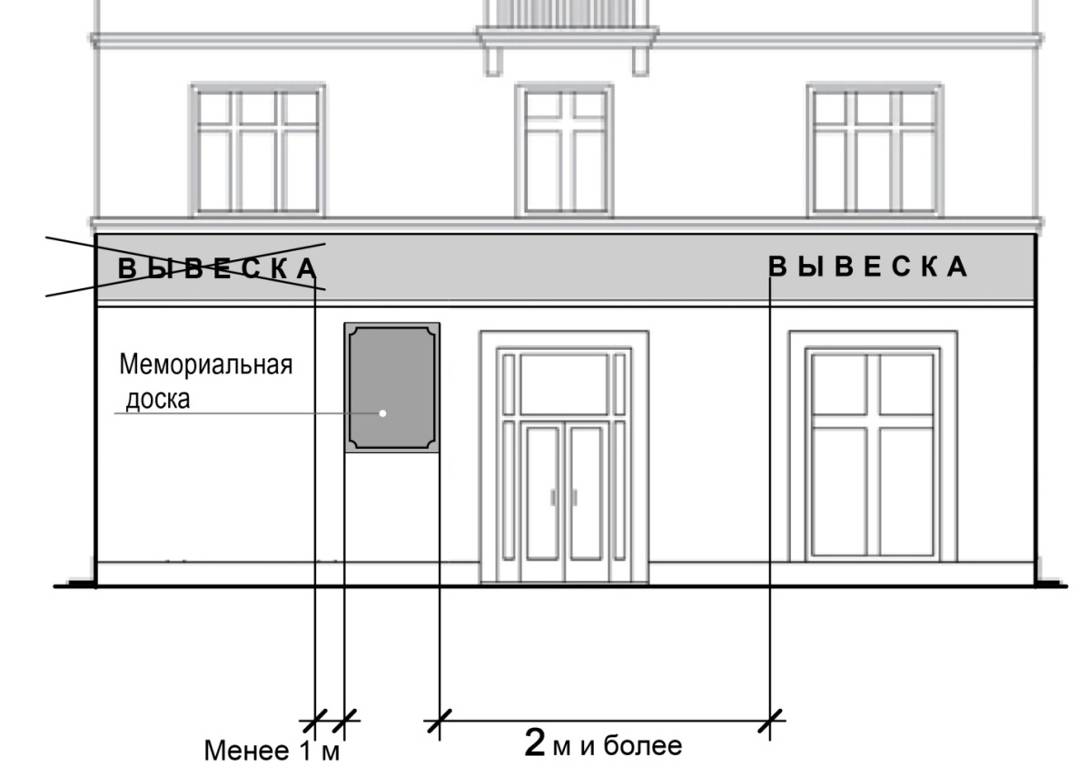 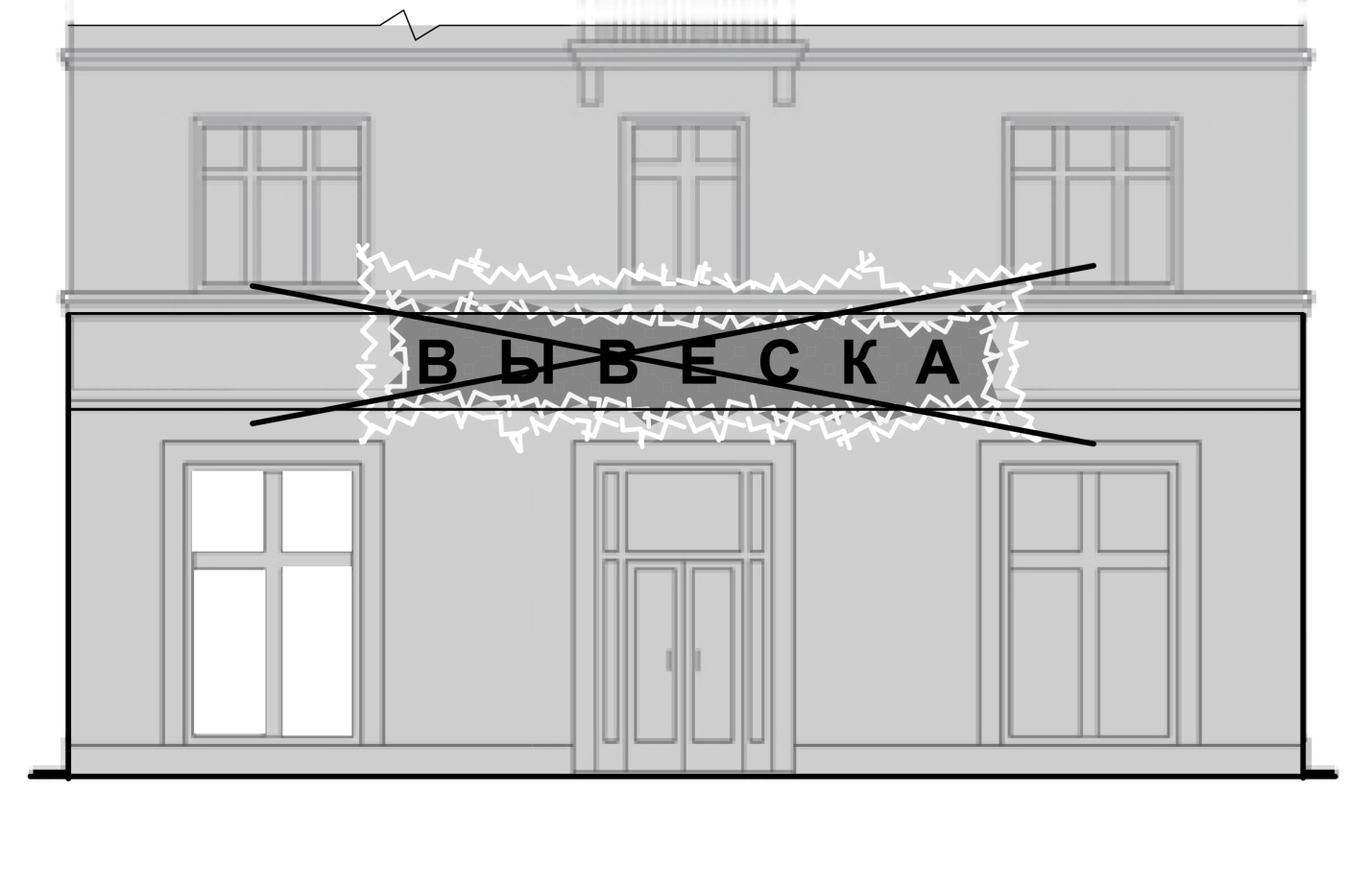 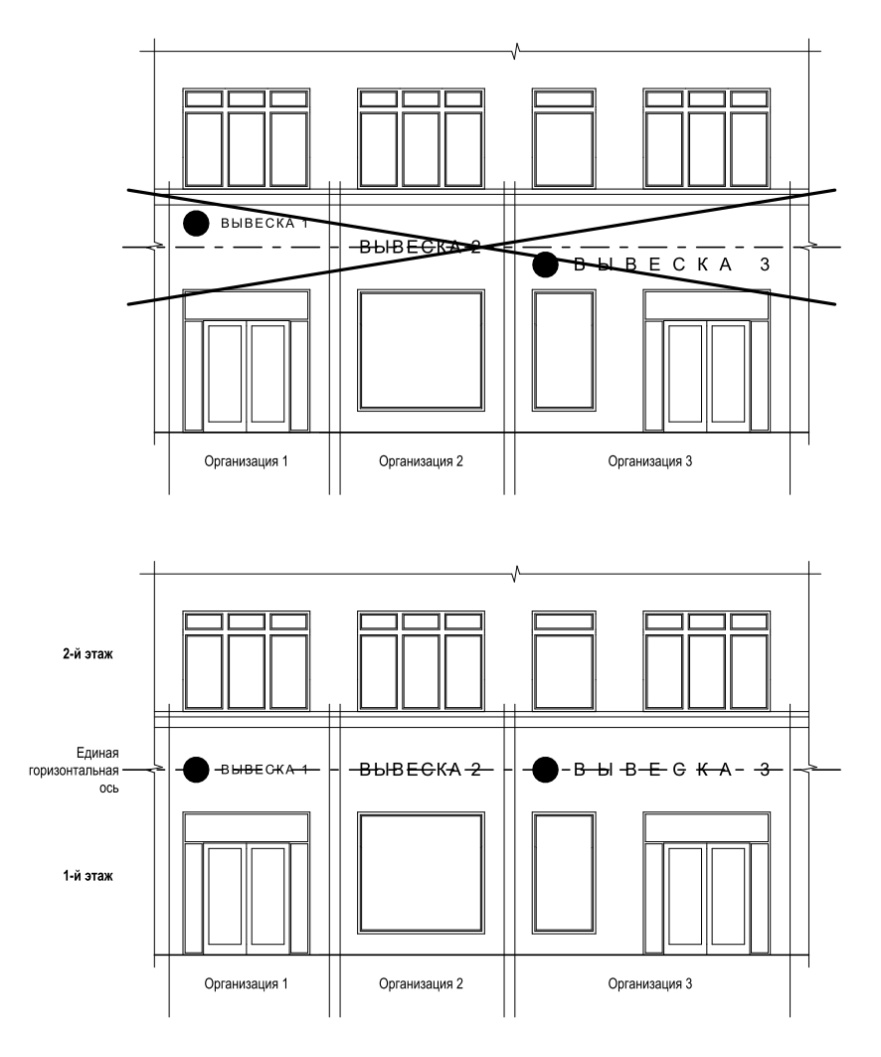 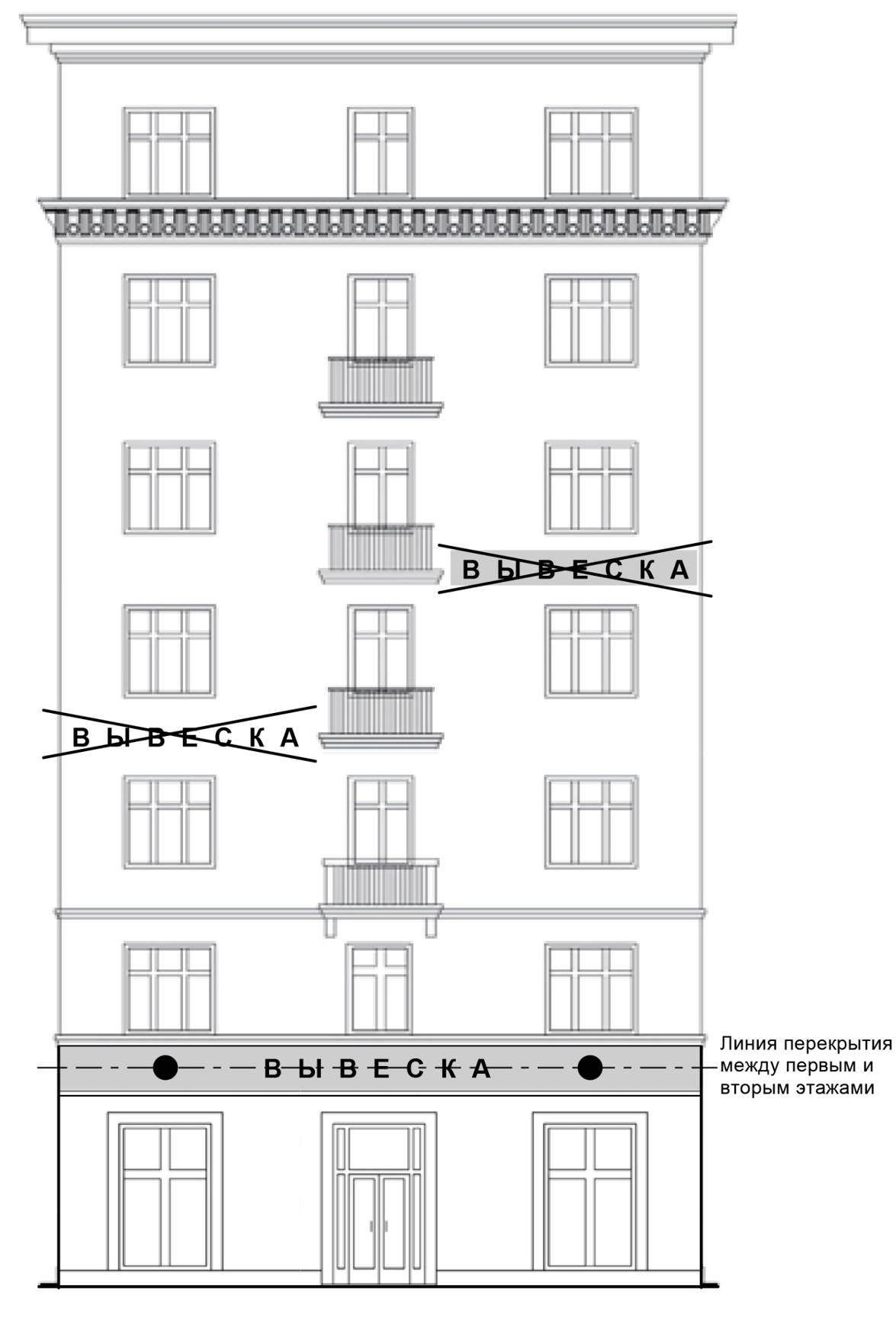 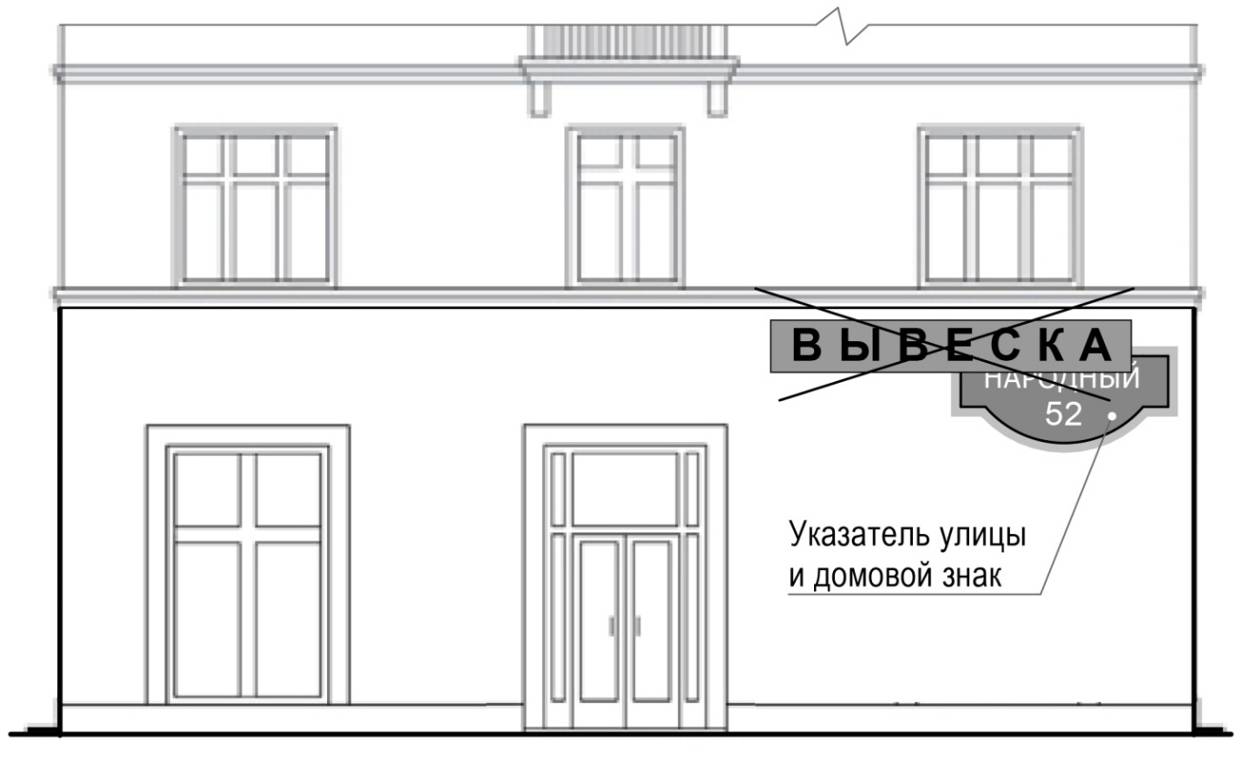 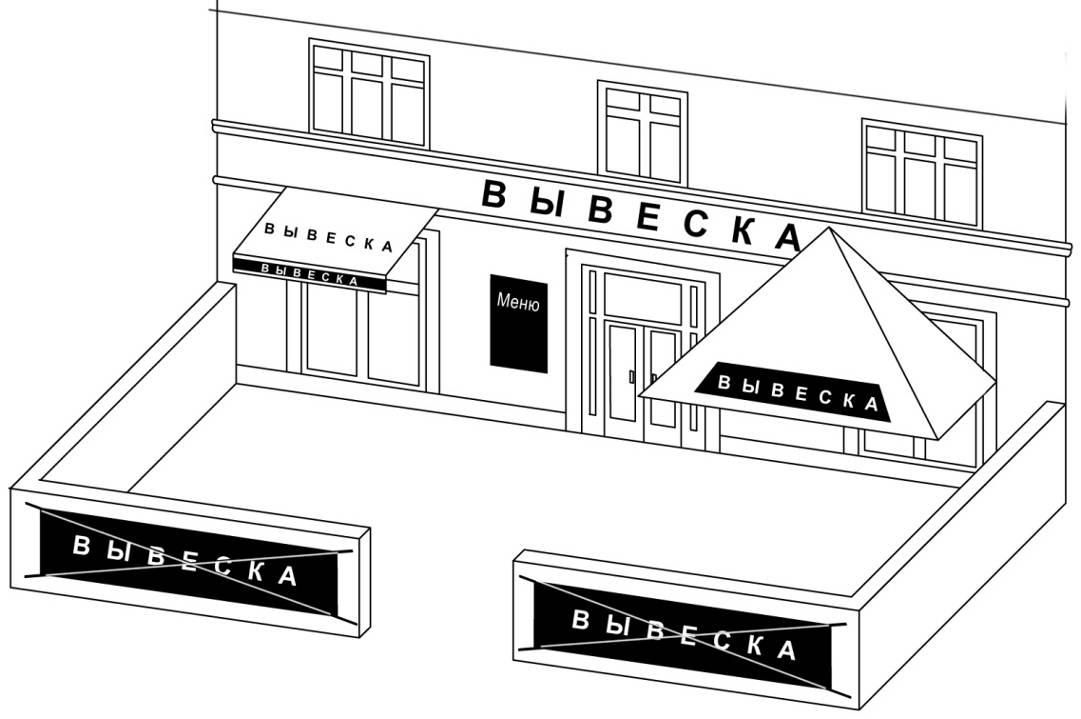 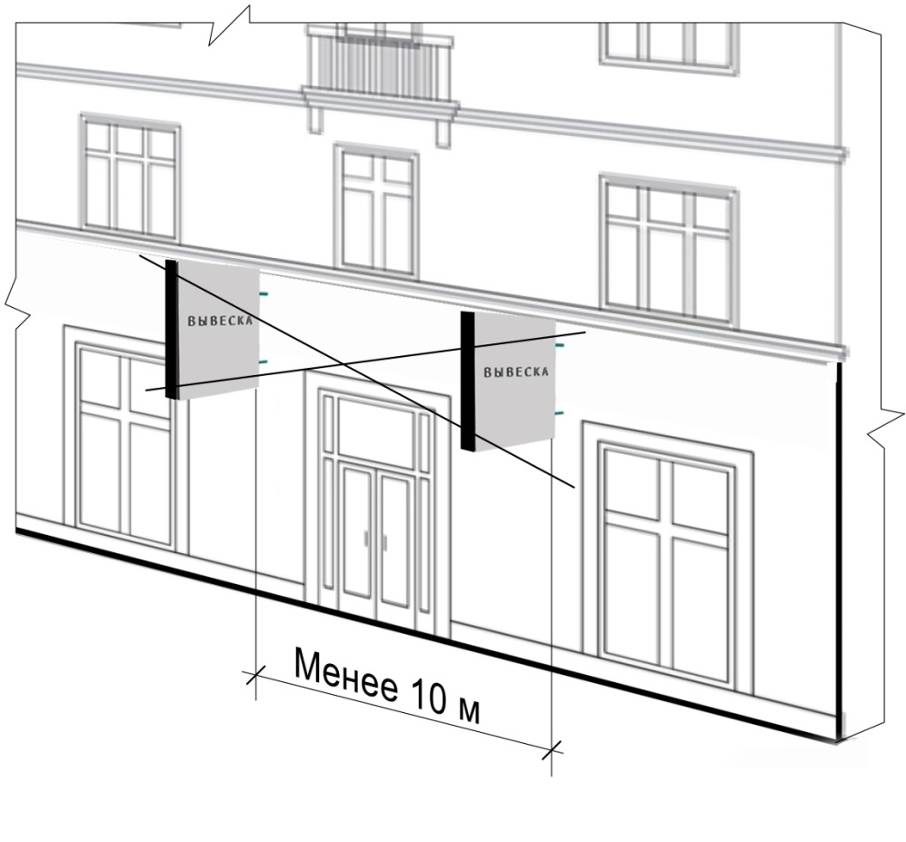 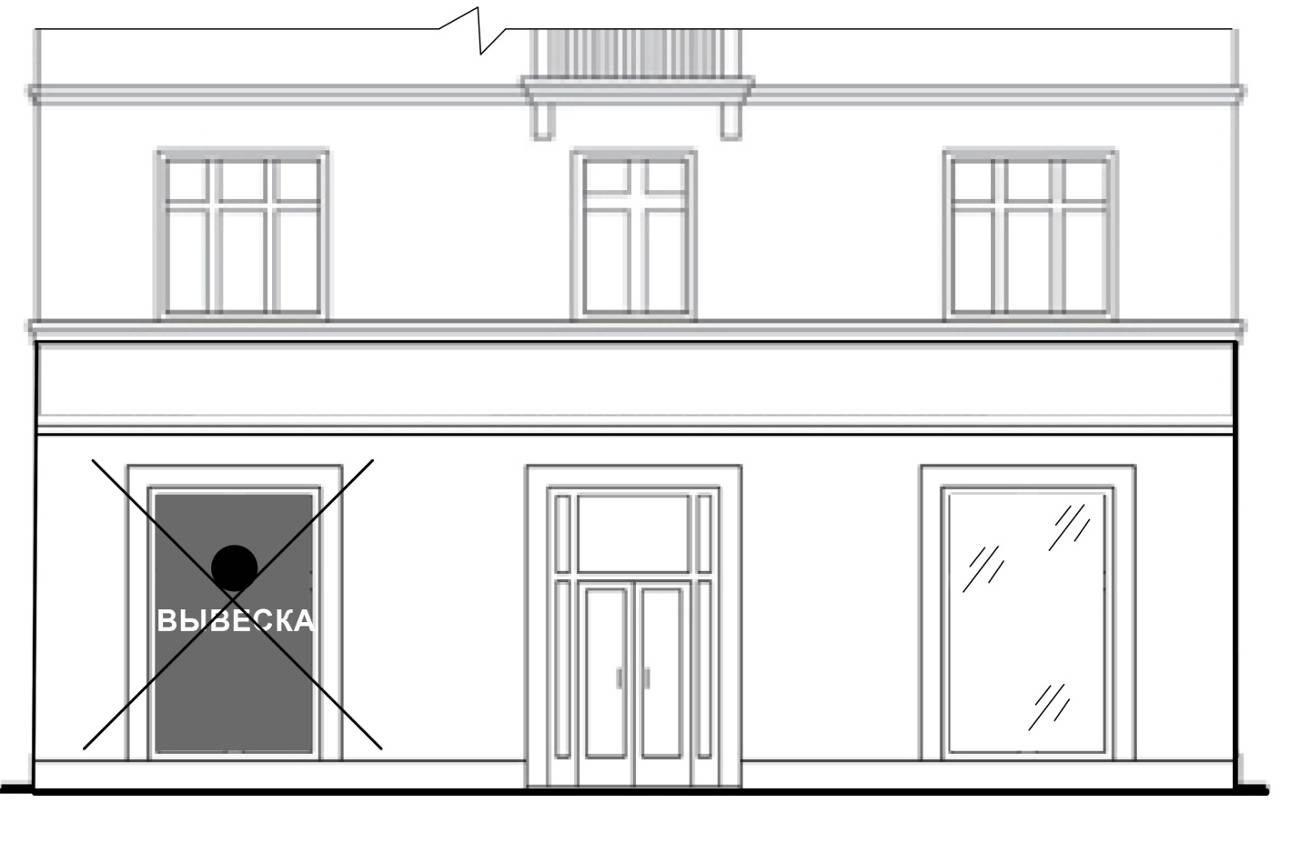 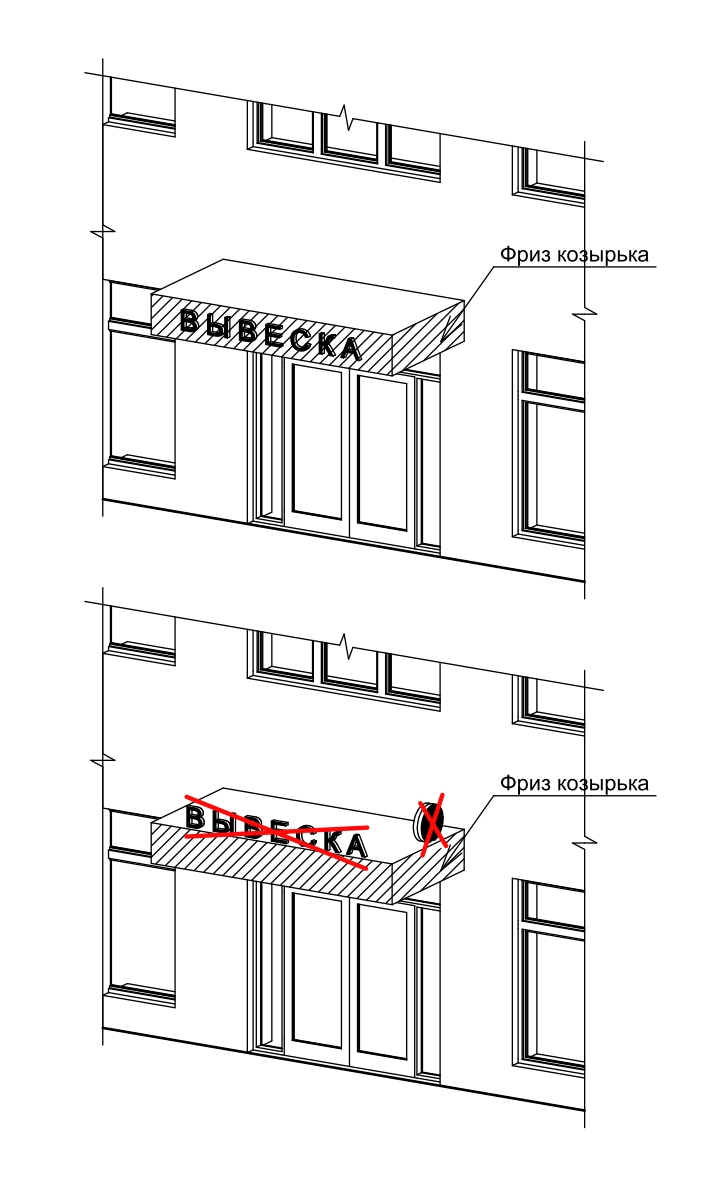 Приложение № 2к Правилам благоустройстваКопёнкинского  сельского поселения Россошанского муниципального района Воронежской области  Перечень объектов, на которые распространяются требования по согласованию архитектурно-градостроительного облика объектов На территории Копёнкинского  сельского поселения согласованию архитектурно-градостроительного облика подлежат: - все строящиеся, реконструируемые объекты общественного назначения, многоквартирные жилые дома, административные здания промышленных и сельскохозяйственных предприятий, объекты дорожного сервиса и многофункциональных зон дорожного сервиса; - объекты общественного назначения, многоквартирные жилые дома, административные здания промышленных и сельскохозяйственных предприятий, на которых проводится капитальный ремонт фасадов, замена или установка объектов размещения информации; - нестационарные объекты (торговые, общественного питания и пр.). Глава Копёнкинского сельского поселения                       И.С. ТроновВиды ОРИРекомендовано размещение  Не допустимо размещениеКрупные настенные конструкцииНа фасадах зданий, коммерческих центров и т.д., с учетом большого числа арендаторов;На основе единой концепции;На бетонных козырьках над входами и витринами – в виде единого фриза;На глухих стенах и брандмауэрах – только при наличии входа в учреждение, на высоте, соответствующей уровню между 1-м и 2-м этажами;Над арочными проемами – только для объектов с высоким общественным статусом, размещенных во дворе и занимающих значительную часть здания (по согласованию с уполномоченным органом, при наличии свободного поля на фасаде).На расстоянии более 0,3 м от стены;На ограждениях балконов, лоджий;На воротах, оградах;Над арочными проемами (за исключением названных условий); Высотой более 2/3 от высоты простенка между окнами этажей здания, нестационарного торгового объекта;Высотой менее или более высоты фриза на одноэтажных зданиях (в том числе встроенно-пристроенных помещениях), входных группах, нестационарных торговых объектах в виде световых коробов, фоновых конструкций, размещаемых на фризе;Высотой более 0,5 м на козырьке;В длину более 15 м и более 70% от длины фасада;При размещении между проемами первого этажа высотой более 0,5 м и длиной более 50% такого проема;Ниже 0,6 м от уровня земли до нижнего края настенной конструкции при размещении на поверхности наружных стен первого, цокольного или подвального этажа;Выше второго этажа при наличии проемов, при отсутствии сплошного остекления, фриза, фронтона;С изображением, непосредственно нанесенным на поверхность стены на фасадах зданий, предполагающих использование других видов настенных конструкций;На фронтоне, фризе верхнего этажа при наличии крышной конструкции на данном здании;Высотой более 0,5 м на объектах культурного наследия, на исторических зданиях;Высотой более 1,0 м в границах исторических территорий населенного пункта.Малые настенные конструкции(учрежденческая доска; режимная табличка)В простенках рядом с входом упорядоченно, с соблюдением вертикальных осей, симметрии, архитектурных границ;На высоте не менее 1,5 м и не более 2,2 м от уровня пола до нижнего края вывески;Для ряда вывесок – скоординировано по высоте, размерам, расположению.Выше уровня 1-го этажа;Беспорядочно, без соблюдения вертикальной координации, симметрии, архитектурных границ и осей;В местах расположения архитектурных деталей, декора; Рядом с мемориальными досками и памятными знаками;Длиной более 0,6 м и высотой более 0,8 м (учрежденческая доска);Длиной более 0,4 м и высотой более 0,6 м (режимная табличка);Длиной более 0,3 м и высотой более 0,2 м (режимная табличка, размещаемая на остеклении входных групп методом нанесения трафаретной печати);Более двух для одной организации независимо от ее организационно-правовой формы, одного индивидуального предпринимателя на одном здании, нестационарном торговом объекте;Более одной на остеклении входных групп (двери), выполненной методом нанесения трафаретной печати;На строительных, прозрачных ограждениях, ограждениях лестниц, балконов, лоджий.Малые консольные конструкцииМежду 1-м и 2-м этажами;Рядом с входом, на угловом участке фасада (для объектов, расположенных во дворе);На расстоянии не менее 10 м между соседними консолями;На высоте не менее 2,5 м от уровня тротуара до нижнего края вывески;На единой высоте в пределах фасада;На уровне размещения настенной вывески;На расстоянии от стены не более 0,3 м;С выступанием внешнего края вывески от стены не более 1,1 м;Для двух и более вывесок, сосредоточенных на локальном участке фасада – в составе единого вертикального блока.Выше уровня между 1-м и 2-м этажами;В непосредственной близости от окон, эркеров, балконов, порталов, элементов скульптурного декора;На балконах, эркерах, витринных конструкциях, оконных рамах;На колоннах, пилястрах;Вблизи мест расположения дорожных знаков, указателей остановок городского пассажирского транспорта;Рядом с мемориальными досками и памятными знаками;Высотой и длиной более 1,0 м;Высотой и длиной более 0,5 м на объектах культурного наследия, исторических зданиях;На расстоянии менее 10 м между соседними вывесками;На высоте менее 2,5 м от уровня тротуара;На разных уровнях, без соблюдения вертикальной координации;Вертикальные консольные конструкцииУ боковых границ, на угловых участках фасада или на границе соседних фасадов;Не более двух в границах фасада протяженностью до 25 м;В пределах 2-го и 3-го этажей;На единой высоте в пределах фасада, с координацией по нижнему краю консоли;На расстоянии от стены не более 0,3 м;С выступанием внешнего края вывески от стены не более 0,9 м в границах исторического центра и не более 1,1 м – на остальных территориях;С дистанцией от края тротуара до самой выступающей части вывески не менее 0,7 м.В границах архитектурных ансамблей, охранных зон, исторических ландшафтов и т.п.;В центральной части фасада;Без согласования с вертикальными членениями, пропорциями, архитектурным ритмом фасада;С нарушением установленных пределов выступания от поверхности стены;На эркерах;На колоннах, пилястрах;Рядом с эркерами, балконами и другими выступающими частями фасада.Крышные конструкцииДля учреждений с высоким общественным статусом, занимающих все здание или большую его часть;На площадях и широких улицах, обеспечивающих условия восприятия;На зданиях, не имеющих выразительного силуэта;При неравномерной высоте застройки – на здании меньшей высоты;Согласованно с архитектурой фасада (композиционными осями, симметрией);На расстоянии от карниза не более 1,0 м;На парапете ограждения кровли (если это не противоречит архитектуре фасада).В границах архитектурных ансамблей, ценных исторических ландшафтов;На памятниках истории и культуры по особому согласованию с уполномоченным органом;На балюстрадах, декоративных ограждениях кровли;С изменением сложившегося силуэта застройки;С высотой текстовой информации:- более 0,5 м для одно-, двухэтажных зданий;С длиной:- более 1/2 длины прямого завершения фасада, по отношению к которому они размещены;- более 2/3 длины фрагмента завершения при перепаде высот завершающей части фасада (парапета);при наличии на данном здании установленной настенной конструкции на фронтоне, фризе верхнего этажа.ВитриныНа плоскости остекления;На внутренней поверхности витрины;В пространстве витрины;С сохранением формы проема;На основе единого решения всех витрин, принадлежащих владельцу (арендатору).С изменением формы проема; Неорганизованно, без единого решения всех витрин;В оконном проеме площадью менее 2,0 м2;На расстоянии от остекления витрины до витринной конструкции менее 0,15 м со стороны помещения;Без учета членений оконного переплета;В виде окраски;Путем замены остекления витрин световыми коробами.ФлагиДля объектов с высоким общественным статусом;У входа, в простенках между витринами;С использованием специально установленных флагодержателей.Вне установленных сроков;В местах расположения архитектурных деталей, элементов декора;С использованием флагодержателей, предназначенных для установки государственных флагов;Без учета архитектурной композиции фасада.БаннерыНа период проведения рекламных акций, по особому согласованию с уполномоченным органом; Настенные – при временном отсутствии (на период ремонта, замены) постоянной вывески;Вертикальные консольные – при отсутствии постоянных консольных вывесок;Высота вертикальных баннеров не более 2 м, ширина – не более 0,6 м.Вне установленных сроков;Без соблюдения правил размещения, установленных для постоянных ОРИ.МаркизыНа установленный период;В пределах 1-го этажа, не ниже 2,2 м от уровня тротуара до нижней кромки маркизы;В соответствии с формой проемов;На основе единого решения всех проемов;Надписи и логотипы – в нижней части у кромки маркизы;Размер надписи – не более 1/10 поверхности. С нарушением архитектурной композиции фасада;Без единого решения всех проемов;С превышением установленного размерного соотношения. СтелыВ границах земельного участка, принадлежащего собственнику, владельцу, пользователю, на котором располагается здание.За границами земельного участка, принадлежащего собственнику, владельцу, пользователю, на котором располагается здание и место нахождения организации, индивидуального предпринимателя, а также земельного участка, предоставленного для его эксплуатации или организации парковочных мест;В случаях, когда отсутствует техническая возможность заглубления фундамента без его декоративного оформления;Ограничивающих восприятие объектов культурного наследия, исторических зданий, культовых объектов;Более одной либо при наличии иной отдельно стоящей информационной конструкции в границах земельного участка, не предусмотренных проектом такого объекта;В границах земельного участка, занимаемого нестационарным торговым объектом, индивидуальным или многоквартирным жилым домом;На тротуарах и пешеходных дорожках, проездах, местах, предназначенных для парковки и стоянки автомобилей.